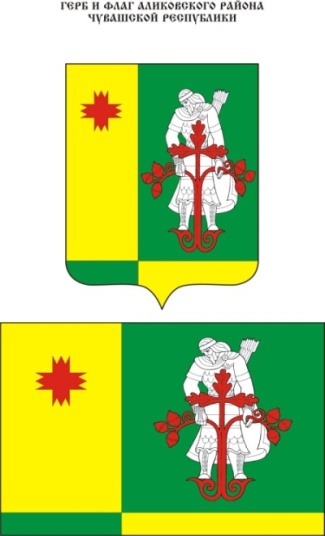 Муниципальная  газета Аликовского   района  Чувашской Республики  ________________________________________________________________Постановление администрации Аликовского района Чувашской Республики от 29.08.2018 № 938 «О создании рабочей группы по организации мероприятий по заключению энергосервисных контрактов на территории Аликовского района Чувашской Республики»В соответствии с Федеральными законами от 06 октября 2003 года № 131-ФЗ «Об общих принципах организации местного самоуправления в Российской Федерации», от 23 ноября 2009 года №261-ФЗ «Об энергосбережении и о повышении энергетической эффективности и о внесении изменений в отдельные законодательные акты Российской Федерации», от 05.04.2013 года № 44-ФЗ «О контрактной системе в сфере закупок товаров, работ, услуг для обеспечения государственных и муниципальных нужд», в целях повышения энергетической эффективности на территории Аликовского района Чувашской Республики администрация Аликовского района п о с т а н о в л я е т: Утвердить состав рабочей группы по организации мероприятий по заключению энергосервисных контрактов на территории Аликовского района Чувашской Республики, согласно приложению.Контроль за исполнением настоящего постановления возложить на отдел строительства, ЖКХ, дорожного хозяйства, транспорта и связи администрации Аликовского района.Настоящее постановление подлежит официальному опубликованию (обнародованию) в муниципальной газете «Аликовский Вестник» и размещению на официальном сайте администрации Аликовского района. Глава администрацииАликовского   района                           А.Н. КуликовПриложениек постановлению администрацииАликовского районаот 29.08.2018г.  № 938СОСТАВрабочей группы по организации мероприятий по заключению энергосервисных контрактов на территории Аликовского района Чувашской РеспубликиПостановление администрации Аликовского района Чувашской Республики от 03.09.2018  №955 «О проведении районного конкурса «Семья года»В целях повышения авторитета семьи в обществе, укрепления роли семьи в сохранении и развитии культуры, духовности, преемственности лучших семейных традиций, утверждения приоритета семейного воспитания детей, нравственных ценностей семьи и здорового образа жизни администрация района п о с т а н о в л я е т:1. Провести районный конкурс «Семья года» с 19 сентября по 28 сентября 2018 года.2. Утвердить:1) положение о проведении районного конкурса «Семья года» (прилагается);2) комиссию по проведению районного конкурса «Семья года» в следующем составе:3. Рекомендовать главам сельских поселений района обеспечить участие семей в районном конкурсе «Семья года».4.ллНастоящее постановление подлежит официальному опубликованию.5.ллКонтроль за выполнением настоящего постановления возложить на заместителя главы администрации  по социальным вопросам - начальника отдела начальник отдела образования, социального развития, опеки и попечительства, молодежной политики, культуры и спорта Павлова П.П.Глава администрацииАликовского района                                           А.Н.КуликовУтверждено постановлениемадминистрации Аликовского районаот 03.09.2018г. № 955ПОЛОЖЕНИЕо проведении районного конкурса«Семья года»I. Цели и задачиРайонный конкурс "Семья года" (далее - Конкурс) проводится администрацией Аликовского района в целях: - повышения авторитета семьи в обществе; - укрепления роли семьи в сохранении и развитии культуры, духовности, преемственности лучших семейных традиций; - утверждения приоритета семейного воспитания детей, нравственных ценностей семьи и здорового образа жизни; - выявления и поощрения социально-активных семей в Аликовском районе; - распространения положительного опыта семейных отношений. II. Требования к участникам конкурсаВ Конкурсе может принимать участие супружеская пара, проживающая в Аликовском районе:- состоящая в браке не менее 10 лет;- воспитывающая несовершеннолетних детей;- добившаяся положительных результатов в любом виде социально значимой деятельности; - обладающая необходимыми для семейной жизни качествами, где отношения между супругами, родителями и детьми строятся на основах взаимоуважения, взаимопомощи и любви; соблюдаются национальные, родовые и семейные традиции; созданы благоприятные условия для гармоничного нравственного, умственного, физического развития детей и привития детям трудовых навыков; проявляется активная жизненная позиция членов семьи и самостоятельно решаются экономические проблемы. III. Условия и порядок проведения конкурса1. Торжественные отборочные туры проводятся c 19 сентября по 28 сентября 2018 года в сельских поселениях Аликовского района Чувашской Республики с привлечением специалистов  учреждений культуры, общественности и средств массовой информации. 2. Не позднее 02 октября 2018  года  сельскими поселениями представляются на бумажных и электронных носителях следующие документы «О лучших семьях поселений», выявленных в ходе торжественных отборочных туров:- заявка на участие в конкурсе (приложение № 1);- анкета участника конкурса (приложение № 2);- копия свидетельства о браке;- копии свидетельств о рождении детей;- фото - и видеоматериалы торжественного  отборочного тура, отражающие  дату, время, место проведения, количество участвующих семей, количество участвующих зрителей, размещение информации в СМИ.  - визитная карточка семьи, которая содержит рассказ о семье, ее истории, связи между поколениями, описание родовых и семейных традиций. В состав визитной карточки семьи могут входить фото- и видеоматериалы, отражающие главные события в жизни семьи, с кратким описанием запечатленного события, предметы совместного труда родителей и детей, семейные реликвии;- документы или их копии, подтверждающие победу в отборочном туре конкурса;- заключение  администрации сельского поселения о семье (далее - заключение о семье), составленное в соответствии с требованиями, установленными настоящим Положением.2.1. Заключение о семье должно содержать сведения, характеризующие роль родителей и детей в достижении положительных результатов в социально значимой деятельности:
об участии семьи в различных формах общественной, спортивной, культурной, творческой жизни сельского поселения, муниципального района и республики;
об успехах, достигнутых детьми в образовательных организациях и организациях дополнительного образования (рекомендации этих организаций, копии дипломов, грамот, благодарственных писем и других документов, полученных за учебные и внеучебные достижения и др.);
об участии родителей в деятельности образовательной организации и организации дополнительного образования, в которых обучаются их дети;
о трудовых успехах родителей;
о наличии родовых и семейных традиций.
Заключение о семье должно иметь объем не более семи печатных страниц.
Участниками конкурса к заключению о семье прилагаются документы, подтверждающие соответствующие сведения.3. Документы предоставляются в администрацию Аликовского района в сектор социального развития, культуры и архивного дела (52 каб.).Телефон для справок: 8(83535)22-4-39График работы: понедельник – пятница с 8.00 до 17.00;перерыв – с 12.00 до 13.00;выходные – суббота, воскресенье, а также нерабочие праздничные дни.4. Материалы, оформленные ненадлежащим образом и представленные по истечении срока представления, комиссией по подведению итогов районного конкурса "Семья года" не рассматриваются. IV. Подведение итогов и награждение участников конкурса1. По наступлению даты окончания представления обязательных материалов, предусмотренных настоящим положением, комиссия по подведению итогов Конкурса подводит итоги и определяет одного победителя и пять номинантов Конкурса: - «Социально ответственная семья»- «Спортивная семья»- «Дружная семья»- «Творческая семья»- «Трудолюбивая семья» 2. При подведении итогов Конкурса, в случае равенства баллов у нескольких семей, предпочтение отдается супружеской паре, проживающей совместно с представителями старшего поколения. 3. Победитель и номинанты Конкурса награждаются дипломами и памятными призами на районном празднике «День сельского хозяйства».4. Семья, занявшая первое место на районном конкурсе «Семья года», будет направлена для дальнейшего участия на республиканском уровне. Приложение N 1
к Положению
о районном  конкурсе
"Семья года"В районную 
комиссию по подведению итогов 
районного конкурса 
"Семья года"ЗАЯВКА участника районного конкурса "Семья года"
Мы, __________________________________________________________
__________________________________________________________________
_________________________________________________________________,
(Ф.И.О. супругов)
проживающие ______________________________________________________
_________________________________________________________________,
(указать почтовый индекс, адрес)
тел. _________________________________, и наша семья, состоящая из

_______ человек, желаем принять участие в районном  конкурсе

"Семья года".

В соответствии со статьей 9 Федерального закона "О

персональных данных" даем согласие на обработку своих персональных

данных и опубликование представленных документов в средствах

массовой информации.

Прилагаем следующие документы (перечислить):

Прилагаем анкету.

Дата ________________ Подписи: ____________________

____________________




Приложение N 2
к Положению
о районном  конкурсе
"Семья года"Анкетаучастника районного конкурса «Семья года»
I. Общие сведения (перечислить всех членов семьи, проживающих совместно, с указанием даты рождения):

II. Продолжительность совместной семейной жизни: ___________ лет.

III. Достижения каждого члена семьи:

IV. Девиз семьи:V. Традиции семьи:
VI. Увлечения семьи:
VII. Наличие земельного участка, приусадебного (садового) участка, техники; ведение личного подсобного хозяйства:
VIII. Пожелания организаторам конкурса:

Постановление администрации Аликовского района Чувашской Республики от 30.08.2018г.  №943 «О внесении изменений в план мероприятий по противодействию коррупции в Аликовском районе на 2018 год»В целях реализации положений Федерального закона от 25.12.2008 N 273-ФЗ "О противодействии коррупции", в соответствии Указом Президента Российской Федерации от 29 июня 2018 г. N 378 "О Национальном плане противодействия коррупции на 2018 - 2020 годы" администрация Аликовского района п о с т а н о в л я е т:1. Внести изменения в план мероприятий по противодействию коррупции в Аликовском районе на 2018 год, утвержденный постановлением администрации Аликовского района от Постановление Администрации Аликовского района Чувашской Республики от 9 февраля 2018 г. N 218 "О плане мероприятий по противодействию коррупции в Аликовском районе на 2018 год" и утвердить в новой редакции в соответствии с приложением N 1.Глава администрацииАликовского района                                   А.Н.КуликовПриложение №1          Утвержден                                                               постановлением администрации                                                                                                                              Аликовского района
                                                                          от 09.02.2018 г. N 218План
мероприятий по противодействию коррупции в Аликовском районе на .О перечне должностей муниципальной службы, предусмотренном статьей 12 Федерального закона «О противодействии коррупции»В соответствии со статьей 12 Федерального закона от 25 декабря . № 273-ФЗ «О противодействии коррупции», в рамках реализации пункта 4 Указа Президента Российской Федерации от 21 июля . № 925 «О мерах по реализации отдельных положений Федерального закона «О противодействии коррупции» администрация Аликовского района   п о с т а н о в л я е т:Установить, что гражданин, замещавший должность муниципальной службы в администрации Аликовского района Чувашской Республики, включенную в перечень должностей муниципальной службы в администрации Аликовского района, при назначении на которые граждане и при замещении которых муниципальные служащие администрации Аликовского района обязаны представлять сведения о своих доходах, об имуществе и обязательствах имущественного характера, а также сведения о доходах, об имуществе и обязательствах имущественного характера своих супруги (супруга) и несовершеннолетних детей, утвержденный постановлением администрации Аликовского района  от 17.07.2018 № 816 в течение двух лет со дня увольнения с муниципальной службы:- имеет право замещать на условиях трудового договора должности в организации и (или) выполнять в данной организации работы (оказывать данной организации услуги) в течение месяца стоимостью более ста тысяч рублей на условиях гражданско-правового договора (гражданско-правовых договоров), если отдельные функции муниципального (административного) управления данной организацией входили в должностные (служебные) обязанности муниципального служащего, с согласия комиссии по соблюдению требований к служебному поведению муниципальных служащих администрации Аликовского района и урегулированию конфликта интересов, которое дается в порядке, установленном Положением о комиссии по соблюдению требований к служебному поведению муниципальных служащих администрации Аликовского района, муниципальных служащих администраций сельских поселений Аликовского района и урегулированию конфликта интересов, утвержденным постановлением администрации Аликовского района от 30.09.2015 года № 680;- обязан при заключении трудовых договоров и (или) гражданско-правовых договоров в случае, предусмотренном подпунктом 1 настоящего пункта, сообщать работодателю сведения о последнем месте муниципальной службы.3. Признать утратившим силу постановление администрации Аликовского района от 10.10.2011 № 785 «О  перечне должностей    муниципальной службы, предусмотренном статьей  12 Федерального закона «О противодействии коррупции».2. Настоящее постановление вступает в силу после его официального опубликования. Глава администрации Аликовского района                                      А.Н.КуликовРешение Собрания депутатов Аликовского района Чувашской Республики от 14.09.2018  № 222 «Об исполнении бюджета Аликовского района Чувашской Республики за    I полугодие 2018 года» Собрание депутатов Аликовского района РЕШИЛО:1. Утвердить отчет об исполнении бюджета Аликовского района Чувашской Республики за первое полугодие 2018 года по доходам в сумме 154200,8 тыс. рублей, по расходам в сумме 153339,2 тыс. рублей, с превышением доходов над расходами (профицит) бюджета Аликовского района Чувашской Республики в сумме 861,6 тыс. рублей.2. Утвердить:исполнение муниципального бюджета Аликовского района Чувашской Республики за 1 полугодие 2018 года согласно приложению №1; исполнение муниципального бюджета Аликовского района Чувашской Республики по целевым статьям (муниципальным программам Аликовского района Чувашской Республики) классификации расходов бюджета Аликовского района Чувашской Республики на 1 июля 2018 года согласно приложению №2.3. Принять к сведению информацию о предоставлении межбюджетных трансфертов бюджетам сельских поселений Аликовского района Чувашской Республики за 1 полугодие 2018 года согласно приложению № 3 и  отчет об использовании ассигнований резервного фонда администрации Аликовского района Чувашской Республики за первое полугодие 2018 года согласно приложению № 4 к настоящему решению.4. Настоящее решение вступает в силу после его официального опубликования.Глава  Аликовского района                       В.К. ВолковПриложение № 1к решению Собрания депутатов Аликовского района от 14.09.2018 г. № 222Исполнение  муниципального бюджета Аликовского районаЧувашской Республики за I полугодие 2018 года(в рублях)Приложение № 2 к решению Собрания депутатов Аликовского района от 14.09.2018 г. № 222Исполнениемуниципального бюджета Аликовского района по целевым статьям (муниципальным программам Аликовского района) классификации расходов бюджета Аликовского района Чувашской Республики на 1 июля 2018 года                                                                                                                           (рублей)Приложение № 3 к решению Собрания депутатов Аликовского района от 14.09.2018 г. № 222Информация о предоставлении межбюджетных трансфертов бюджетамсельских поселений за 1 полугодие 2018 года к отчету об исполнении бюджета Аликовского районаза 1 полугодие 2018 года                                                                                   (рублей)Приложение № 4к решению Собрания депутатов Аликовского районаот  14.09.2018 г. № 222Отчет об использовании ассигнований резервного фондаадминистрации Аликовского района Чувашской Республики за I полугодие 2018 годаРешение Собрания депутатов Аликовского района Чувашской Республики от 14.09.2018  №223 «О внесении изменений в решение Собрания депутатов Аликовского района «О бюджете Аликовского района Чувашской Республики на 2018 год и на плановый период 2019 и 2020 годов»Внести в решение Собрания депутатов Аликовского района от 13.12.2017г. № 176 «О бюджете Аликовского района Чувашской Республики на 2018 год и на плановый период 2019 и 2020 годов» следующие изменения:пункт 1  изложить в следующей	 редакции:«1.1. Утвердить основные характеристики  бюджета Аликовского района  Чувашской Республики на 2018 год:прогнозируемый общий объем доходов  бюджета Аликовского района  Чувашской Республики в сумме 345873,2 тыс. рублей, в том числе объем безвозмездных поступлений в сумме 293694,9 тыс. рублей, из них объем межбюджетных трансфертов, получаемых из республиканского бюджета Чувашской Республики 293694,9 тыс. рублей; общий объем расходов  бюджета Аликовского района Чувашской Республики в сумме 347970,8 тыс. рублей;предельный объем  муниципального долга Аликовского района Чувашской Республики в сумме  500,0 тыс. рублей;верхний предел  муниципального   долга Аликовского района Чувашской Республики на 1 января 2019 года в сумме 500,0 тыс. рублей, в том числе верхний предел долга по  муниципальным гарантиям Аликовского района Чувашской Республики –  500,0 тыс. рублей;предельный объем расходов на обслуживание муниципального долга Аликовского района Чувашской Республики  5,0 тыс. рублей прогнозируемый дефицит  бюджета Аликовского района Чувашской Республики в сумме 2097,6 тыс. рублей.1.2. Утвердить основные характеристики  бюджета Аликовского района  Чувашской Республики на 2019 год:прогнозируемый общий объем доходов  бюджета Аликовского района  Чувашской Республики в сумме 268919,1 тыс. рублей, в том числе объем безвозмездных поступлений в сумме 217736,0 тыс. рублей, из них объем межбюджетных трансфертов, получаемых из республиканского бюджета Чувашской Республики 217736 тыс. рублей; общий объем расходов  бюджета Аликовского района Чувашской Республики в сумме 270235,7 тыс. рублей, в том числе условно-утвержденные расходы в сумме 2161,2 тыс.рублей;предельный объем  муниципального долга Аликовского района Чувашской Республики в сумме  500,0 тыс. рублей;верхний предел  муниципального   долга Аликовского района Чувашской Республики на 1 января 2020 года в сумме 500,0 тыс. рублей, в том числе верхний предел долга по  муниципальным гарантиям Аликовского района Чувашской Республики –  500,0 тыс. рублей;предельный объем расходов на обслуживание муниципального долга Аликовского района Чувашской Республики  5,0 тыс. рублей;прогнозируемый дефицит  бюджета Аликовского района Чувашской Республики в сумме 1316,6 тыс. рублей.1.3. Утвердить основные характеристики  бюджета Аликовского района  Чувашской Республики на 2020 год:прогнозируемый общий объем доходов  бюджета Аликовского района  Чувашской Республики в сумме 268995,8 тыс. рублей, в том числе объем безвозмездных поступлений в сумме 217439,6 тыс. рублей, из них объем межбюджетных трансфертов, получаемых из республиканского бюджета Чувашской Республики 217439,6 тыс. рублей; общий объем расходов  бюджета Аликовского района Чувашской Республики в сумме 270312,5 тыс. рублей, в том числе условно-утвержденные расходы в сумме 4399,7 тыс.рублей;предельный объем  муниципального долга Аликовского района Чувашской Республики в сумме  500,0 тыс. рублей;верхний предел  муниципального   долга Аликовского района Чувашской Республики на 1 января 2021 года в сумме 500,0 тыс. рублей, в том числе верхний предел долга по  муниципальным гарантиям Аликовского района Чувашской Республики –  500,0 тыс. рублей;предельный объем расходов на обслуживание муниципального долга Аликовского района Чувашской Республики  5,0 тыс. рублей;прогнозируемый дефицит  бюджета Аликовского района Чувашской Республики в сумме 1316,7 тыс. рублей.в пункте 6:в абзаце втором слова «приложению 5» заменить словами «приложению 5, 5.1, 5.2, 5.3»;3) в пункте 7:в подпункте 7.1:в абзаце «а» слова «приложению 7» заменить словами «приложениям 7, 7.1, 7.2, 7.3»;в абзаце «в» слова «приложению 9» заменить словами «приложениям 9, 9.1, 9.2, 9.3.»;в абзаце «д» слова «приложению 11» заменить словами «приложениям 11, 11.1, 11.2, 11.3»;в подпункте 7.2:в абзаце втором слова «приложению 13» заменить словами «приложениям 13, 13.1, 13.2, 13.3»; в подпункте 7.3 слова «в сумме 11898,6тыс.рублей» заменить словами «в сумме 11918,6 тыс.рублей;в подпункте 7.4:в абзаце втором слова «в сумме 49052,6 тыс.рублей» заменить словами «в сумме 49158,8 тыс.рублей»;в абзаце шестом слова «в сумме 47747,6 тыс.рублей» заменить словами «в сумме 47222,8 тыс.рублей»;4) в пункте 10:в подпункте 10.1 слова «в сумме 47445,2 тыс.рублей» заменить словами «в сумме 46388,8 тыс.рублей»;5)  в пункте 16:в подпункте 16.2, в абзаце третьем слова «в сумме 70,0 тыс.рублей» заменить словами «в сумме 50,0 тыс.рублей»;  6)  дополнить приложением 5.3 следующего содержания:                      «Приложение 5.3к решению Собрания депутатовАликовского района "О бюджете Аликовского района Чувашской Республики на 2018 год и на плановый период 2019 и 2020 годов»ИЗМЕНЕНИЕ
прогнозируемых объемов доходов бюджета Аликовского района Чувашской Республики на 2018 год, предусмотренного приложением 5 к решению Собрания депутатов «О бюджете Аликовского района Чувашской Республики на 2018 год и на плановый период 2019 и 2020 годов»                                                                                                                               (рублей)7) дополнить приложением 7.3 следующего содержания:«Приложение 7.3к решению Собрания депутатовАликовского района "О бюджете Аликовского района Чувашской Республики на 2018 год и на плановый период 2019 и 2020 годов»ИЗМЕНЕНИЕ
распределения бюджетных ассигнований по разделам, подразделам, целевым статьям (муниципальным программам Аликовского района и непрограммным направлениям деятельности) и группам видов расходов классификации расходов бюджета Аликовского района Чувашской Республики на 2018 год, предусмотренного приложением 7 к решению Собрания депутатов «О бюджете Аликовского района Чувашской Республики на 2018 год и на плановый период 2019 и 2020 годов»                                                                                                                   (рублей)         8) дополнить приложением 9.3 следующего содержания: «Приложение 9.3к решению Собрания депутатовАликовского района "О бюджете Аликовского района Чувашской Республики на 2018 и на плановый период 2019 и 2020 годов»ИЗМЕНЕНИЕраспределения бюджетных ассигнований по целевым статьям (муниципальным программам Аликовского района и непрограммным направлениям деятельности), группам видов расходов,  разделам, подразделам классификации расходов бюджета Аликовского района Чувашской Республики на 2018 год, предусмотренного приложением 9 к решению Собрания депутатов«О бюджете Аликовского района Чувашской Республики на 2018 год и  на плановый период 2019 и 2020 годов»                                                                                                                                    (рублей)       9) дополнить приложением 11.3 следующего содержания:«Приложение 11.3к решению Собрания депутатовАликовского района "О бюджете Аликовского района Чувашской Республики на 2018 год и на плановый период 2019 и 2020 годов»Изменениеведомственной структуры расходов бюджета Аликовского района Чувашской Республики на 2018год, предусмотренной приложением 11 к решению Собрания депутатов «О бюджете Аликовского района Чувашской Республики на 2018 год  и на плановый период 2019 и 2020 годов»                                                                                                                                                                                                                                                                                                                                      (рублей)         10) приложение 13 «Муниципальная адресная инвестиционная программа на 2018 год» изложить в следующей редакции:Приложение 13к решению Собрания депутатовАликовского района "О бюджете Аликовского района Чувашской Республики на 2018 год и на плановый период 2019 и 2020 годов»  
Муниципальная адресная инвестиционная программа на 2018 год    (рублей)Бюджетные инвестиции – всего                                                                   1172331,71в том числе:                                                                      Жилищно-коммунальное хозяйство                                                              1172331,71ЖИЛИЩНО-КОММУНАЛЬНОЕ                                                       1172331,71       ХОЗЯЙСТВО – всего                                                                                                                                                                              в том числе:Муниципальная программа Аликовскогорайона «Развитие жилищного строи-тельства и сферы жилищно-коммунальногохозяйства» на 2014-2020 годы                              Ц100000000                 214255,71Подпрограмма «Энергосбережение в Аликовском районе Чувашской Республики» муниципальной программы «Развитие жилищного строительства и сферы жилищно-коммунального хозяйства» на 2014-2020 годы                                                  Ц130000000                 214255,71                Администрация Аликовского                районаСтроительство (реконструкция) котель-ных, инженерных сетей муниципаль-ных образований                                                    Ц130472930                 214255,71изготовление, поставка, монтаж и пуско-наладка блочно-модульнойкотельной. Прокладка газопроводак блочно-модульной котельной                                                                  214255,71     Муниципальная программа Аликовского района «Развитие сельского хозяйства ирегулирование рынка сельскохозяйствен-ной продукции, сырья и продовольствияАликовского района Чувашской Республики» на 2014-2020 годы                           Ц900000000                 958076Подпрограмма «Устойчивое развитиесельских территорий Аликовскогорайона Чувашской Республики»                           Ц990000000                 958076               Администрация Аликов-               района строительство объектов инженернойинфраструктуры для модульныхфельдшерско-акушерских пунктов                        Ц990274830                958076   разработка проектно-сметной документа-ции по строительству инженерных сетей                                                  958076              III кв.         14)  в приложении 15:         таблицу 2 «Распределение 	субсидий на софинансирование расходов бюджетов сельских поселений по осуществлению дорожной деятельности, кроме деятельности по строительству, в отношении автомобильных дорог местного значения в границах населенных пунктов поселения на 2018 год» изложить в следующей редакции:Таблица 2
РАСПРЕДЕЛЕНИЕсубсидий на софинансирование расходов бюджетов сельских поселений по осуществлению дорожной деятельности, кроме деятельности по строительству, в отношении автомобильных дорог местного значения в границах населенных пунктов поселения на 2018 год                                                                                                                                                   (рублей)         таблицу 5 «Распределение дотаций бюджетам сельских поселений на возмещение части расходов местных бюджетов на обеспечение уровня заработной платы работникам бюджетной сферы не ниже минимального размера оплаты труда на 2018 год» изложить в следующей редакции: «Таблица 5РАСПРЕДЕЛЕНИЕдотаций бюджетам сельских поселений на возмещение части расходов местных бюджетов на обеспечение уровня заработной платы работников бюджетной сферы не ниже минимального размера оплаты труда на 2018 год                                                                                                                                                   (рублей)таблицу 7 «Распределение  субсидий бюджетам сельских поселений на реализацию проектов развития общественной инфраструктуры, основанных на местных инициативах на 2018 год   изложить в следующей редакции: Таблица 7РАСПРЕДЕЛЕНИЕсубсидий бюджетам сельских поселений на реализацию проектов развития общественной инфраструктуры, основанных на местных инициативах на 2018 год                                                                                                                                                   (рублей)15)   Настоящее решение вступает в силу после его официального опубликования.                                                          ГлаваАликовского района                              В.К. ВолковРешение Собрание депутатов Аликовского района Чувашской Республики от 14.09.2018г. №224 «О частичной замене дотации на выравнивание бюджетной обеспеченности Аликовского района Чувашской Республики дополнительным нормативом отчислений от налога на доходы физических лицВ соответствии с пунктом 5 статьи 138 Бюджетного кодекса Российской Федерации, пунктом 10 статьи 13 Закона Чувашской Республики от 23.07.2001 г. №36 «О регулировании бюджетных правоотношений в Чувашской Республике» Собрание депутатов Аликовского района решило:Дать согласие на частичную замену дотации на выравнивание бюджетной обеспеченности для бюджета Аликовского района Чувашской Республики, планируемой к утверждению в республиканском бюджете Чувашской Республики на 2019 год и на плановый период 2020 и 2021 годов, дополнительным нормативом отчислений от налога на доходы с физических лиц в бюджет Аликовского района Чувашской Республики в размере 48,764 процента  от объема поступлений, подлежащего зачислению в консолидированный бюджет Чувашской Республики от указанного налога.Настоящее решение вступает в силу после его официального опубликования.Глава Аликовского района                            В.К. ВолковРешение Собрания депутатов Аликовского района Чувашской Республики от 14.09.2018г. № 225 «Об утверждении Положения о финансовом отделе администрации Аликовского района Чувашской Республики»В соответствии с Федеральным законом от 06.10.2003 N 131-ФЗ "Об общих принципах организации местного самоуправления в Российской Федерации", в целях приведения нормативных правовых актов Аликовского района Чувашской Республики в соответствие с действующим законодательством, Собрание депутатов Аликовского района Чувашской Республики решило:1. Утвердить прилагаемое Положение о финансовом отделе администрации Аликовского района Чувашской Республики.2. Признать утратившими силу:Решение Собрания депутатов Аликовского района от 15 ноября 2005 года Протокол №2 "Об утверждении Положения о финансовом отделе администрации Аликовского района Чувашской Республики".Решение Собрания депутатов Аликовского района Чувашской Республики от 28 ноября 2007 г. N 175 "О внесении изменения и дополнений в Положение о финансовом отделе администрации Аликовского района, утвержденное решением Собрания депутатов Аликовского района от 15.11.2005 г. Протокол N 2"Решение Собрания депутатов Аликовского района Чувашской Республики от 31 марта 2011 г. N 29 "О внесении изменений в решение Собрания депутатов Аликовского района от 15 ноября 2005 года протокол N 2"3. Настоящее решение вступает в силу после его официального опубликования.Глава Аликовского района                               В.К.ВолковУтверждено решением Собрания депутатов Аликовского района Чувашской Республики
от 14 сентября 2014 г. N 225Положение
о финансовом отделе администрации Аликовского района Чувашской РеспубликиI. Общие положения1.1. Финансовый отдел администрации Аликовского района Чувашской Республики (далее - финансовый отдел) является структурным подразделением администрации Аликовского района Чувашской Республики (далее - администрация района), финансовым органом управления в сфере единой финансовой, бюджетной, налоговой политики в Аликовском районе Чувашской Республики (далее - район), осуществляющим нормативно-правовое регулирование на основании и во исполнение Конституции Российской Федерации, Конституции Чувашской Республики, федеральных законов и законов Чувашской Республики, указов и распоряжений Президента Российской Федерации и Главы Чувашской Республики, постановлений и распоряжений Правительства Российской Федерации и Кабинета Министров Чувашской Республики, в финансовой сфере, включая бюджетную, налоговую сферу, координирующим в этой сфере деятельность иных органов местного самоуправления Аликовского района Чувашской Республики (далее - органы местного самоуправления района).1.2. Финансовый отдел осуществляет свою деятельность в координации и взаимодействии с Министерством финансов Чувашской Республики (далее - Минфин Чувашии), Управлением Федерального казначейства по Чувашской Республике (далее - УФК по ЧР), налоговыми органами, а также в координации с другими органами федеральных органов исполнительной власти (территориальными органами) и органами исполнительной власти Чувашской Республики, органами местного самоуправления района, Центрального банка Российской Федерации (Банка России), Национальным банком Чувашской Республики, коммерческими банками и другими финансовыми организациями.1.3. Финансирование деятельности финансового отдела осуществляется за счет средств районного бюджета Аликовского района Чувашской Республики (далее - районный бюджет), предельная численность работников утверждается главой администрации района.Финансовый отдел является юридическим лицом, имеет в оперативном управлении обособленное имущество и отвечает по своим обязательствам этим имуществом, может от своего имени приобретать и осуществлять имущественные и личные неимущественные права, нести обязанности, быть истцом и ответчиком в суде, также имеет лицевые счета в УФК по ЧР, печать с изображением герба Чувашской Республики и со своим наименованием, другие необходимые для осуществления своей деятельности печати, штампы и бланки.1.4. Полное наименование:на русском языке: Финансовый отдел администрации Аликовского района Чувашской Республики;на чувашском языке: Элĕк район администрацийĕн финанс пайĕ.Сокращенное наименование на русском языке: Аликовский райфинотдел.1.5. Юридический адрес финансового отдела: 429250, Чувашская Республика, Аликовский район, село Аликово, улица Октябрьская, дом 21.Фактический адрес финансового отдела: 429250, Чувашская Республика, Аликовский район, село Аликово, улица Октябрьская, дом 21.II. Основные задачиОсновными задачами финансового отдела являются:разработка и реализация единой политики в области финансов, бюджетов и налогов на уровне района;осуществление руководства организацией муниципальных финансов в районе, выработка единой финансовой, налоговой и бюджетной политики, организация финансовых взаимоотношений в районе, обеспечивающих развитие и совершенствование рынков, укрепление экономического потенциала района, повышение качества жизни населения;разработка основных направлений налоговой и бюджетной политики, использование налогов в качестве стимулирующего и регулирующего инструмента для развития предпринимательской деятельности, повышения устойчивости доходной части районного бюджета;совершенствование бюджетной системы и межбюджетных отношений в районе:организация, осуществление и контроль за исполнением районного бюджета, управление расходами районного бюджета;концентрация финансовых ресурсов района на приоритетных направлениях социально-экономического развития района;разработка проекта районного бюджета и обеспечение исполнения его в установленном порядке, составление отчета об исполнении районного бюджета и консолидированного бюджета района;участие в работе по реализации единой политики в сфере формирования финансовых рынков в районе;осуществление предварительного и текущего контроля за соблюдением бюджетного законодательства при финансировании расходов местного бюджета района, в рамках требований Бюджетного кодекса Российской Федерации, законов Российской Федерации и Чувашской Республики, нормативных и правовых актов органов государственной власти Российской Федерации и Чувашской Республики, муниципальных правовых актов, приказов и инструкций Министерства финансов Российской Федерации и Чувашской Республики, Федерального казначейства, финансового отдела;осуществление методического руководства по вопросам составления районного бюджета и отчетов об его исполнении;осуществление полномочий по формированию, исполнению и учету исполнения бюджетов сельских поселений района (далее - бюджеты поселений) по соглашению о передаче части своих полномочий по бюджетному процессу;осуществление внутреннего муниципального финансового контроля.III. Функции3.1. Финансовый отдел в соответствии с возложенными на него задачами выполняет следующие основные функции:3.1.1. Разрабатывает проекты решений Собрания депутатов Аликовского района, постановлений и распоряжений администрации района, касающихся:организации и функционирования бюджетной системы района;районного бюджета на очередной финансовый год и на плановый период, порядка исполнения районного бюджета в очередном финансовом году, отчетности о его исполнении;разграничения бюджетных полномочий между районом и поселениями района;финансовых взаимоотношений районного бюджета с республиканским бюджетом Чувашской Республики и бюджетами поселений района;предоставления бюджетных кредитов в пределах лимита средств, утвержденного решением Собрания депутатов Аликовского района о районном бюджете на очередной финансовый год и плановый период, и в порядке, установленном администрацией района;предоставления муниципальных гарантий в пределах лимита средств, утвержденного решением Собрания депутатов Аликовского района о районном бюджете на очередной финансовый год и плановый период;совершенствования структуры муниципальных расходов;совершенствования системы оплаты труда;финансовой деятельности и финансового регулирования в условиях военного времени, а также подготовки финансовой системы к условиям военного времени;налоговой политики;организации и проведения лотерей;эмиссии и обращения муниципальных ценных бумаг;управления муниципальным долгом и финансовыми активами района;муниципальных внутренних заимствований района.В случае передачи полномочий органами местного самоуправления поселений района разрабатывает нормативно-правовые акты поселений, касающихся бюджета поселения на очередной финансовый год и плановый период, отчетности о его исполнении, контроля в финансово-бюджетной сфере.3.1.2. Разрабатывает:порядок формирования и исполнения районного бюджета;порядок составления и ведения сводной бюджетной росписи районного бюджета и бюджетов сельских поселений (далее - местный бюджет района);порядок ведения муниципальной долговой книги района;порядок организации и осуществления контроля в финансово-бюджетной сфере и реализации мер принуждения, применяемых к участникам бюджетного процесса за нарушение бюджетного законодательства;роспись доходов и расходов местного бюджета.3.1.3. Разрабатывает для органов местного самоуправления района предложения к представляемым проектам решений, постановлений, распоряжений и иных муниципальных правовых актов района по вопросам, касающимся:финансового оздоровления и структурной перестройки экономики, поддержки и защиты интересов отечественных производителей товаров, исполнителей работ и услуг;муниципальных программ, направленных на формирование и реализацию инвестиционной политики.3.1.4. Разрабатывает проекты соглашений и договоров, протоколы о сотрудничестве и взаимодействии, заключаемых администрацией района с федеральными органами исполнительной власти, органами исполнительной власти Чувашской Республики, органами местного самоуправления района, организациями по бюджетно-финансовым вопросам, контролирует их выполнение.3.1.5. Заключает в соответствии с действующим законодательством соглашения и договоры, протоколы о сотрудничестве и взаимодействии с федеральными органами исполнительной власти, органами исполнительной власти Чувашской Республики, органами местного самоуправления района, организациями по бюджетно-финансовым вопросам, контролирует их выполнение.3.1.6. Разрабатывает проекты соглашений об осуществлении международных и внешнеэкономических связей в финансовой сфере, контролирует их выполнение.3.1.7. Разрабатывает предложения для органов местного самоуправления района по формированию бюджетных показателей по организациям, финансируемым из районного бюджета на очередной финансовый год и плановый период.3.1.8. Разрабатывает политику информатизации в бюджетной и налоговой сфере.3.1.9. Разрабатывает для органов местного самоуправления района предложения по сводному объему закупок товаров, работ, услуг для обеспечения муниципальных нужд района в области финансов, бюджетов и налогов.3.1.10. Разрабатывает для органов местного самоуправления района предложения по курируемой отрасли в сводный мобилизационный план на соответствующий расчетный год.3.1.11. Утверждает перечень кодов подвидов по видам доходов, главными администраторами которых являются органы местного самоуправления района и (или) находящиеся в их ведении казенные учреждения.Утверждает перечень дополнительных кодов видов финансового обеспечения, применяемых для учета операций со средствами, поступающими муниципальным бюджетным и автономным учреждениям района в виде субсидий из районного бюджета.3.1.12. Устанавливает порядок и методику планирования бюджетных ассигнований.3.1.13. Устанавливает порядки:определения перечня и кодов целевых статей и (или) видов расходов бюджетов, финансовое обеспечение которых осуществляется за счет субвенций или межбюджетных субсидий;составления и ведения сводной бюджетной росписи местного бюджета Аликовского района Чувашской Республики и бюджетной росписи главных распорядителей (распорядителей) бюджетных средств;взыскания остатков непогашенных кредитов, включая проценты, штрафы и пени;исполнения местного бюджета по источникам финансирования дефицита местного бюджета главными администраторами, администраторами источников финансирования дефицита районного бюджета;взыскания межбюджетных субсидий в случае невыполнения органом местного самоуправления поселения решением Собрания депутатов Аликовского района о районном бюджете в части перечисления межбюджетных субсидий в районный бюджет;составления бюджетной отчетности;доведения до распорядителей и получателей средств местного бюджета лимитов бюджетных обязательств и предельных объемов финансирования расходов;завершения операций по исполнению местного бюджета района в текущем финансовом году.3.1.14. Осуществляет:составление и ведение кассового плана местного бюджета;доведение до распорядителей и получателей средств местного бюджета района лимитов бюджетных обязательств и предельных объемов финансирования расходов;обмен электронными документами с УФК по ЧР и учреждением банка по каналам электронной связи.3.1.15. Вносит предложение:о проведении межбюджетных расчетов районного бюджета с республиканским бюджетом Чувашской Республики и бюджетами поселений района;о перемещении средств районного бюджета.В случае передачи полномочий по формированию, исполнению и учету исполнения бюджета сельского поселения органами местного самоуправления поселений осуществляет аналогичные полномочия по бюджетам поселений района.3.1.16. Проводит экспертизу проектов финансово-экономических обоснований к проектам муниципальных правовых актов и проектов заключений администрации района по проектам муниципальных правовых актов о введении или об отмене налогов, освобождении от их уплаты, о выпуске муниципальных займов, об изменении финансовых обязательств района, другим проектам муниципальных актов района, предусматривающим расходы, покрываемые за счет районного бюджета.3.1.17. Разрабатывает прогнозы и кассовое планирование исполнения районного бюджета.В случае передачи полномочий разрабатывает прогнозы и кассовое планирование исполнения бюджетов сельских поселений района.3.1.18. Разрабатывает прогнозы поступления налогов и неналоговых доходов в районный бюджет.В случае передачи полномочий разрабатывает прогнозы поступления налогов и неналоговых доходов в бюджеты поселений района.3.1.19. Контролирует на основании анализа представленных документов и/или выездных проверок:финансовое состояние получателей бюджетных средств, в том числе получателей бюджетных кредитов и муниципальных гарантий;соблюдение получателями бюджетных инвестиций условий получения и эффективности использования указанных средств;правильность расходования средств районного бюджета;устранение выявленных нарушений бюджетного законодательства Российской Федерации, Чувашской Республики и муниципальных правовых актов района;правильность ведения бюджетного учета, составления отчетности по исполнению районного бюджета;состояние контрольно-ревизионной работы в органах местного самоуправления района;в установленном порядке рациональное и целевое использование средств районного бюджета;использование бюджетными и автономными учреждениями района субсидий на выполнение муниципального задания в соответствии с планом финансово-хозяйственной деятельности;в случае передачи полномочий органами местного самоуправления поселений контролирует правильность расходования средств бюджетов поселений, правильность ведения бюджетного учета, составления отчетности по исполнению бюджетов поселений, в установленном порядке рациональное и целевое использование средств бюджетов поселений.осуществление главными администраторами бюджетных средств внутреннего муниципального финансового контроля и внутреннего финансового аудита. Осуществляет внутренний муниципальный финансовый контроль:за соблюдением бюджетного законодательства Российской Федерации и иных нормативных правовых актов, регулирующих бюджетные правоотношения;за полнотой и достоверностью отчетности о реализации муниципальных программ Аликовского района Чувашской Республики, в том числе отчетности об исполнении муниципальных заданий.3.1.19.1. При осуществлении полномочий по внутреннему муниципальному финансовому контролю:проводит проверки, ревизии и обследования;подготавливает и направляет объектам контроля акты, заключения, представления и (или) предписания;подготавливает и направляет объектам контроля уведомления о применении бюджетных мер принуждения;осуществляет производство по делам об административных правонарушениях в порядке, установленном Кодексом Российской Федерации об административных правонарушениях и законодательством Чувашской Республики.3.1.20. Взаимодействует с органом Федерального казначейства, осуществляющим кассовое обслуживание исполнения местного бюджета, главными администраторами (администраторами источников финансирования дефицита бюджета с полномочиями главного администратора), администраторами источников финансирования дефицита бюджета, главными распорядителями (распорядителями) и (или) получателями средств бюджета.3.1.21. Исполняет поручения главы администрации района:по представлению стороны района в договорах о предоставлении средств районного бюджета на возвратной основе и гарантий за счет средств районного бюджета;при сотрудничестве с международными финансовыми организациями.3.1.22. Разрабатывает проект районного бюджета на очередной финансовый год и на плановый период.В случае передачи полномочий органами местного самоуправления поселений разрабатывает проекты бюджетов сельских поселений.3.1.23. Ведет:учет операций по исполнению районного бюджета;муниципальную долговую книгу района и реестр муниципальных ценных бумаг района;реестр расходных обязательств муниципального образования;в случае передачи полномочий органами местного самоуправления поселений ведет учет операций по исполнению бюджетов поселений, долговую книгу поселений, реестр расходных обязательств поселений.3.1.24. Составляет отчеты об исполнении районного бюджета и консолидированного бюджета района.В случае передачи полномочий органами местного самоуправления поселений разрабатывает для глав администраций поселений отчет об исполнении бюджетов поселений.3.1.25. Ходатайствует о награждении работников финансового отдела государственными наградами Российской Федерации, Чувашской Республики, почетными грамотами, благодарностями органов местного самоуправления Аликовского района Чувашской Республики.3.1.26. Готовит:представления главным распорядителям, распорядителям и получателям средств районного бюджета с требованием устранить выявленные нарушения бюджетного законодательства Российской Федерации и Чувашской Республики, муниципальных правовых актов в области бюджетного регулирования;ответы на поступившие в финансовый отдел обращения и письма граждан и организаций;в случае передачи полномочий органами местного самоуправления поселений готовит представления главным распорядителям, распорядителям и получателям средств бюджетов поселений с требованием устранить выявленные нарушения бюджетного законодательства Российской Федерации и Чувашской Республики, муниципальных правовых актов в области бюджетного регулирования.3.1.27. Исполняет функции организатора по:исполнению местного бюджета района;привлечению кредитных ресурсов;проведению мероприятий по эффективному расходованию бюджетных средств и в меру выполнения доходной части местного бюджета;проведению сводного систематического, полного и стандартизированного учета операций по движению средств районного бюджета на счетах, открытых финансовому отделу;составлению отчетности об исполнении районного бюджета и консолидированного бюджета района;проведению повышения квалификации работников финансового отдела;осуществлению внутреннего муниципального финансового контроля;в случае передачи полномочий органами местного самоуправления поселений исполняет аналогичные функции организатора по средствам бюджетов поселений.3.1.28. Исполняет функции эмитента муниципальных ценных бумаг района.3.1.29. Анализирует:поступление налогов и неналоговых доходов в соответствующие бюджеты;бухгалтерские отчеты получателей бюджетных средств, бюджетных и автономных учреждений района;в случае передачи полномочий органами местного самоуправления поселений анализирует в интересах органов местного самоуправления поселений поступление налогов и неналоговых доходов в бюджеты поселений, бухгалтерские отчеты бюджетных учреждений поселений.3.1.30. Проводит консультации для получателей бюджетных средств, бюджетных и автономных учреждений района по вопросам ведения бухгалтерского учета и составления отчетности.3.1.31. Разрабатывает:для органов местного самоуправления района методические рекомендации по вопросам финансово-бюджетного планирования и финансирования;для средств массовой информации, размещения в информационно-телекоммуникационной сети "Интернет" информацию об исполнении районного бюджета и о деятельности финансового отдела;в случае передачи полномочий органами местного самоуправления поселений разрабатывает для органов местного самоуправления поселений методические рекомендации по вопросам финансово-бюджетного планирования и финансирования.3.1.32. Согласовывает изменения срока уплаты местных налогов.3.1.33. Дает письменные разъяснения по вопросам применения муниципальных правовых актов района о налогах и сборах.3.1.34. Взаимодействует с УФК по ЧР по обмену электронными платежными документами.3.1.35. Осуществляет иные бюджетные полномочия, установленные Бюджетным кодексом Российской Федерации и (или) принимаемыми в соответствии с ним иными актами бюджетного законодательства Российской Федерации, актами Президента Российской Федерации, Правительства Российской Федерации, актами бюджетного законодательства Чувашской Республики, актами Главы Чувашской Республики и Кабинета Министров Чувашской Республики, муниципальными правовыми актами органов местного самоуправления района.IV. Права4.1. Финансовый отдел в пределах своей компетенции вправе:запрашивать и получать в порядке, установленном действующим законодательством органов местного самоуправления района и вновь образованных муниципальных образований, находящихся на территории района, структурных подразделений администрации района, органов исполнительной власти Чувашской Республики, территориальных органов федеральных органов исполнительной власти, других организаций и должностных лиц необходимые информацию, документы и материалы;разрабатывать и вносить в установленном порядке на рассмотрение главы района (главы администрации района) проекты муниципальных правовых актов района по вопросам, отнесенным к ведению финансового отдела;издавать в установленном порядке в пределах своей компетенции муниципальные правовые акты района;привлекать в установленном порядке для осуществления нормотворческих и экспертных работ, консультаций научные организации, организации, специалистов и экспертов, в том числе на договорной основе;проводить конференции, совещания, семинары и другие мероприятия по вопросам, отнесенным к его компетенции.4.2. Финансовый отдел самостоятельно принимает решения по всем вопросам, относящимся к порученной ему сфере деятельности, кроме вопросов, требующих согласования в установленном порядке с органами местного самоуправления района.4.3. Муниципальные правовые акты, в том числе инструкции и разъяснения финансового отдела, изданные в пределах его компетенции, являются обязательными для органов местного самоуправления района, иных органов, должностных лиц и граждан, на которых они распространяются, в соответствии с законодательством Российской Федерации и Чувашской Республики.4.4. В случае передачи полномочий органами местного самоуправления поселений вправе издавать в пределах своей компетенции муниципальные правовые акты по вопросам формирования, исполнения и учета исполнения бюджетов поселений, запрашивать у поселений информацию, необходимую для осуществления переданных полномочий.V. Организация деятельности5.1. Финансовый отдел возглавляет начальник отдела, назначаемый на должность и освобождаемый от должности главой администрации района и отвечающий квалификационным требованиям, предъявляемым к руководителю финансового органа местной администрации, установленным Правительством Российской Федерации.Начальник отдела несет персональную ответственность за выполнение возложенных на финансовый отдел задач и осуществление им своих функций.Начальник отдела имеет заместителя, назначаемого на должность и освобождаемого от должности приказом начальника отдела по согласованию с главой администрации района.5.2. Начальник финансового отдела:вносит в установленном порядке на рассмотрение главы администрации района проекты муниципальных правовых актов по вопросам, относящимся к ведению финансового отдела;издает на основе и во исполнение нормативных правовых актов в пределах компетенции финансового отдела приказы и распоряжения, вносит предписания, дает указания, проверяет их исполнение;руководит деятельностью финансового отдела на основе единоначалия;распределяет обязанности между работниками финансового отдела;назначает на должность и освобождает от должности работников финансового отдела по согласованию с главой администрации района;утверждает штатное расписание финансового отдела в соответствии с выделенным фондом оплаты труда;представляет в установленном порядке особо отличившихся работников финансового отдела к присвоению почетных званий и награждению государственными наградами, объявлению благодарности;организует документирование деятельности финансового отдела, определяет и утверждает систему документирования и обеспечения сохранности документов. При смене начальника финансового отдела документальная часть имущества передается по акту;обеспечивает в установленном порядке выполнение мероприятий по охране труда, мобилизационной подготовке, гражданской обороне и действиям в чрезвычайных ситуациях в финансовом отделе;действует без доверенности от имени финансового отдела, представляет его во всех органах представительной и исполнительной власти, органах местного самоуправления, учреждениях и организациях, в судебных органах, распоряжается имуществом и денежными средствами финансового отдела;осуществляет другие полномочия в соответствии с законодательством Российской Федерации, Чувашской Республики и муниципальными правовыми актами района.5.3. Финансовый отдел издает в пределах своей компетенции инструкции и иные муниципальные правовые акты, осуществляет другие полномочия в соответствии с законодательством, в необходимых случаях - совместно с другими структурными подразделениями администрации района.5.4. Работники финансового отдела относятся к категории муниципальных служащих.VI. Система менеджмента качестваФинансовый отдел при выполнении поставленных перед ним задач руководствуется политикой в области качества администрации района и несет ответственность за выполнение поставленных целей и задач в области качества и выполнение требований к системе менеджмента качества.VII. Создание, реорганизация и ликвидация финансового отделаФинансовый отдел создается, реорганизуется и ликвидируется в порядке, установленном действующим законодательством.Решение Собрания депутатов Аликовского района Чувашской Республики от 14.09.2018г. №226 «О внесении изменений в Решение Собрания депутатов Аликовского района Чувашской Республики от 29 апреля 2014 г. N 251 "Об утверждении Положения о регулировании бюджетных правоотношений в Аликовском районе Чувашской Республики"»В соответствии с Бюджетным кодексом Российской Федерации, Федеральным законом от 06 октября 2003 г. N 131-ФЗ "Об общих принципах организации местного самоуправления в Российской Федерации", Законом Чувашской Республики от 23 июля 2001 года N 36 "О регулировании бюджетных правоотношений в Чувашской Республике", в целях определения правовых основ, содержания и механизма осуществления бюджетного процесса в Аликовском районе Чувашской Республики, установления основ формирования доходов, осуществления расходов Аликовского районного бюджета Чувашской Республики, муниципальных заимствований и управления муниципальным долгом, Собрание депутатов Аликовского района Чувашской Республики решило:Внести изменения в Решение Собрания депутатов Аликовского района Чувашской Республики от 29 апреля 2014 г. N 251 "Об утверждении Положения о регулировании бюджетных правоотношений в Аликовском районе Чувашской Республики" изложив главу 7 раздела IV части третьей в следующей редакции:«Часть третья. Бюджетный процесс в Аликовском районе Чувашской РеспубликиРаздел IV. Участники бюджетного процессаГлава 7. Участники бюджетного процесса на уровне Аликовского района Чувашской Республики «Статья 32. Участники бюджетного процессаУчастниками бюджетного процесса на уровне Аликовского района Чувашской Республики являются:Собрание депутатов Аликовского района Чувашской Республики;Глава администрации Аликовского района Чувашской Республики;администрация Аликовского района Чувашской Республики;орган, ответственный за составление и исполнение районного бюджета Аликовского района Чувашской Республики (далее - финансовый отдел администрации Аликовского района Чувашской Республики);орган Федерального казначейства;Контрольно-счетный орган Аликовского района Чувашской Республики;главные распорядители, распорядители и получатели средств районного бюджета Аликовского района Чувашской Республики;главные администраторы и администраторы доходов районного бюджета Аликовского района Чувашской Республики;главные администраторы и администраторы источников финансирования дефицита районного бюджета Аликовского района Чувашской Республики.»Статья 33. Бюджетные полномочия участников бюджетного процесса1. Собрание депутатов Аликовского района Чувашской Республики:- рассматривает и утверждает районный бюджет Аликовского района Чувашской Республики и отчет о его исполнении;- осуществляет контроль в ходе рассмотрения отдельных вопросов исполнения районного бюджета Аликовского района Чувашской Республики на своих заседаниях, заседаниях комиссий, рабочих групп, в ходе проводимых слушаний и в связи с депутатскими запросами;- формирует и определяет правовой статус органов внешнего муниципального финансового контроля;- устанавливает, изменяет и отменяет местные налоги и сборы в соответствии с законодательством Российской Федерации о налогах и сборах;- устанавливает налоговые льготы по местным налогам, основания и порядок их применения;- принимает планы и программы развития Аликовского района Чувашской Республики, утверждает отчеты об их исполнении- утверждает порядок формирования, размещения, исполнения и контроля за исполнением муниципального заказа;- определяет порядок управления и распоряжения имуществом, находящимся в муниципальной собственности, порядок направления в районный бюджет Аликовского района Чувашской Республики доходов от его использования;- устанавливает состав информации, вносимой в муниципальную долговую книгу Аликовского района Чувашской Республики;- определяет порядок материально-технического и организационного обеспечения деятельности органов местного самоуправления;- определяет порядок принятия решений о создании, реорганизации и ликвидации муниципальных предприятий, а также об установлении тарифов на услугу муниципальных предприятий и учреждений, выполнение работ, за исключением случаев, предусмотренных федеральными законами;- осуществляет контроль за исполнением органами местного самоуправления Аликовского района Чувашской Республики и должностными лицами местного самоуправления Аликовского района Чувашской Республики полномочий по решению вопросов местного значения;- принимает решение об образовании в составе районного бюджета Аликовского района Чувашской Республики районного фонда финансовой поддержки поселений, в решении о районном бюджете Аликовского района Чувашской Республики утверждает объем данного фонда и распределение дотаций между поселениями;- осуществляет иные бюджетные полномочия в соответствии с Бюджетным кодексом Российской Федерации, Федеральным законом от 06 октября 2003 года N 131-ФЗ "Об общих принципах организации местного самоуправления в Российской Федерации", иными нормативными правовыми актами Российской Федерации, Уставом Аликовского района Чувашской Республики и настоящим Положением.Собранию депутатов Аликовского района Чувашской Республики в пределах его компетенции по бюджетным вопросам, установленным Конституцией Российской Федерации, Бюджетным кодексом Российской Федерации, иными нормативными правовыми актами Российской Федерации, для обеспечения полномочий должна быть предоставлена органами местного самоуправления Аликовского района Чувашской Республики вся необходимая информация.2. Глава администрации Аликовского района Чувашской Республики:- определяет бюджетную, налоговую и долговую политику Аликовского района Чувашской Республики;- вносит на рассмотрение Собрания депутатов Аликовского района Чувашской Республики проект решения о районном бюджете Аликовского района Чувашской Республики с необходимыми документами и материалами, а также отчет об исполнении районного бюджета Аликовского района Чувашской Республики;- вносит на рассмотрение Собрания депутатов Аликовского района Чувашской Республики предложения по установлению, изменению, отмене местных налогов и сборов, введению и отмене налоговых льгот по местным налогам;- организует составление программы социально-экономического развития Аликовского района Чувашской Республики, среднесрочного финансового плана, проекта районного бюджета Аликовского района Чувашской Республики на очередной финансовый год и плановый период;- утверждает порядок осуществления муниципальных заимствований, обслуживания и управления муниципальным долгом;- утверждает порядок предоставления муниципальных гарантий;- утверждает порядок ведения муниципальной долговой книги Аликовского района Чувашской Республики;- осуществляет иные бюджетные полномочия в соответствии с Бюджетным кодексом Российской Федерации и настоящим Положением.3. Орган Федерального казначейства в процессе осуществления кассового обслуживания исполнения бюджета принимает на себя следующие обязательства:открывает в установленном Федеральным казначейством порядке лицевые счета, указанные в Соглашении об осуществлении Управлением Федерального казначейства по Чувашской Республике отдельных функций по исполнению местного бюджета при кассовом обслуживании исполнения бюджета органами Федерального казначейства (далее - Соглашение);доводит на текущий финансовый год:до главных распорядителей (распорядителей) и (или) получателей средств бюджета бюджетные ассигнования и (или) лимиты бюджетных обязательств и предельные объемы финансирования для осуществления операций по расходам бюджета;до главных администраторов (администраторов источников финансирования дефицита бюджета с полномочиями главного администратора) и администраторов источников финансирования дефицита бюджета бюджетные ассигнования для осуществления операций с источниками финансирования дефицита бюджета (далее - бюджетные данные);учитывает на лицевых счетах главных администраторов (администраторов источников финансирования дефицита бюджета с полномочиями главного администратора), главных распорядителей (распорядителей) средств бюджета операции с бюджетными данными;учитывает на лицевых счетах получателей средств бюджета операции с бюджетными данными и операции по кассовым выплатам по кодам классификации расходов бюджетов;учитывает на лицевых счетах администраторов источников финансирования дефицита бюджета операции с бюджетными данными и операции по кассовым выплатам по кодам классификации источников финансирования дефицита бюджета;осуществляет контроль за непревышением бюджетных данных, распределенных главным распорядителем (распорядителем) средств бюджета, главным администратором (администратором источников финансирования дефицита бюджета с полномочиями главного администратора) источников финансирования дефицита бюджета с начала текущего финансового года между находящимися в его ведении распорядителями (получателями) средств бюджета, администраторами источников финансирования дефицита бюджета с полномочиями главного администратора (администраторами источников финансирования дефицита бюджета), над доведенными ему бюджетными данными;осуществляет контроль за непревышением кассовых выплат, осуществляемых получателями средств бюджета, администраторами источников финансирования дефицита бюджета над доведенными им бюджетными данными с учетом ранее осуществленных платежей и восстановленных кассовых выплат в текущем финансовом году;осуществляет контроль за соответствием кода бюджетной классификации Российской Федерации, указанного в платежном документе, содержанию проводимой кассовой операции;осуществляет санкционирование оплаты денежных обязательств получателей средств бюджета в соответствии с порядком, установленным финансовым отделом администрации Аликовского района Чувашской Республики (далее - финансовый отдел), также - финансовый отдел администрации Аликовского района Чувашской Республики, а также с иными нормативными правовыми актами органов местного самоуправления;обеспечивает принятие на учет бюджетных и денежных обязательств по муниципальным контрактам в соответствии с порядком, установленным финансовым отделом администрации Аликовского района Чувашской Республики;формирует и передает главным администраторам (администраторам источников финансирования дефицита бюджета с полномочиями главного администратора), администраторам источников финансирования дефицита бюджета, главным распорядителям (распорядителям) и (или) получателям средств бюджета информацию в соответствии с Порядком открытия и ведения лицевых счетов территориальными органами Федерального казначейства, установленным Федеральным казначейством (далее - Порядок);формирует и передает финансовому отделу информацию по операциям со средствами бюджета в соответствии с Порядком и Регламентом о порядке и условиях обмена информацией между финансовым отделом и органом Федерального казначейства при кассовом обслуживании исполнения бюджета (далее - Регламент);обеспечивает в установленном порядке в пределах своей компетенции выдачу наличных денежных средств получателям средств бюджета через соответствующее подразделение Банка России или кредитную организацию;обеспечивает в соответствии с законодательством Российской Федерации исполнение представленных в орган Федерального казначейства исполнительных листов и судебных приказов, предусматривающих взыскания на средства бюджета;обеспечивает в соответствии с законодательством Российской Федерации конфиденциальность информации по операциям, отраженным на соответствующих лицевых счетах главных администраторов (администраторов источников финансирования дефицита бюджета субъекта с полномочиями главного администратора), администраторов источников финансирования дефицита бюджета, главных распорядителей (распорядителей) и (или) получателей средств бюджета, открытых в органе Федерального казначейства, за исключением указанных Соглашением случаев;консультирует главных администраторов (администраторов источников финансирования дефицита бюджета с полномочиями главного администратора), администраторов источников финансирования дефицита бюджета, главных распорядителей (распорядителей) и (или) получателей средств бюджета по вопросам, возникающим в процессе кассового обслуживания исполнения бюджета;консультирует финансовый отдел по вопросам, возникающим в процессе кассового обслуживания исполнения бюджета.4. Контрольно-счетный орган Аликовского района Чувашской Республики является постоянно действующим органом внешнего муниципального финансового контроля и образуется Собранием депутатов Аликовского района Чувашской Республики.Полномочия, состав и порядок деятельности Контрольно-счетного органа Аликовского района Чувашской Республики устанавливается решением Собрания депутатов Аликовского района Чувашской Республики.Контрольно-счетный орган Аликовского района Чувашской Республики обладает бюджетными полномочиями, установленными Положением о Контрольно-счетном органе Аликовского района Чувашской Республики, утвержденным решением Собрания депутатов Аликовского района Чувашской Республики №150 от 18.12.2012 г., Бюджетным кодексом Российской Федерации и настоящим Положением.Бюджетные полномочия Контрольно-счетного органа Аликовского района Чувашской Республики по осуществлению муниципального финансового контроля установлены статьей 157 Бюджетного кодекса Российской Федерации.Контрольно-счетный орган Аликовского района Чувашской Республики осуществляет бюджетные полномочия по:аудиту эффективности, направленному на определение экономности и результативности использования бюджетных средств;экспертизе проектов решений о районном бюджете Аликовского района Чувашской Республики, иных нормативных правовых актов бюджетного законодательства Российской Федерации, в том числе обоснованности показателей (параметров и характеристик) районного бюджета Аликовского района Чувашской Республики;экспертизе муниципальных программ Аликовского района Чувашской Республики;анализу и мониторингу бюджетного процесса, в том числе подготовке предложений по устранению выявленных отклонений в бюджетном процессе и совершенствованию бюджетного законодательства Российской Федерации;подготовке предложений по совершенствованию осуществления главными администраторами бюджетных средств внутреннего финансового контроля и внутреннего финансового аудита;другим вопросам, установленным Федеральным законом от 5 апреля 2013 года N 41-ФЗ "О Счетной палате Российской Федерации" и Федеральным законом от 7 февраля 2011 года N 6-ФЗ "Об общих принципах организации и деятельности контрольно-счетных органов субъектов Российской Федерации и муниципальных образований".5. Главный распорядитель бюджетных средств обладает следующими бюджетными полномочиями:обеспечивает результативность, адресность и целевой характер использования бюджетных средств в соответствии с утвержденными ему бюджетными ассигнованиями и лимитами бюджетных обязательств;формирует перечень подведомственных ему распорядителей и получателей бюджетных средств;ведет реестр расходных обязательств, подлежащих исполнению в пределах утвержденных ему лимитов бюджетных обязательств и бюджетных ассигнований;осуществляет планирование соответствующих расходов бюджета, составляет обоснования бюджетных ассигнований;составляет, утверждает и ведет бюджетную роспись, распределяет бюджетные ассигнования, лимиты бюджетных обязательств по подведомственным распорядителям и получателям бюджетных средств и исполняет соответствующую часть бюджета;вносит предложения по формированию и изменению лимитов бюджетных обязательств;вносит предложения по формированию и изменению сводной бюджетной росписи;определяет порядок утверждения бюджетных смет подведомственных получателей бюджетных средств, являющихся казенными учреждениями;формирует и утверждает муниципальные задания;обеспечивает соблюдение получателями межбюджетных субсидий, субвенций и иных межбюджетных трансфертов, имеющих целевое назначение, а также иных субсидий и бюджетных инвестиций, определенных Бюджетным кодексом Российской Федерации, условий, целей и порядка, установленных при их предоставлении;формирует бюджетную отчетность главного распорядителя бюджетных средств;отвечает соответственно от имени Аликовского района Чувашской Республики по денежным обязательствам подведомственных ему получателей бюджетных средств;выступает в суде соответственно от имени Аликовского района Чувашской Республики в качестве представителя ответчика по искам к Аликовскому району Чувашской Республики:1) о возмещении вреда, причиненного физическому лицу или юридическому лицу в результате незаконных действий (бездействия) органов местного самоуправления Аликовского района Чувашской Республики или должностных лиц этих органов, по ведомственной принадлежности, в том числе в результате издания актов органов местного самоуправления Аликовского района Чувашской Республики, не соответствующих закону или иному правовому акту;2) предъявляемым при недостаточности лимитов бюджетных обязательств, доведенных подведомственному ему получателю бюджетных средств, являющемуся казенным учреждением, для исполнения его денежных обязательств;осуществляет иные бюджетные полномочия, установленные Бюджетным кодексом Российской Федерации и принимаемыми в соответствии с ним нормативными правовыми актами (муниципальными правовыми актами), регулирующими бюджетные правоотношения.6. Распорядитель бюджетных средств обладает следующими бюджетными полномочиями:осуществляет планирование соответствующих расходов бюджета;распределяет бюджетные ассигнования, лимиты бюджетных обязательств по подведомственным распорядителям и (или) получателям бюджетных средств и исполняет соответствующую часть бюджета;вносит предложения главному распорядителю бюджетных средств, в ведении которого находится, по формированию и изменению бюджетной росписи;обеспечивает соблюдение получателями межбюджетных субсидий, субвенций и иных межбюджетных трансфертов, имеющих целевое назначение, а также иных субсидий и бюджетных инвестиций, определенных Бюджетным кодексом Российской Федерации, условий, целей и порядка, установленных при их предоставлении;в случае и порядке, установленных соответствующим главным распорядителем бюджетных средств, осуществляет отдельные бюджетные полномочия главного распорядителя бюджетных средств, в ведении которого находится.7. Получатель бюджетных средств обладает следующими бюджетными полномочиями:составляет и исполняет бюджетную смету;принимает и (или) исполняет в пределах доведенных лимитов бюджетных обязательств и (или) бюджетных ассигнований бюджетные обязательства;обеспечивает результативность, целевой характер использования предусмотренных ему бюджетных ассигнований;вносит соответствующему главному распорядителю (распорядителю) бюджетных средств предложения по изменению бюджетной росписи;ведет бюджетный учет (обеспечивает ведение бюджетного учета);формирует бюджетную отчетность (обеспечивает формирование бюджетной отчетности) и представляет бюджетную отчетность получателя бюджетных средств соответствующему главному распорядителю (распорядителю) бюджетных средств;исполняет иные полномочия, установленные Бюджетным кодексом и принятыми в соответствии с ним нормативными правовыми актами (муниципальными правовыми актами), регулирующими бюджетные правоотношения.Статья 34. Бюджетные полномочия финансового отдела администрации Аликовского района.Финансовый отдел администрации Аликовского района Чувашской Республики в бюджетном процессе обладает следующими бюджетными полномочиями:на основании и во исполнение Бюджетного кодекса Российской Федерации, иных актов бюджетного законодательства Российской Федерации, актов Президента Российской Федерации, Правительства Российской Федерации, актов бюджетного законодательства Чувашской Республики, актов Главы Чувашской Республики и Кабинета Министров Чувашской Республики и настоящего Положения разрабатывает проекты муниципальных правовых актов, издает приказы в установленной сфере деятельности;разрабатывает и представляет в администрацию Аликовского района Чувашской Республики основные направления бюджетной и налоговой политики Аликовского района Чувашской Республики;организует составление и составляет проект районного бюджета Аликовского района Чувашской Республики, представляет его главе администрации Аликовского района Чувашской Республики;утверждает перечень кодов подвидов по видам доходов, главными администраторами которых являются органы местного самоуправления Аликовского района Чувашской Республики;утверждает перечень и коды целевых статей расходов районного бюджета Аликовского района Чувашской Республики,утверждает перечень и коды целевых статей расходов бюджетов, финансовое обеспечение которых осуществляется за счет межбюджетных субсидий, субвенций и иных межбюджетных трансфертов, имеющих целевое назначение, поступивших из республиканского бюджета Чувашской Республики;ведет реестр расходных обязательств Аликовского района Чувашской Республики;разрабатывает прогноз консолидированного бюджета Аликовского района Чувашской Республики;получает от органов местного самоуправления Аликовского района Чувашской Республики, должностных лиц администрации Аликовского района Чувашской Республики и администраций поселений материалы, необходимые для составления проекта районного бюджета Аликовского района Чувашской Республики, прогноза консолидированного бюджета Аликовского района Чувашской Республики;проектирует предельные объемы бюджетных ассигнований по главным распорядителям средств районного бюджета Аликовского района Чувашской Республики либо субъектам бюджетного планирования;разрабатывает по поручению главы администрации Аликовского района Чувашской Республики программу муниципальных внутренних заимствований Аликовского района Чувашской Республики, условия выпуска и размещения муниципальных займов Аликовского района Чувашской Республики, выступает в качестве эмитента муниципальных ценных бумаг Аликовского района Чувашской Республики;ведет муниципальную долговую книгу Аликовского района Чувашской Республики;осуществляет управление муниципальным долгом Аликовского района Чувашской Республики;учитывает представляемую органами, ведущими муниципальные долговые книги муниципальных образований Аликовского района Чувашской Республики, информацию о долговых обязательствах, отраженных в муниципальных долговых книгах муниципальных образований Аликовского района Чувашской Республики;организует исполнение районного бюджета Аликовского района Чувашской Республики, устанавливает порядок составления и ведения сводной бюджетной росписи районного бюджета Аликовского района Чувашской Республики и внесения изменений в нее, порядок составления и ведения кассового плана исполнения районного бюджета Аликовского района Чувашской Республики;устанавливает порядок формирования и ведения реестра участников бюджетного процесса, а также юридических лиц, не являющихся участниками бюджетного процесса, определенных указанным порядком;составляет и ведет сводную бюджетную роспись районного бюджета Аликовского района Чувашской Республики;разрабатывает проекты методик распределения и порядка предоставления межбюджетных трансфертов из районного бюджета Аликовского района Чувашской Республики;обеспечивает предоставление бюджетных кредитов в пределах бюджетных ассигнований, утвержденных решением Собрания депутатов Аликовского района Чувашской Республики о районном бюджете Аликовского района Чувашской Республики;осуществляет методологическое руководство подготовкой обоснований бюджетных ассигнований и устанавливает порядок представления главными распорядителями средств районного бюджета Аликовского района Чувашской Республики обоснований бюджетных ассигнований, а также обеспечивает соблюдение главными распорядителями средств районного бюджета Аликовского района Чувашской Республики соответствия обоснований бюджетных ассигнований установленным требованиям;устанавливает порядок составления бюджетной отчетности районного бюджета Аликовского района Чувашской Республики и бюджетной отчетности Аликовского района Чувашской Республики, представляет в Министерство финансов Чувашской Республики бюджетную отчетность Аликовского района Чувашской Республики;осуществляет проверку финансового состояния принципала и ликвидности (надежности) предоставляемого обеспечения исполнения обязательств принципала, которые могут возникнуть в будущем в связи с предъявлением гарантом, исполнившим в полном объеме или в какой-либо части обязательства по гарантии, регрессных требований к принципалу;устанавливает основания, порядок и условия списания и восстановления в учете задолженности по денежным обязательствам перед Аликовским районом Чувашской Республики муниципальных образований, юридических лиц;устанавливает порядок размещения, обращения, обслуживания, выкупа, обмена и погашения муниципальных займов Аликовского района Чувашской Республики, если иное не установлено администрацией Аликовского района Чувашской Республики;контролирует на основании анализа представленных документов и/или выездных проверок правильность расходования и целевое использование средств районного бюджета Аликовского района Чувашской Республики получателями средств районного бюджета Аликовского района Чувашской Республики, включая бюджеты поселений, получающие межбюджетные трансферты из районного бюджета Аликовского района Чувашской Республики, правильность ведения бюджетного учета, составления отчетности по исполнению районного бюджета Аликовского района Чувашской Республики;взаимодействует с органом Федерального казначейства, осуществляющим кассовое обслуживание исполнения местного бюджета, главными администраторами (администраторами источников финансирования дефицита бюджета с полномочиями главного администратора), администраторами источников финансирования дефицита бюджета, главными распорядителями (распорядителями) и (или) получателями средств бюджета;осуществляет предварительный, текущий и последующий контроль за исполнением районного бюджета Аликовского района Чувашской Республики и бюджетов поселений;осуществляет внутренний муниципальный финансовый контроль;ведет учет операций по кассовому обслуживанию районного бюджета Аликовского района Чувашской Республики и бюджетов поселений;обладает правом требовать от главных распорядителей, распорядителей и получателей бюджетных средств представления отчетов об использовании средств районного бюджета Аликовского района Чувашской Республики и иных сведений, связанных с получением, перечислением, зачислением и использованием средств районного бюджета Аликовского района Чувашской Республики;выносит предупреждение (предписание) главным распорядителям, распорядителям и другим получателям средств районного бюджета Аликовского района Чувашской Республики, органов местного самоуправления поселений и других получателей средств районного бюджета Аликовского района Чувашской Республики о ненадлежащем исполнении бюджетного процесса;доводит до главных распорядителей средств районного бюджета Аликовского района Чувашской Республики бюджетные ассигнования, лимиты бюджетных обязательств и предельные объемы финансирования;доводит до распорядителей и получателей средств районного бюджета Аликовского района Чувашской Республики, распределенные главными распорядителями (распорядителями) средств районного бюджета Аликовского района Чувашской Республики бюджетные ассигнования, лимиты бюджетных обязательств и предельные объемы финансирования;доводит до главных администраторов источников финансирования дефицита районного бюджета Аликовского района Чувашской Республики бюджетные ассигнования и администраторов источников финансирования дефицита районного бюджета Аликовского района Чувашской Республики распределенные главным администратором источников финансирования дефицита районного бюджета Аликовского района Чувашской Республики бюджетные ассигнования;осуществляет управление операциями со средствами на едином счете районного бюджета Аликовского района Чувашской Республики в установленном им порядке;осуществляет составление и ведение кассового плана исполнения районного бюджета Аликовского района Чувашской Республики;получает от главных распорядителей средств районного бюджета Аликовского района Чувашской Республики, главных администраторов источников финансирования дефицита районного бюджета Аликовского района Чувашской Республики, главных администраторов доходов районного бюджета Аликовского района Чувашской Республики материалы, необходимые для составления бюджетной отчетности об исполнении районного бюджета Аликовского района Чувашской Республики;составляет на основании бюджетной отчетности, представленной главными распорядителями средств районного бюджета Аликовского района Чувашской Республики и бюджетов поселений, главными администраторами доходов районного бюджета Аликовского района Чувашской Республики, главными администраторами источников финансирования дефицита районного бюджета Аликовского района Чувашской Республики, бюджетную отчетность об исполнении районного бюджета Аликовского района Чувашской Республики и бюджетов поселений;осуществляет методическое обеспечение осуществления внутреннего финансового контроля и внутреннего финансового аудита главными распорядителями (распорядителями) средств районного бюджета Аликовского района Чувашской Республики, главными администраторами доходов районного бюджета Аликовского района Чувашской Республики, главными администраторами источников финансирования дефицита районного бюджета Аликовского района Чувашской Республики, не являющимися органами, указанными в пункте 2 статьи 265 Бюджетного кодекса Российской Федерации;формирует и ведет реестр источников доходов районного бюджета Аликовского района Чувашской Республики;устанавливает формы документов, необходимых для реализации полномочий, установленных настоящей статьей;осуществляет иные бюджетные полномочия, установленные Бюджетным кодексом Российской Федерации и (или) принимаемыми в соответствии с ним иными актами бюджетного законодательства Российской Федерации, актами Президента Российской Федерации, Правительства Российской Федерации, актами бюджетного законодательства Чувашской Республики, актами Главы Чувашской Республики и Кабинета Министров Чувашской Республики и настоящим ПоложениемСтатья 35. Исключительные полномочия начальника финансового отдела администрации Аликовского района Чувашской Республики1. Начальник финансового отдела администрации Аликовского района Чувашской Республики (далее - начальник финансового отдела) имеет исключительное право:утверждать сводную бюджетную роспись районного бюджета Аликовского района Чувашской Республики;вносить изменения в сводную бюджетную роспись районного бюджета Аликовского района Чувашской Республики;утверждать лимиты бюджетных обязательств для главных распорядителей средств районного бюджета Аликовского района Чувашской Республики;вносить изменения в лимиты бюджетных обязательств;давать разрешение на предоставление бюджетных кредитов из районного бюджета Аликовского района Чувашской Республики.2. Начальник финансового отдела имеет право своим распоряжением сокращать лимиты бюджетных обязательств по сравнению с бюджетными ассигнованиями, если бюджетные ассигнования в соответствии с решением Собрания депутатов Аликовского района Чувашской Республики о районном бюджете Аликовского района Чувашской Республики выделялись при условии выполнения главным распорядителем средств районного бюджета Аликовского района Чувашской Республики (органом местного самоуправления Аликовского района Чувашской Республики или другим получателем бюджетных средств) определенных требований, а к моменту составления лимитов бюджетных обязательств эти требования оказались невыполненными.Начальник финансового отдела имеет право рекомендовать назначить в органы местного самоуправления Аликовского района Чувашской Республики и муниципальные казенные учреждения Аликовского района Чувашской Республики уполномоченных по районному бюджету Аликовского района Чувашской Республики при установлении случаев нецелевого использования бюджетных средств.3. Начальник финансового отдела имеет право вносить главным распорядителям средств районного бюджета Аликовского района Чувашской Республики обязательные для исполнения предписания о ненадлежащем исполнении бюджета (организации бюджетного процесса).4. Начальник финансового отдела принимает решение о применении бюджетных мер принуждения, предусмотренных главой 30 Бюджетного кодекса Российской Федерации, на основании уведомлений о применении бюджетных мер принуждения.5. Начальник финансового отдела имеет право в случае выявления бюджетных нарушений принять решение:о бесспорном взыскании суммы средств, предоставленных из районного бюджета Аликовского района Чувашской Республики бюджетам поселений, и (или) суммы платы за пользование указанными средствами и пеней за их несвоевременный возврат;о приостановлении предоставления межбюджетных трансфертов (за исключением субвенций) из республиканского бюджета Чувашской Республики.Статья 36. Ответственность финансового отдела администрации Аликовского района Чувашской Республики1. Финансовый отдел администрации Аликовского района Чувашской Республики несет ответственность за осуществление бюджетных полномочий, определенных Бюджетным кодексом Российской Федерации и настоящим решением.2. Начальник финансового отдела несет персональную ответственность за осуществление полномочий, установленных статьей 35 настоящего Положения».2. Настоящее решение подлежит официальному опубликованию (обнародованию) в муниципальной газете "Аликовский Вестник" и распространяется на правоотношения, возникшие с 1 июля 2018 года.ГлаваАликовского района                                    В.К.ВолковРешение Собрания депутатов Аликовского раойна Чувашской Республики от 14.09.2018г.  № 227 «Об оценке регулирующего воздействия проектов муниципальных нормативных правовых актов и экспертизе муниципальных нормативных правовых актов органов местного самоуправления Аликовского района, затрагивающих вопросы осуществления предпринимательской и инвестиционной деятельности»В соответствии со статьями 7 и 46 Федерального закона от 06.10.2003 № 131-ФЗ "Об общих принципах организации местного самоуправления в Российской Федерации", со статьями 38 и 42 Закона Чувашской Республики от 18.10.2004 № 19 "Об организации местного самоуправления в Чувашской Республике", руководствуясь статьей 23 Устава Аликовского района, Собрание депутатов Аликовского района РЕШИЛО:1.  Установить, что оценка регулирующего воздействия проектов и экспертиза муниципальных нормативных правовых актов органов местного самоуправления Аликовского района, затрагивающих вопросы осуществления предпринимательской и инвестиционной деятельности, проводится администрацией Аликовского района.2. Порядок проведения оценки регулирующего воздействия проектов и экспертизы муниципальных нормативных правовых актов органов местного самоуправления Аликовского района, затрагивающих вопросы осуществления предпринимательской и инвестиционной деятельности устанавливается нормативным правовым актом администрации Аликовского района.3. Настоящее решение вступает в силу после его официального опубликования.4. Контроль за исполнением настоящего решения возложить на постоянную комиссию районного Собрания  депутатов по законности, правопорядку, депутатской этике, местного самоуправления, торговли и предпринимательства (председатель комиссии - Афанасьев В.М.).Глава Аликовского района                           В.К.Волков Решение Собрания депутатов Аликовского района Чувашской Республики от 14.09.2018г. №228 «О ходе реализации муниципальной программы Аликовского района «Развитие сельского хозяйства и регулирование рынка сельскохозяйственной продукции, сырья и продовольствия Аликовского района Чувашской Республики на 2014-2020 годы»Заслушав и обсудив информацию начальник отдела сельского хозяйства и экологии администрации Аликовского района Прохорова А.И. «О ходе реализации муниципальной программы «Развитие сельского хозяйства и регулирование рынка сельскохозяйственной продукции, сырья и продовольствия Аликовского района Чувашской Республики» на 2014-2020 годы и за 2017 год и 1 полугодие 2018 г.», Собрание депутатов Аликовского района РЕШИЛО:Принять к сведению информацию начальника отдела сельского хозяйства и экологии администрации Аликовского района Прохорова А.И. «О ходе реализации муниципальной программы «Развитие сельского хозяйства и регулирование рынка сельскохозяйственной продукции, сырья и продовольствия Аликовского района Чувашской Республики» на 2014-2020 годы и за 2017 год и 1 полугодие 2018 г.».ГлаваАликовского района                          В.К. ВолковИнформация о ходе реализации муниципальной программы «Развитие сельского хозяйства и регулирование рынка сельскохозяйственной продукции, сырья и продовольствия Аликовского района Чувашской Республики» на 2014-2020 годы и за 2017 год и 1 полугодие 2018 г.           Муниципальная программа разработана в соответствии с постановлением Кабинета Министров Чувашской Республики от 14 апреля 2011 г № 145 «Об утверждении Порядка разработки  реализации государственных программ Чувашской Республики» с учетом положений Государственной программы развития сельского хозяйства и регулирования рынков сельскохозяйственной продукции, сырья и продовольствия на 2014-2020 годы, утвержденный постановлением Правительства Российской Федерации от 14 июля 2012 г № 717.2017 год стал четвертым годом реализации  программы «Развитие сельского хозяйства и регулирование рынка сельскохозяйственной продукции, сырья и продовольствия Аликовского района Чувашской Республики» на 2014-2020 годы. В рамках государственной поддержки предприятий агропромышленного комплекса за январь – декабрь 2017 г. хозяйствами района получено безвозмездно с бюджетов разных уровней более 40 млн. 767 тыс. рублей, в том числе из федерального бюджета на развитие АПК  привлечено 34 млн. 344 тыс. рублей, (84,2 % к объему поступивших средств). Безвозмездная поддержка с республиканского бюджета составила 5 млн. 810 тыс. рублей, из местного – 612,5 тыс. рублей за освоение залежных земель. Серьезная государственная   поддержка наряду с присущим земледельцам  района бережным отношением к земле, высокой культурой земледелия и животноводства дает все возможности для того, чтобы улучшить состояние агропромышленного комплекса района.Объем государственной поддержки, предоставленный сельскохозяйственным товаропроизводителям и организациям агропромышленного комплекса Аликовского района, за январь-июнь 2018 составил 13,8 млн. рублей, в том числе из федерального бюджета на развитие АПК  привлечено 10,7 млн. рублей, (77,5 % к объему поступивших средств). Безвозмездная поддержка с республиканского бюджета составила 3,1 млн. рублей. Объем бюджетных ассигнований на поддержку племенного животноводства составил 3,1 млн. рублей, по элитному семеноводству освоено 3,4 млн. рублей.  Подпрограмма «Развитие подотрасли растениеводства, переработки и реализации продукции растениеводства».На поддержку отрасли растениеводства с бюджетов всех уровней получено 20 млн. 533 тыс. рублей. Сельскохозяйственными организациями и крестьянскими фермерскими хозяйствами в 2017 году закуплено 97 тонн элитных семян зерновых культур. Собрано 20,9  тыс. тонн зерна (103,5 % к 2016 г.), 3,1 тыс. тонн картофеля (35,6 %), 3,9  тыс. тонн овощей ( 75 %).В 2017 году залежные земли освоены на площади 1001,03 га.  На возмещение части затрат из  средств местного бюджета района на эти цели  направлено 612,5 тыс. рублей субсидий. Задачей номер один для аграриев района становится вопрос эффективности использования земель и выполнение показателей соглашения между Министерством сельского хозяйства и Аликовским районом. По состоянию на 1 января 2018 года площадь необрабатываемых земель сельскохозяйственного назначения на территории района составила 5 442,2 га. В текущем году планируется ввести в оборот 2180 га, что составляет 40,1 % от площади таких земель. По состоянию на 01 июля 2018 года введено в оборот 371,92 га, из них на площади 255,56 га был произведен сев яровых культур.Вся посевная площадь в сельскохозяйственных предприятиях и  КФХ в 2017 году составила 15,3 тыс. га (94,4 % к уровню 2016 г.). Яровые зерновые, зернобобовые  культуры засеяны на площади 8603,2 га, что составляет 99,7 % к уровню 2016 года. Для посева яровых зерновых и зернобобовых культур использовано 1973 тонн кондиционных протравленных семян, в том числе 97 тонн элитных семян. Во всех категориях хозяйств посажено 822,5 га картофеля (75,1 % к уровню 2016г.), овощи открытого грунта возделывались на площади 199,7 га (82,5% к 2016 году). Валовой сбор зерна в хозяйствах всех категорий  Аликовского района в 2017 году составил 21,3 тыс. тонн (104,4 % к 2016 г.), картофеля – 10,9  тыс. тонн (59,2 % к 2016 г.), овощей – 5,8 тыс. тонн (75,3% к 2016 г.).  Неблагоприятные погодные явления 2017 года привели к переувлажнению почвы, гибели зерновых культур – 2518 га, картофеля- 177 га, овощей-43 га. Данные площади посевов не соответствовали требованиям по качеству и в связи с экономической нецелесообразностью списаны из уборочной площади. В связи с этим и уменьшением посевных площадей в СХО И КФХ плановые показатели по сбору картофеля и овощей  не выполнены.         В сельскохозяйственных и крестьянских фермерских хозяйствах района продолжается уборка зерновых и зернобобовых культур. Посевная площадь зерновых и зернобобовых культур в 2018 году составляет 9188 га, из них яровые зерновые и зернобобовые культуры – 7210 га. По состоянию на 07 сентября текущего года зерновые культуры скошены и обмолочены на площади 8930 га, что составляет 97,2 % к уборочной площади. Сельхозтоваропроизводителями намолочено 18300 тонн зерна. В среднем по району урожайность составляет 20,5 центнера с гектара (по республике 23,6 ц/га). На уборке зерновых культур работают  ___ комбайнов. Наряду с уборочными работами продолжаются работы по подготовке почвы для озимого сева. Под урожай 2018 года предстоит посеять 4086 га озимых культур. На сегодняшний день к озимому севу подготовлено 3040 га. Посеяно озимых зерновых культур на  площади 3040 га (73,8 % к плану), вспахано зяби - 730 га.Заготовлено 3200 тонн сена (94,4% к плану), 5000 тонн сенажа (76,1%) и 3800 тонн силоса (51,5% к плану). В целом по району на одну условную голову скота имеется 19,6 центнеров кормовых единиц грубых и сочных кормов.Подпрограмма «Развитие подотрасли животноводства, переработки и реализации продукции животноводства».На поддержку отрасли животноводства с бюджетов всех уровней получено 13 млн. 322 тыс. рублей. Приоритетным направлением остается развитие молочного животноводства. С начала реализации подпрограммы в районе обеспечивается рост продуктивности молочного стада. Средний надой молока от одной коровы составил 7356 га, что на 525 кг больше, чем в 2016 году.Валовой надой молока в хозяйствах всех категорий составил 23,6 тыс. тонн (102,2 % к 2016 году). За январь-декабрь 2017 года произведено скота и птицы на убой в живом весе в количестве 1842,4 тонн (102,3 %). По состоянию на 1 января 2018  года в районе насчитывается 9284  голов  крупного рогатого скота (99,8 % к уровню 2016 г.), в том числе 4915 коров (101,2 %), 1354 свиней (86,1 %), 7593 овец и коз (95,6 %).В I полугодии 2018 года по оперативным данным валовой надой молока во всех категориях хозяйств составил 12,7 тыс. тонн, что составляет 101,3 % к уровню прошлого года. За шесть месяцев 2018 года в сельскохозяйственных организациях средний надой молока от одной коровы составил 3945 кг, что на 105,2 % выше предыдущего года. За январь-июнь 2018 года во всех категориях хозяйств произведено скота и птицы на убой в живом весе  1244,3 тонн (100,5% к уровню 2017 года). По состоянию на 1 июля 2018 года во всех категориях хозяйств насчитывается 9790 голов крупного рогатого скота (99,5 % к уровню 2017 г.), в том числе 4882 коровы (98 %), 1554 свиней (104,4 %). Уменьшение поголовья крупного рогатого скота в основном наблюдается в личных подворьях. Восстановление поголовья возможно лишь при росте цены на молоко от населения. Подпрограмма «Поддержка малых форм хозяйствования».В соответствии с конкурсным отбором по поддержке начинающих фермеров и семейных животноводческих ферм государственной поддержкой в форме гранта на создание и развитие крестьянского (фермерского) хозяйства и единовременной помощи на бытовое обустройство в 2012-2017 гг. по Аликовскому району воспользовались 7 КФХ – Петров Александр Владимирович (отобранный в 2012 г.), Михайлов Олег Юрьевич (отобранный в 2013 г.), Романов Сергей Михайлович и Михайлов Александр Владимирович (отобранные в 2014 г.), Якимова Елена Геннадьевна (отобранная в 2015 г.), Матвеев Владимир Константинович, Андреев Станислав Петрович (отобранные в 2017 году).По состоянию на 1 января 2018 года в КФХ района насчитывается 336 голов крупного рогатого скота (95,5 % к 2016г.), в том числе коров – 132 (112,8 % к 2017 г. ). Это позволило увеличить производство молока в данном секторе. В 2017 году надоено 482,7 тонн молока, что составляет 143,7  к уровню 2016 г. (за 12 месяцев 2016 г. надоено 336 тонн). В рамках реализации комплексной инвестиционной программы социально-экономического развития района до 2020 года   в 2017 году СХПК «Новый путь» построил и ввел в эксплуатацию: зерносортировальный комплекс и крытый ток в деревне Большие Шиуши; родильное отделение на 50 голов в д. Нижние Елыши; телятник на 100 голов, сенохранилище и дом механизаторов в селе Чувашская Сорма. Общая проектная стоимость составила 23,8 млн. рублей. Строительство осуществлено за счет собственных средств.        Подпрограмма «Устойчивое развитие сельских территорий на 2014-2017 и на период до 2020 года».     	В целях реализации федеральной целевой программы «Устойчивое развитие сельских территорий на 2014-2017 годы и на период до 2020 года», подпрограммы «Устойчивое развитие сельских территорий Аликовского района Чувашской Республики» государственной программы Чувашской Республики «Развитие сельского хозяйства и регулирование рынка сельскохозяйственной продукции, сырья и продовольствия Чувашской Республики» на 2013-2020 годы на обеспечение жильем молодых семей и молодых специалистов в 2017 году выделено всего 3106,6 тыс. рублей, в т. ч. из федерального бюджета – 1844,5 тыс. рублей, из республиканского бюджета – 1173,3 тыс. рублей, из местного – 88,8 тыс. рублей.  За счет этих средств улучшили жилищные условия 5 граждан и молодых специалистов.      Подпрограмма «Развитие мелиорации земель сельскохозяйственного назначения Аликовского района на 2014-2020 годы».      Основным мероприятием реализации данной подпрограммы в Аликовском районе является предотвращение выбытия из сельскохозяйственного оборота земель сельскохозяйственного назначения за счет проведения агролесомелиоративных, фитомелиоративных и культуртехнических мероприятий.        Задачей номер один для аграриев района становится вопрос эффективности использования земель.         По состоянию на 1 января 2017 г. на территории района насчитывалось  6408 га неиспользуемых земель сельскохозяйственного назначения. За 2017 год освоены залежные земли на площади 1001,03 га.    Подпрограмма «Организация научного и информационного обслуживания агропромышленного комплекса».         За  2017 г. МБУ «Аликовский информационно-консультационный центр» оказано 1081 консультационных услуг, в том числе сельскохозяйственным предприятиям – 256 услуг, крестьянским (фермерским) хозяйствам – 382 услуг, личным подсобным хозяйствам – 444 услуг, сельскохозяйственным потребительским кооперативам – 9 услуг. С сельскохозяйственными товаропроизводителями и организациями агропромышленного комплекса Аликовского района проведено 3 семинар - совещания по консультированию и информационному сопровождению сельскохозяйственных товаропроизводителей и организаций агропромышленного комплекса в части льготного кредитования по ставке не более 5 процентов с приглашением представителей Сбербанка и Россельхозбанка.  В сентябре 2017 года сельхозтоваропроизводители района приняли участие на совещании Минэкономразвития по программе стимулирования кредитования малого и среднего предпринимательства. 25 января 2017г. в администрации района проведено семинар-совещание с участием представителя КУП ЧР «Агро - инновации» по программе « Поддержка начинающих фермеров». В  сентябре 2017 года в МБОУ «Чувашско-Сорминская СОШ» открыт агрокласс, где обучаются 10 человек. 16 ноября 2017 года в МАОУ «Чувашско-Сорминская СОШ» в целях популяризации аграрной профессии состоялась встреча информационно-консультационной бригады ЧГСХА с учащимися 9-11 классов.Из вышеуказанного следует, что реализация программы «Развитие сельского хозяйства и регулирование рынка сельскохозяйственной продукции, сырья и продовольствия Аликовского района Чувашской Республики» на 2014-2020 годы на территории района результативно.         Основными задачами в отрасли сельского хозяйства в настоящее время являются:своевременное и качественное проведение уборочных сельскохозяйственных работ 2018 года, выполнение плана посева озимых культур и подъема зяби;сохранение поголовья КРС и свиней, увеличение производства продукции животноводства и продуктивности сельскохозяйственных животных;разработка и реализация новых инвестиционных проектов по развитию сельскохозяйственного производства;своевременное представление расчетов сельскохозяйственными товаропроизводителями и организациями агропромышленного комплекса в целях получения средств государственной поддержки.Решение Собрания депутатов Аликовского района Чувашской Республики от 14.09.2018г. №229 «О Порядке проведения конкурса на замещение должности главы администрации Аликовского района Чувашской Республики»В соответствии с Федеральным законом от 6 октября 2003 г. № 131-ФЗ «Об общих принципах организации местного самоуправления в Российской Федерации», Законом Чувашской Республики от 18 октября 2004 г. № 19 «Об организации местного самоуправления в Чувашской Республике», Уставом Аликовского района Чувашской Республики Собрание депутатов Аликовского района Чувашской Республики РЕШИЛО:1. Утвердить прилагаемый Порядок проведения конкурса на замещение должности главы администрации Аликовского района Чувашской Республики.2. Признать утратившим силу:	Решение Собрания депутатов Аликовского района от 22 апреля 2008 г.  № 203 "Об утверждении Положения о порядке проведения конкурса на замещение должности главы администрации Аликовского района Чувашской Республики";	Решение Собрания депутатов Аликовского района Чувашской Республики от 16 марта 2010 г. N 310 "О внесении изменений в Положение о порядке проведения конкурса на замещение должности главы администрации Аликовского района Чувашской Республики, утвержденное решением Собрания депутатов Аликовского района от 22.04.2008 N 203";	Решение Собрания депутатов Аликовского района Чувашской Республики от 12 августа 2014 г. N 266"О внесении изменений в Положение о порядке проведения конкурса на замещение должности главы администрации Аликовского района Чувашской Республики, утвержденное решением Собрания депутатов Аликовского района от 22.04.2008 г. N 203";	Решение Собрания депутатов Аликовского района Чувашской Республики от 18 августа 2015 г. N 329 "О внесении изменений в решение Собрания депутатов Аликовского района от 12.08.2014 г. N 266".3. Настоящее решение вступает в силу после его официального опубликования.Глава Аликовского района Чувашской Республики                                                                                       В.К. Волков                                          УТВЕРЖДЕНО                                                                Решением Собрания депутатов                                             Аликовского   района                                                 Чувашской  Республики14.09.2018 г. № 229Порядок проведения конкурса на замещение должности главы администрации Аликовского района Чувашской Республики1. Настоящий порядок проведения конкурса на замещение должности главы администрации Аликовского района Чувашской Республики (далее - Порядок) разработан в соответствии с Федеральным законом от 6 октября 2003 г. № 131-ФЗ «Об общих принципах организации местного самоуправления в Российской Федерации», Законом Чувашской Республики от 18 октября 2004 г. № 19 «Об организации местного самоуправления в Чувашской Республике», Уставом Аликовского района Чувашской Республики и устанавливает порядок проведения конкурса на замещение должности главы администрации Аликовского района Чувашской Республики (далее – глава администрации) в случае назначения на должность главы администрации по контракту (далее - конкурс).2. Для организации и проведения конкурса образуется комиссия по проведению конкурса на замещение должности главы администрации (далее - конкурсная комиссия) в количестве 8  человек.При формировании конкурсной комиссии половина ее членов назначается Собранием депутатов Аликовского района Чувашской Республики,  а другая половина - Главой Чувашской Республики.Конкурсная комиссия формируется на срок проведения конкурса. 3. Члены конкурсной комиссии избирают из своего состава председателя, заместителя председателя и секретаря комиссии.4. Объявление о проведении конкурса публикуется в средствах массовой информации Собранием депутатов Аликовского района Чувашской Республики, размещается на официальном сайте администрации Аликовского района   в информационно-телекоммуникационной сети «Интернет» конкурсной комиссией не позднее, чем за 20 дней до дня проведения конкурса. В объявлении о проведении конкурса указывается:наименование муниципального образования, в котором проводится конкурс;сведения о дате, времени и месте его проведения;квалификационные требования, которым должен соответствовать гражданин, претендующий на замещение должности главы администрации;перечень документов, необходимых для участия в конкурсе, и срок их подачи в конкурсную комиссию;условия конкурса;проект контракта.5. К кандидату на должность главы администрации, назначаемого по контракту предъявляются дополнительные требования к наличию стажа работы на государственных должностях Российской Федерации и (или) субъекта Российской Федерации и (или) выборных муниципальных должностях или наличию стажа государственной гражданской службы (муниципальной службы) на высших или главных должностях государственной гражданской службы (муниципальной службы) не менее двух лет либо наличию стажа работы на руководящей должности (руководителя, заместителя руководителя организации, руководителя структурного подразделения организации) не менее трех лет.6. Граждане, желающие участвовать в конкурсе, представляют в конкурсную комиссию:1) заявление;2) собственноручно заполненную и подписанную анкету по форме, установленной уполномоченным Правительством Российской Федерации федеральным органом исполнительной власти;3) паспорт;4) трудовую книжку;5) документ об образовании;6) страховое свидетельство обязательного пенсионного страхования;7) свидетельство о постановке физического лица на учет в налоговом органе по месту жительства на территории Российской Федерации;8) документы воинского учета - для граждан, пребывающих в запасе, и лиц, подлежащих призыву на военную службу;9) заключение медицинской организации об отсутствии заболевания, препятствующего поступлению на муниципальную службу;10) сведения о доходах за год, предшествующий году поступления на муниципальную службу, об имуществе и обязательствах имущественного характера;10.1) сведения, предусмотренные статьей 15.1 Федерального закона от 2 марта 2007 г. № 25-ФЗ «О муниципальной службе в Российской Федерации»;11) иные документы, предусмотренные федеральными законами, указами Президента Российской Федерации и постановлениями Правительства Российской Федерации.Кандидат по своему усмотрению может представить другие документы или их копии, заверенные в установленном федеральным законодательством порядке, характеризующие его профессиональную подготовку.Прием документов от граждан, желающих участвовать в конкурсе, прекращается за пять дней до дня проведения конкурса.7. Сведения, представленные в соответствии с Федеральным законом от 2 марта 2007 г. № 25-ФЗ «О муниципальной службе в Российской Федерации» гражданином при поступлении на муниципальную службу подвергаются проверке в установленном законодательством Чувашской Республики порядке.8. Гражданин не допускается к участию в конкурсе в случаях:1) признания его недееспособным или ограниченно дееспособным решением суда, вступившим в законную силу;2) осуждения его к наказанию, исключающему возможность исполнения должностных обязанностей по должности муниципальной службы, по приговору суда, вступившему в законную силу;3) отказа от прохождения процедуры оформления допуска к сведениям, составляющим государственную и иную охраняемую федеральными законами тайну, если исполнение должностных обязанностей по должности муниципальной службы, на замещение которой претендует гражданин, или по замещаемой муниципальным служащим должности муниципальной службы связано с использованием таких сведений;4) наличия заболевания, препятствующего поступлению на муниципальную службу или ее прохождению и подтвержденного заключением медицинской организации. Порядок прохождения диспансеризации, перечень таких заболеваний и форма заключения медицинской организации устанавливаются уполномоченным Правительством Российской Федерации федеральным органом исполнительной власти;5) близкого родства или свойства (родители, супруги, дети, братья, сестры, а также братья, сестры, родители, дети супругов и супруги детей) с главой муниципального образования, который возглавляет местную администрацию, если замещение должности муниципальной службы связано с непосредственной подчиненностью или подконтрольностью этому должностному лицу, или с муниципальным служащим, если замещение должности муниципальной службы связано с непосредственной подчиненностью или подконтрольностью одного из них другому;6) прекращения гражданства Российской Федерации, прекращения гражданства иностранного государства - участника международного договора Российской Федерации, в соответствии с которым иностранный гражданин имеет право находиться на муниципальной службе, приобретения им гражданства иностранного государства либо получения им вида на жительство или иного документа, подтверждающего право на постоянное проживание гражданина Российской Федерации на территории иностранного государства, не являющегося участником международного договора Российской Федерации, в соответствии с которым гражданин Российской Федерации, имеющий гражданство иностранного государства, имеет право находиться на муниципальной службе;7) наличия гражданства иностранного государства (иностранных государств), за исключением случаев, когда муниципальный служащий является гражданином иностранного государства - участника международного договора Российской Федерации, в соответствии с которым иностранный гражданин имеет право находиться на муниципальной службе;8) представления подложных документов или заведомо ложных сведений при поступлении на муниципальную службу;9) непредставления предусмотренных Федеральным законом от 2 марта 2007 г. № 25-ФЗ «О муниципальной службе в Российской Федерации», Федеральным законом от 25 декабря 2008 г. № 273-ФЗ «О противодействии коррупции» и другими федеральными законами сведений или представления заведомо недостоверных или неполных сведений при поступлении на муниципальную службу;9.1) непредставления сведений, предусмотренных статьей 15.1 Федерального закона от 2 марта 2007 г. № 25-ФЗ «О муниципальной службе в Российской Федерации»;10) признания его не прошедшим военную службу по призыву, не имея на то законных оснований, в соответствии с заключением призывной комиссии (за исключением граждан, прошедших военную службу по контракту) - в течение 10 лет со дня истечения срока, установленного для обжалования указанного заключения в призывную комиссию соответствующего субъекта Российской Федерации, а если указанное заключение и (или) решение призывной комиссии соответствующего субъекта Российской Федерации по жалобе гражданина на указанное заключение были обжалованы в суд, - в течение 10 лет со дня вступления в законную силу решения суда, которым признано, что права гражданина при вынесении указанного заключения и (или) решения призывной комиссии соответствующего субъекта Российской Федерации по жалобе гражданина на указанное заключение не были нарушены.Кандидат извещается об отказе ему в участии в конкурсе в письменной форме не позднее, чем за три    дня до дня проведения конкурса.9. Для проведения конкурса необходимо участие в конкурсе не менее двух кандидатов. При проведении конкурса кандидатам гарантируется равенство прав в соответствии с Конституцией Российской Федерации.10. При проведении конкурса оцениваются образовательный и профессиональный уровень, а также деловые и личностные качества кандидатов, претендующих на должность главы администрации.Критерии оценки кандидатов, участвующих в конкурсе, приведены в приложении к настоящему Порядку.11. Конкурс проводится в форме конкурса-испытания. При проведении конкурса-испытания конкурсной комиссией могут использоваться не противоречащие действующему законодательству методы оценки профессиональных и личностных качеств кандидатов, включая индивидуальное собеседование, анкетирование, тестирование по вопросам, связанным с выполнением полномочий главы администрации.12. Заседание конкурсной комиссии считается правомочным, если на нем присутствуют не менее двух третей от установленного числа членов конкурсной комиссии. 13. По результатам проведения конкурса-испытания конкурсной комиссией принимается решение о представлении в Собрание депутатов Аликовского района Чувашской Республики не менее двух кандидатов, набравших наибольшее количество голосов.Решение о представлении в Собрание депутатов Аликовского района конкретных кандидатов из числа участников конкурса на должность главы администрации принимается по каждому участнику конкурса отдельно голосованием в отсутствии кандидатов.14. Решение конкурсной комиссии считается принятым, если за него проголосовало более половины присутствующих на заседании членов конкурсной комиссии. При равенстве голосов членов конкурсной комиссии решающим является голос ее председателя.15. Результаты голосования, решение конкурсной комиссии оформляются протоколом, который подписывают председатель, заместитель председателя, секретарь и члены конкурсной комиссии, принявшие участие в ее заседании, и объявляются после завершения конкурса.Выписка из протокола заседания конкурсной комиссии направляется в Собрание депутатов Аликовского района в трехдневный срок.Выписка из протокола заседания конкурсной комиссии выдается лицам, участвовавшим в конкурсе (по их желанию). Лицо, участвовавшее в конкурсе и пожелавшее получить выписку из протокола заседания конкурсной комиссии, подает письменное заявление на имя председателя конкурсной комиссии о своем желании, выписка из протокола заседания конкурсной комиссии (направляется) выдается в 3-дневный срок.Документы конкурсной комиссии, сформированные в дело, хранятся в Собрании депутатов Аликовского района Чувашской Республики течение пяти лет с последующей передачей в архив.16. Собрание депутатов Аликовского района Чувашской Республики  назначает главу администрации после представления конкурсной комиссией кандидатов на замещение должности главы администрации по результатам конкурса и прохождения процедуры оформления допуска к сведениям, составляющим государственную и иную охраняемую федеральными законами тайну, не позднее 10 дней.17. Конкурс считается не состоявшимся в случае:- отсутствия заявлений, поданных на участие в конкурсе;- допуска к участию в конкурсе менее двух кандидатов;- явки на конкурс-испытание менее двух участников конкурса.18. В случае если конкурс признан несостоявшимся, Собранием депутатов Аликовского района Чувашской Республики принимается решение о повторном объявлении конкурса в порядке, установленном настоящим Порядком. 19. Расходы, связанные с участием в конкурсе (проезд к месту проведения конкурса и обратно, наем жилого помещения, проживание, пользование услугами средств  связи), осуществляются кандидатами за счет собственных средств.20. Организационно-техническое обеспечение деятельности конкурсной комиссии осуществляется Собранием депутатов Аликовского района.21. По вопросам, не урегулированным настоящим Порядком, конкурсная комиссия принимает решения самостоятельно в соответствии с действующим законодательством.22. Кандидат вправе обжаловать решение конкурсной комиссии в соответствии с действующим законодательством. Приложение                                                                             к Порядку проведения конкурса на                                                                    замещение должности главы администрации Аликовского района                                      Чувашской Таблицакритериев оценки кандидата на замещение должности главы администрации Аликовского района Чувашской Республики     Ф.И.О.  кандидата ______________________________________________Баллы:      2 - неудовлетворительно;      3 - удовлетворительно;      4 - хорошо;      5- отлично.Оценка «неудовлетворительно» ставится в случае получения данных о кандидате, свидетельствующих об отсутствии у него специальных знаний по должности главы администрации, а также при неправильных ответах на задаваемые вопросы или полном их отсутствии;оценка «удовлетворительно» ставится в случае получения данных о кандидате, свидетельствующих о его поверхностных знаниях (без знания их содержания) нормативных правовых актов, владение которыми необходимо на должности главы администрации; кандидатом формально, в общих словах, указываются либо не указываются вообще специфические черты муниципальной службы, конкретно не освещаются формы и методы работы и т.д.:оценка «хорошо» предусматривает обладание кандидатом содержательной информацией об основных нормативных правовых актах, регламентирующих деятельность на должности главы администрации, представление о ее наиболее общих чертах, ориентированность в преобладающих формах и методах работы и т.д.;оценка «отлично» применительно к конкурсанту предполагает исчерпывающее знание необходимых нормативных правовых актов, специфики служебной деятельности на должности главы администрации, свободное ориентирование в формах и методах работы и т.д.Критерии оценки:Блок 1. Соответствие культуре муниципальной службы 1.1. Профессиональная мотивацияСтремление к профессиональной самореализации на муниципальной службе, ориентация на служебный рост в сфере муниципального управления.1.2. Гражданская позиция Следование в деятельности принципам служения обществу и государству, соблюдение законов, правил служебной этики.1.3. Активность профессиональной позиции Стремление проявлять инициативу при решении поставленных задач, готовность прилагать существенные усилия для получения наилучшего результата, способность эффективно действовать в условиях физических и эмоциональных нагрузок. 1.4. Готовность к саморазвитиюПостоянное стремление совершенствовать свои знания, умения и навыки, расширять кругозор, приобретать знания и опыт в смежных профессиональных областях.  Блок 2. Профессиональная компетентность кандидата на замещение должности главы администрации 2.1. Образовательный уровеньУровень, профиль и качество основного и дополнительного профессионального образования.2.2. Профессиональный опытПродолжительность и особенности деятельности в соответствующей профессиональной сфере; достижение конкретных результатов в профессиональной деятельности; особенности карьеры.2.3. Специальные профессиональные знания, умения и навыкиУровень профессиональных знаний в соответствующей сфере, позволяющий эффективно выполнять должностные обязанности; знание законодательства Российской Федерации, регламентирующего профессиональную деятельность; владение современными профессиональными технологиями.  2.4. Общие инструментальные навыкиУровень владения навыками, повышающими общую эффективность профессиональной деятельности (владение компьютером, общая грамотность, владение иностранными языками и т.п.)Блок 3. Личностно – деловые качества кандидата на замещение должности главы администрацииАналитические способностиУровень системности и гибкости мышления, позволяющий решать сложные задачи, требующие анализа и структурирования информации; способность находить новые, нестандартные решения.Навыки эффективной коммуникацииСоблюдение этики делового общения; способность аргументировано отстаивать собственную точку зрения и убеждать оппонентов; владение навыками ведения деловых переговоров.ОтветственностьОбоснованность и самостоятельность в принятии решений; готовность следовать взятым на себя обязательствам в достижении результата.Организаторские способностиУмение достигать результата за счет эффективного планирования собственной деятельности и деятельности подчиненных, постановки задач, распределения функций, полномочий и ответственности. Решение Собрание депутатов Аликовского района Чувашского Республики от 14.09.2018г. №230 «О безвозмездной передаче из муниципальной собственности Аликовского района Чувашской Республики  в федеральную собственность имущества для обеспечения деятельности МО МВД России «Вурнарский»В соответствии с пунктом 9 статьи 54 Федерального закона от 07 февраля 2011 г. № 3-ФЗ «О полиции», письмом МО МВД России «Вурнарский» Собрание депутатов Аликовского района РЕШИЛО:1. Утвердить перечень передаваемого муниципального имущества Аликовского района согласно приложению к настоящему решению.2. Передать безвозмездно муниципальное имущество Аликовского района согласно приложению к настоящему решению в федеральную собственность.3. Администрации Аликовского района в порядке, установленном законодательством Российской Федерации, осуществить передачу имущества из муниципальной собственности в федеральную собственность, указанного в приложение №1 настоящего решения.4. Настоящее решение подлежит официальному опубликованию.  
Глава Аликовского района                      В.К. ВолковПриложение №1Утверждено решением Собрания депутатовАликовского районаот  14.09.2018г. № 230ПЕРЕЧЕНЬ ИМУЩЕСТВА,безвозмездно передаваемого из муниципальной собственности Аликовского района Чувашской Республики 
в федеральную собственность Решение Собрания депутатов Аликовского района Чувашской Республики от 14.09.2018г. № 231 «О досрочном прекращении полномочий депутата Собрания депутатов Аликовского района по Русско - Сорминскому одномандатному избирательному округу № 19 Иванова С.А.» 	В соответствии с п. 2 части 10 статьи 40 Федерального закона от 06.10.2003 N 131-ФЗ "Об общих принципах организации местного самоуправления в Российской Федерации". Уставом Аликовского района Чувашской Республики и на основании заявления об отставке по собственному желанию Собрание депутатов Аликовского района РЕШИЛО:	1. Прекратить досрочно полномочия депутата  Собрания депутатовАликовского района по Русско - Сорминскому одномандатному избирательному округу № 19  Иванова Сергея Алексеевича. на основании заявления об отставке по собственному желанию, с 17 сентября 2018 года.	2. Настоящее решение опубликовать в муниципальной газете Аликовского района Чувашской Республики «Аликовский вестник» и разместить на официальном сайте Аликовского района.	3. Настоящее решение вступает в силу с момента подписания.ГлаваАликовского района                                 В.К. ВолковРешение Собрания депутатов Аликовского района Чувашской Республики от 14.09.2018г. №232 «О рассмотрении представления прокуратуры Аликовского района об устранении нарушений законодательства о противодействию коррупции»1. Исходя из  основного принципа противодействия коррупции - приоритетности применение мер по предупреждению коррупции, а также с целью повышения эффективности механизма взаимодействия Собрания  депутатов Аликовского района с правоохранительными органами  по вопросам предупреждения коррупции, в том числе по выявлению и последующему устранению причин коррупции (профилактика коррупции), принятия исчерпывающих информационно - пропагандистских мер, направленных на обеспечение соблюдения законодательства о противодействии коррупции, в 1 квартале каждого календарного года проводить с депутатами собрания депутатов Аликовского района круглые столы, семинары по изучению законодательства в сфере противодействия коррупции, судебной практики с привлечением работников прокуратуры Аликовского района.2. В целях недопущения  повторения  допущенных нарушений законодательства, указанных в Представлении Прокуратуры Аликовского района от 25.06.2018г. № 03.05.2018г., которые не носили заведомо умышленный характер, депутатам Собрания депутатов Аликовского района Волкову В.К., Волкову Э.К., Афанасьеву В.М., Герасимовой С.Н., Борисовой А.И., Архиповой В.В., Харитнову Ю.А. строго указать на недопустимость представления неполных сведений о своих доходах и доходах своих супруг (супругов). 3. Организовать не реже одного раза в квартал рассмотрение на Собрании депутатов Аликовского района вопросов правоприменительной практики по результатам вступивших в законную силу решений судов, незаконными решений и действий (бездействия) Собрания депутатов Аликовского района,  организаций и их должностных лиц в целях выработки и принятия мер по предупреждению и устранению причин выявленных нарушений;4. Признать работу Собрания депутатов Аликовского района по предупреждению коррупции в части сбора сведений о доходах и доходах супруг (супругов) депутатов неудовлетворительной.ГлаваАликовского района                                        В.К. ВолковРешение Собрания депутатов Аликовского района Чувашской Республики от 14.09.2018г.  №233 «О рассмотрении заявлений о выделении денежных средств МБДОУ «Аликовский детский сад №1 «+ăлку=», МАОУ «Чувашско-Сорминская СОШ», МАУДО «ДЮСШ «Хелхем», МАОУ «Вотланская ООШ», МАОУ «Яндобинская ООШ», МБОУ «Шумшевашская СОШ», МАОУ «Карачуринская ООШ», МБОУ «Тенеевская ООШ», МБОУ «Питишевская СОШ»В соответствии со ст.92.1 Бюджетного Кодекса Российской Федерации от 31 июля 1998 года №145-ФЗ Собрание депутатов Аликовского района РЕШИЛО:В связи с отсутствием сверхплановых поступлений дохода бюджета в 2018 году и превышением, в случае принятия дополнительных бюджетных обязательств, предельного размера дефицита бюджета в размере 2097,6 тыс. руб., рассчитанного в соответствии с п.3 ст.92.1 Бюджетного Кодекса Российской Федерации от 31 июля 1998 года №145-ФЗ, отказать в выделении дополнительных бюджетных ассигнований в 2018 году, включив вопрос рассмотрения выделения дополнительных средств бюджета Аликовского района Чувашской Республики в проект бюджета на 2019 год и на плановый период 2020 и 2021 годов.Обязать представить в финансовый отдел администрации Аликовского района Чувашской Республики обоснованные расчеты с приложением всех необходимых документов: МБДОУ «Аликовский детский сад №1 «+ăлку=», МАОУ «Чувашско-Сорминская СОШ», МАУДО «ДЮСШ «Хелхем», МАОУ «Вотланская ООШ», МАОУ «Яндобинская ООШ», МБОУ «Шумшевашская СОШ», МАОУ «Карачуринская ООШ», МБОУ «Тенеевская ООШ», МБОУ «Питишевская СОШ».Настоящее решение вступает в силу после его официального опубликования.ГлаваАликовского района                                  В.К. ВолковРешение Собрания  депутатов Аликовского района Чувашской Республики от 14.09.2018г. №234 «О представлении к присвоению Почетного звания «Заслуженный работник физической культуры и спорта Чувашской Республики»Рассмотрев представленные материалы, Собрание депутатов Аликовского района РЕШИЛО:За многолетний плодотворный труд, высокую результативность, совершенствование форм и методов спортивной подготовки, ходатайствовать о присвоении почетного звания «Заслуженный работник физической культуры и спорта Чувашской Республики» Сергееву Валерию Николаевичу, директору МАУДО «ДЮСШ «Хелхем»» Аликовского района Чувашской Республики.ГлаваАликовского района                       В.К. ВолковПостановление администрации Аликовского района Чувашской Республики от 10.09.2018г. №1004 «О проведении месячника гражданской обороны на территории Аликовского района Чувашской Республики»Во исполнение Указа Президента Российской Федерации от 20 декабря 2016 г. № 696 «Об утверждении Основ государственной политики Российской Федерации в области гражданской обороны на период до 2030 года», с постановлениями Правительства Российской Федерации от 2 ноября 2000 г. № 841 «Об утверждении Положения об организации обучения населения в области гражданской обороны»  и от 4 сентября 2003 г. № 547 «О подготовке населения в области защиты от чрезвычайных ситуаций природного и техногенного характера»,  Планом основных мероприятий Аликовского района в области гражданской обороны, предупреждения и ликвидации чрезвычайных ситуаций, обеспечения пожарной безопасности и безопасности людей на водных объектах на 2018 год, утвержденным распоряжением администрации Аликовского района от 2 февраля 2018 г. № 8 и в целях дальнейшего совершенствования форм и методов обучения по вопросам гражданской обороны и чрезвычайным ситуациям, воспитания у населения ответственности за личную и общественную безопасность, формирования у подрастающего поколения навыков оказания  само-, взаимопомощи в чрезвычайных ситуациях природного и техногенного характера администрация Аликовского района Чувашской Республики п о с т а н о в л я е т:Провести с 1 октября по 1 ноября 2018 г. на территории Аликовского район Чувашской Республики месячник гражданской обороны.Утвердить прилагаемый План проведения месячника гражданской обороны в Аликовском районе Чувашской Республики.Рекомендовать главам сельских поселений, руководителям организаций, учреждений и предприятий, расположенных на территории Аликовского района, обеспечить выполнение плана проведения месячника гражданской обороны в Аликовском районе.Контроль за исполнением настоящего постановления возложить на сектор специальных программ и по делам ГО и ЧС администрации района. Глава администрации Аликовского района                             А.Н. КуликовПЛАНпроведения месячника гражданской обороны в Аликовском районе Чувашской РеспубликиНикитина Л.М.-первый заместитель главы администрации Аликовского района – начальник управления экономики, сельского хозяйства и экологии;Терентьев А.Ю.-заместитель главы администрации Аликовского района по строительству, ЖКХ, дорожному хозяйству, транспорту и связи – начальник отдела;Павлов П.П.-заместитель главы администрации Аликовского района по социальным вопросам – начальник отдела образования, социального развития, опеки и попечительства, молодежной политики, культуры и спортаВасильев В.С.-и.о. управляющий делами администрации Аликовского района – начальник отдела организационно-контрольной, кадровой и правовой работы; Кротов В.В.-и.о. начальника отдела финансов администрации Аликовского района;Павлов П.П. - заместитель главы администрации  по социальным вопросам, начальник отдела образования, социального развития, опеки и попечительства, молодежной политики, культуры и спорта, председатель комиссии;Артемьева Л.Б. - начальник отдела ЗАГС администрации Аликовского района, заместитель председателя комиссии;Васильев В.С. - и.о. управляющий делами - начальник отдела организационно-контрольной, кадровой и правовой работы администрации Аликовского района;Волков Э.К. - территориальный представитель уполномоченного по правам ребёнка в Чувашской Республике по Аликовскому району (по согласованию)Григорьева Г.М. - начальник отдела социальной защиты населения Аликовского района Министерства труда и социального развития Чувашской Республики (по согласованию);Григорьев В.В. - заведующий сектором информационного обеспечения администрации Аликовского района Григорьев В.В.;главы сельских  поселений Аликовского района (по согласованию);Леонтьева М.М.- главный редактор АУ ЧР «Редакция Аликовской районной газеты «Пурнă= +улĕпе»  Министерства информационной политики и массовых коммуникаций Чувашской Республики (по согласованию);Никифоров И.П. – директор автономного учреждения «Централизованная клубная система» Аликовского района Чувашской Республики;Семенова Л.С. - заведующий сектором социального развития, культуры и архивного дела отдела образования, социального развития, опеки и попечительства, молодежной политики, культуры и спорта администрации Аликовского района ;N п/п Степень родства Ф.И.О.Дата рождения Образование Место работы, учебы Занимаемая должность, класс (курс) образовательной организации №ИмяОписание (поэтапно)N
п/пНаименование мероприятийИсполнителиСрок исполненияПримечание123451. Выявление и систематизация причин и условий проявления коррупции в деятельности администрации Аликовского района, мониторинг коррупционных рисков и их устранение1. Выявление и систематизация причин и условий проявления коррупции в деятельности администрации Аликовского района, мониторинг коррупционных рисков и их устранение1. Выявление и систематизация причин и условий проявления коррупции в деятельности администрации Аликовского района, мониторинг коррупционных рисков и их устранение1. Выявление и систематизация причин и условий проявления коррупции в деятельности администрации Аликовского района, мониторинг коррупционных рисков и их устранение1. Выявление и систематизация причин и условий проявления коррупции в деятельности администрации Аликовского района, мониторинг коррупционных рисков и их устранение1.1.Осуществление антикоррупционной экспертизы в отношении (с учетом мониторинга соответствующей правоприменительной практики)- проектов нормативных правовых актов;- нормативных правовых актов;- иных документовв целях выявления коррупционных факторов и их последующего устраненияОтдел организационно-контрольной, кадровой и правовой работыпостоянно1.2.Подготовка проектов правовых актов в соответствии с изменениями в антикоррупционном законодательствеОтдел организационно-контрольной, кадровой и правовой работыпостоянно1.3.Обеспечение эффективного взаимодействия с правоохранительными органами и иными государственными органами по вопросам организации противодействия коррупции в администрации Аликовского района, информационного взаимодействия с подразделениями правоохранительных органов, занимающимися вопросами противодействия коррупцииОтдел организационно-контрольной, кадровой и правовой работы, руководители структурных подразделений администрации районапостоянноПоддержание в актуальном состоянии информационного сайта администрации Аликовского района в части, касающейся антикоррупционной деятельностиОтдел организационно-контрольной, кадровой и правовой работы, Сектор информационного обеспечения2. Меры по правовому обеспечению противодействия коррупции, по повышению профессионального уровня муниципальных служащих повышения эффективности механизмов предотвращения и урегулирования конфликта интересов2. Меры по правовому обеспечению противодействия коррупции, по повышению профессионального уровня муниципальных служащих повышения эффективности механизмов предотвращения и урегулирования конфликта интересов2. Меры по правовому обеспечению противодействия коррупции, по повышению профессионального уровня муниципальных служащих повышения эффективности механизмов предотвращения и урегулирования конфликта интересов2. Меры по правовому обеспечению противодействия коррупции, по повышению профессионального уровня муниципальных служащих повышения эффективности механизмов предотвращения и урегулирования конфликта интересов2. Меры по правовому обеспечению противодействия коррупции, по повышению профессионального уровня муниципальных служащих повышения эффективности механизмов предотвращения и урегулирования конфликта интересов2.1.Мониторинг исполнения муниципальными служащими запретов, ограничений и требований, установленных антикоррупционным законодательством, в том числе касающихся выполнения иной оплачиваемой работы, обязанностей уведомлять об обращениях в целях склонения к совершению коррупционных правонарушений, сообщения о получении подарка в связи со служебными командировками, протокольными и иными официальными мероприятиями, а также возникновении личной заинтересованности при исполнении должностных обязанностей, которая приводит или может привести к конфликту интересовОбеспечение контроля за соблюдением лицами, замещающими должности муниципальной службы, требований законодательства Российской Федерации о противодействии коррупции, касающихся предотвращения и урегулирования конфликта интересов, в том числе за привлечением таких лиц к ответственности в случае их несоблюденияОтдел организационно-контрольной, кадровой и правовой работы, руководители структурных подразделений администрации районаежеквартально2.2.Ознакомление граждан, поступающих на муниципальную службу в администрацию Аликовского района, и на должности руководителей муниципальных учреждений, с нормативными правовыми актами в сфере противодействия коррупции, информирование муниципальных служащих и руководителей муниципальных учреждений об изменениях антикоррупционного законодательства.         Обеспечить при ведении личных дел лиц, замещающих муниципальные должности и должности муниципальной службы, должности руководителей подведомственных администрации района учреждений и предприятий осуществление контроля за актуализацией сведений, содержащихся в анкетах, представляемых при назначении на указанные должности и поступлении на такую службу, об их родственниках и свойственниках в целях выявления возможного конфликта интересовОтдел организационно-контрольной, кадровой и правовой работы, руководители структурных подразделений администрации районапри поступлении граждан на муниципальную службу, на должности руководителей муниципальных учреждений2.3.Организация правового просвещения муниципальных служащих и руководителей муниципальных учреждений по антикоррупционной тематике (семинары, тренинги, лекции, совещания) с участием представителей правоохранительных органов, и других разъяснительных мер по соблюдению муниципальными служащими ограничений и запретов, а также по исполнению ими обязанностей, установленных в целях противодействия коррупцииОтдел организационно-контрольной, кадровой и правовой работы руководители структурных подразделений администрации районапостоянно2.4.Организация приема сведений о доходах, расходах, об имуществе и обязательствах имущественного характера лиц, замещающих должности муниципальной службы, их супругов и несовершеннолетних детей, сведений о доходах, об имуществе и обязательствах имущественного характера лиц, замещающих должности руководителей муниципальных учреждений их супругов и несовершеннолетних детейУправление делами, Отдел организационно-контрольной, кадровой и правовой работы, руководители структурных подразделений администрации районадо 30 апреля 2018 года2.5.Прием сведений о доходах, об имуществе и обязательствах имущественного характера лиц, претендующих на замещение должности муниципальной службы, руководителей муниципальных учреждений, а также сведений о доходах, об имуществе и обязательствах имущественного характера их супругов и несовершеннолетних детей,Отдел организационно-контрольной, кадровой и правовой работы.При поступлении граждан на муниципальную службу, на должности руководителей муниципальных учреждений2.6.Обеспечение разъяснения порядка заполнения и представления справок о доходах, расходах об имуществе и обязательствах имущественного характера лицами, замещающими должности муниципальной службы, их супругов и несовершеннолетних детей, также лицами, замещающими должности руководителей муниципальных учреждений справок о доходах, об имуществе и обязательствах имущественного характера, их супругов и несовершеннолетних детейОтдел организационно-контрольной, кадровой и правовой работы, руководители структурных подразделений администрации районапо мере необходимости2.7.Размещение на официальном сайте администрации Аликовского района сведений о доходах, расходах и об имуществе лиц, замещающих должности муниципальной службы, их супругов и несовершеннолетних детей, сведения о доходах, об имуществе лиц, замещающих должности руководителей муниципальных учреждений их супругов и несовершеннолетних детейОтдел организационно-контрольной, кадровой и правовой работы, Сектор информационного обеспечения, руководители структурных подразделений администрации районав течение 14 рабочих дней со дня истечения срока, установленного для подачи указанных сведений2.8.Проведение организационных и технических мероприятий по установке специального программного обеспечения «Справки БК» в целях заполнения и формирования в электронной форме справок о доходах, расходах, об имуществе и обязательствах имущественного характераОтдел организационно-контрольной, кадровой и правовой работы, Сектор информационного обеспечения1 квартал 2018 года2.9.Осуществление проверки и принятие мер ответственности по каждому случаю несоблюдения ограничений, запретов и неисполнения обязанностей, установленных в целях противодействия коррупции, нарушения ограничений, касающихся получения подарков и порядка сдачи подарков в соответствии с нормативными актами Российской Федерации, урегулирования конфликта интересовОтдел организационно-контрольной и кадровой работы, Комиссия по соблюдению требований к служебному поведению муниципальных служащих и урегулированию конфликта интересов, руководители структурных подразделений администрации районапостоянно3. Взаимодействие с институтами гражданского общества и гражданами, обеспечение доступности к информации о деятельности органов местного самоуправления3. Взаимодействие с институтами гражданского общества и гражданами, обеспечение доступности к информации о деятельности органов местного самоуправления3. Взаимодействие с институтами гражданского общества и гражданами, обеспечение доступности к информации о деятельности органов местного самоуправления3. Взаимодействие с институтами гражданского общества и гражданами, обеспечение доступности к информации о деятельности органов местного самоуправления3. Взаимодействие с институтами гражданского общества и гражданами, обеспечение доступности к информации о деятельности органов местного самоуправления3.1.Организация работы по взаимодействию с общественностью и средствами массовой информации по формированию отрицательного отношения к проявлениям коррупции. С целью информирования населения о принимаемых мерах по борьбе с коррупцией и устранению нарушений и правового просвещения обеспечить участие в мероприятиях по вопросам противодействия коррупции, проводимых общественными организациями, объединениями граждан. Информировать общественность о результатах работы по профилактике коррупционных и иных нарушенийОтдел организационно-контрольной и кадровой работы, руководители структурных подразделений администрации районапостоянно3.2.Обеспечение функционирования «горячей линии» и/или «телефонов доверия» по вопросам противодействия коррупции.Отдел организационно-контрольной и кадровой работы, Сектор информационного обеспеченияпостоянно3.3.Анализ обращений, поступающих в администрацию Аликовского района на предмет выявления информации о признаках коррупционных проявлений, сбор и обобщение указанной информации, организация проверки содержащихся в обращениях информации о фактах коррупцииОтдел организационно-контрольной и кадровой работы, руководители структурных подразделенийежеквартально3.4.Поддержание в актуальном состоянии информационного сайта администрации Аликовского района в части, касающейся подачи и рассмотрения обращенийОтдел организационно-контрольной и кадровой работы, Сектор информационного обеспеченияпостоянно3.5.Организация работы по взаимодействию со средствами массовой информации по формированию отрицательного отношения к проявлениям коррупции, мониторинга публикаций в средствах массовой информации о фактах проявления коррупции в администрации Аликовского района и организация проверки таких фактовОтдел организационно-контрольной и кадровой работыпостоянно4. Мероприятия, направленные на противодействие коррупции с учетом специфики его деятельности4. Мероприятия, направленные на противодействие коррупции с учетом специфики его деятельности4. Мероприятия, направленные на противодействие коррупции с учетом специфики его деятельности4. Мероприятия, направленные на противодействие коррупции с учетом специфики его деятельности4. Мероприятия, направленные на противодействие коррупции с учетом специфики его деятельности4.1.Совершенствование разрешительных функций администрации Аликовского района, предоставления муниципальных услугСтруктурные подразделения администрациипостоянно4.2.Оптимизация представления администрацией Аликовского района и внедрение в деятельность администрации административных регламентов осуществления муниципальных функций, предоставления муниципальных услугСтруктурные подразделения администрациипостоянно4.3.Проведение совещаний по профилактике коррупционных и иных правонарушений с работниками органов местного самоуправления, муниципальных учрежденийОтдел организационно-контрольной и кадровой работы, руководители структурных подразделений и муниципальных учрежденийпо мере необходимости4.4.Совершенствование системы учета муниципального имущества и земельных участков и оценки эффективности его использования. Проведение оценки эффективности использования имущества, находящегося в муниципальной собственности и земельных участковОтдел экономики, земельных и имущественных отношений, Отдел сельского хозяйства и экологии, Финансовый отдел, Отдел строительства, ЖКХ, дорожного хозяйства, транспорта и связипостоянно4.5.Совершенствование мер по повышению эффективности использования общественных (публичных) слушаний, предусмотренных земельным и градостроительным законодательством Российской Федерации, при рассмотрении вопросов о предоставлении земельных участков, находящихся в муниципальной собственности.Управление экономики, сельского хозяйства и экологиипостоянно4.6.Реализация антикоррупционных стандартов размещения заказов на муниципальные нужды, реализация мер по повышению эффективности закупочных процедур на основе анализа практики заключения муниципальных контрактов на поставку товаров и выполнение работ. Проведение обязательного общественного обсуждения закупок товаров, работ, услуг для обеспечения муниципальных нужд, в случае если начальная (минимальная) цена контракта составляет 5 млн. рублей.Отдел экономики, земельных и имущественных отношений, Финансовый отдел.постоянно4.7.Финансовый контроль за целевым и эффективным использованием средств бюджета Аликовского районаФинансовый отделпостоянно4.8.Проведение конференций с участием представителей малого и среднего предпринимательства, семинаров, "круглых столов" по вопросам развития малого и среднего предпринимательства, противодействия коррупции, устранения административных барьеров, препятствующих развитию бизнеса.Отдел экономики, земельных и имущественных отношенийпо мере необходимости, но не реже I раза в год4.9.Информирование граждан о порядке предоставления государственных услуг отделом ЗАГС, размещение на официальном сайте администрации Аликовского района сведений о перечне предоставляемых услугОтдел ЗАГС, сектор информационного обеспеченияпостоянноКоды бюджетной классификацииНаименование показателейБюджет муниципального районаБюджет муниципального районаБюджет муниципального районаКоды бюджетной классификацииНаименование показателейУточненный план на  2018 годИсполнено за I полугодие    2018 года% исполненияД О Х О Д Ы1 01 00000 00 0000 000Налоги на прибыль, доходы3111900013936838,9444,81 01 02000 01 0000 110Налог на доходы физических лиц3111900013936838,9444,81 03 00000 00 0000 000Налоги на товары (работы, услуги), реализуемые на территории Российской Федерации45835002215363,1648,31 03 02000 01 0000 110Акцизы по подакцизным товарам (продукции), производимым на территории Российской Федерации45835002215363,1648,31 03 02230 01 0000 110Доходы от уплаты акцизов на дизельное топливо, подлежащие распределению между бюджетами субъектов Российской Федерации и местными бюджетами с учетом установленных дифференцированных нормативов отчислений в местные бюджеты1860900960091,3951,61 03 02240 01 0000 110Доходы от уплаты акцизов на моторные масла для дизельных и (или) карбюраторных (инжекторных) двигателей, подлежащие распределению между бюджетами  субъектов Российской Федерации и местными бюджетами с учетом установленных дифференцированных нормативов отчислений в местные бюджеты197007278,3036,91 03 02250 01 0000 110Доходы от уплаты  акцизов на автомобильный бензин, подлежащие распределению между бюджетами субъектов Российской Федерации и местными бюджетами с учетом установленных  дифференцированных нормативов отчислений в местные бюджеты27029001447471,9753,61 03 02260 01 0000 110Доходы от уплаты акцизов на прямогонный бензин, подлежащие распределению между бюджетами субъектов Российской Федерации и местными бюджетами с учетом установленных дифференцированных нормативов отчислений в местные бюджеты 0-199478,50######1 05 00000 00 0000 000Налоги на совокупный доход56058002783190,0049,61 05 02000 02 0000 110Единый налог на вмененный доход для отдельных видов деятельности52000002315301,4244,51 05 02010 02 0000 110Единый налог на вмененный доход для отдельных видов деятельности52000002314800,4744,51 05 02020 02 0000 110Единый налог на вмененный доход для отдельных видов деятельности (за налоговые периоды, истекшие до января 2011 года)0500,95######1 05 03000 01 0000 110Единый сельскохозяйственный налог390800449637,69115,11 05 03010 01 0000 110Единый сельскохозяйственный налог390800449637,69115,11 05 04000 02 0000 110Налог, взимаемый в связи с применением патентной системы налогообложения1500018250,89121,71 05 04020 02 0000 110Налог, взимаемый в связи с применением патентной системы налогообложения, зачисляемый в бюджеты муниципальных районов1500018250,89121,71 06 00000 00 0000 000Налоги на имущество950000123505,7813,01 06 04000 02 0000 110Транспортный налог950000123505,7813,01 06 04011 02 0000 110Транспортный налог с организаций17350032564,9518,81 06 04012 02 0000 110Транспортный налог с физических лиц77650090940,8311,71 08 00000 00 0000 000Государственная пошлина1512000606993,1740,11 11 00000 00 0000 000Доходы от использования имущества, находящегося в государственной и муниципальной собственности2210000709945,3432,11 11 05000 00 0000 120Доходы, получаемые в виде арендной либо иной платы за передачу в возмездное пользование государственного и муниципального имущества (за исключением имущества бюджетных и автономных учреждений, а также имущества государственных и муниципальных унитарных предприятий в том числе казенных)2200000704221,3432,01 11 05010 00 0000 120Доходы, получаемые в виде арендной платы за земельные участки, государственная собственность на которые не разграничена, а также средства от продажи права на заключение договоров аренды указанных земельных участков1000000547296,0654,71 11 05013 10 0000 120Доходы, получаемые в виде арендной платы за земельные участки, государственная собственность на которые не разграничена и которые расположены в границах сельских поселений и межселенных территорий муниципальных районов, а также средства от продажи права на заключение договоров аренды указанных земельных участков100000054729654,71 11 05020 00 0000 120Доходы, получаемые в виде арендной платы за земли после разграничения государственной собственности на землю, а также средства от продажи права на заключение договоров аренды указанных земельных участков (за исключением земельных участков бюджетных и автономных учреждений)064,08######1 11 05025 05 0000 120Доходы, получаемые в виде арендной платы, а также средства от продажи права на заключение договоров аренды за земли, находящиеся в собственности муниципальных районов (за исключением земельных участков муниципальных бюджетных и автономных учреждений)064,08######1 11 05030 00 0000 120 Доходы от сдачи в аренду имущества, находящегося в оперативном управлении органов государственной власти, органов местного самоуправления, государственных внебюджетных фондов и созданных ими учреждений (за исключением имущества бюджетных и автономных учреждений)1200000147925,4012,31 11 05035 05 0000 120Доходы от сдачи в аренду имущества, находящегося в оперативном управлении органов управления муниципальных районов и созданных ими учреждений (за исключением имущества муниципальных бюджетных и автономных учреждений)1200000147925,4012,31 11 05070 00 0000 120Доходы от сдачи в аренду имущества, составляющего государственную (муниципальную) казну (за исключением земельных участков)08935,80######1 11 05075 05 0000 120Доходы от сдачи в аренду имущества, составляющего казну муниципальных районов (за исключением земельных участков)08935,80######1 11 07000 00 0000 120Платежи от государственных и муниципальных унитарных предприятий10000572457,21 11 07010 00 0000 120Доходы от перечисления части прибыли государственных и муниципальных унитарных предприятий, остающейся после уплаты налогов и обязательных платежей  10000572457,21 11 07015 05 0000 120Доходы от перечисления части прибыли, остающейся после уплаты налогов и обязательных платежей муниципальных унитарных предприятий, созданных муниципальными районами  10000572457,21 12 00000 00 0000 000Платежи при пользовании природными ресурсами25000027511,2111,01 12 01000 01 0000 000Плата за негативное воздействие на окружающую среду25000027511,2111,01 12 01010 01 0000 120Плата за выбросы загрязняющих веществ в атмосферный воздух стационарными объектами186003177,6717,11 12 01020 01 0000 120Плата за выбросы загрязняющих веществ в атмосферный воздух передвижными объектами14000,000,01 12 01030 01 0000 120Плата за сбросы загрязняющих веществ в водные объекты492005110,1810,41 12 01040 01 0000 120Плата за размещение отходов производства и потребления00,00######1 12 01041 01 0000 120Плата за размещение отходов производства 542409071,9516,71 12 01042 01 0000 120Плата за размещение твердых коммунальных отходов12656010151,418,01 13 00000 00 0000 000Доходы от оказания платных услуг (работ) и компенсации затрат государства15700023927,1715,21 13 02000 00 0000 130Доходы от компенсации затрат государства15700023927,1715,21 13 02990 00 0000 130Прочие доходы от компенсации затрат государства15700023927,1715,21 13 02995 05 0000 130Прочие доходы от компенсации затрат бюджетов муниципальных районов15700023927,1715,21 14 00000 00 0000 000Доходы от продажи материальных и нематериальных активов40910001135439,8227,81 14 02000 00 0000 000Доходы от реализации имущества, находящегося в государственной и муниципальной собственности (за исключением имущества автономных учреждений, а  также имущества государственных и муниципальных унитарных предприятий, в том числе казенных)16910000,000,01 14 02053 05 0000 410Доходы от реализации иного имущества, находящегося в собственности муниципальных районов (за исключением имущества муниципальных бюджетных и автономных учреждений, а также имущества муниципальных унитарных предприятий, в том числе казенных), в части реализации основных средств по указанному имуществу16910000,000,01 14 02053 10 0000 410Доходы от реализации иного имущества, находящегося в собственности сельских поселений (за исключением имущества муниципальных бюджетных и автономных учреждений, а также имущества муниципальных унитарных предприятий, в том числе казенных), в части реализации основных средств по указанному имуществу3950000,000,01 14 06000 00 0000 430Доходы от продажи земельных участков, находящихся в государственной и муниципальной собственности (за исключением земельных участков автономных учреждений)24000001135439,8247,31 14 06010 00 0000 430Доходы от продажи земельных участков, государственная собственность на которые не разграничена19200001135439,8259,11 14 06013 05 0000 430Доходы от продажи земельных участков, государственная собственность на которые не разграничена и которые расположены в границах сельских поселений межселенных территорий муниципальных районов19200001135439,8259,11 14 06020 00 0000 430Доходы от продажи земельных участков, государственная собственность на которые  разграничена  (за исключением земельных участков бюджетных и автономных учреждений)4800000,000,01 14 06025 05 0000 430Доходы от продажи земельных участков, находящихся в собственности муниципальных районов (за исключением земельных участков муниципальных бюджетных и автономных учреждений)4800000,000,01 16 00000 00 0000 000Штрафы, санкции, возмещение ущерба1700000733555,9543,21 16 03000 00 0000 140Денежные взыскания (штрафы) за нарушение законодательства о налогах и сборах15300463330,31 16 03010 01 0000 140Денежные взыскания (штрафы) за нарушение законодательства о налогах и сборах, предусмотренные статьями 116, 118, 1191, пунктами 1и 2 статьи 120, статьями 125, 126, 128, 129, 1291, 132, 133, 134, 135, 1351 Налогового кодекса Российской Федерации, а также штрафы, взыскание которых осуществляется на основании ранее действующей статьи 117 Налогового кодекса Российской Федерации 119004232,5535,61 16 03030 01 0000 140Денежные взыскания (штрафы) за административные правонарушения в области налогов и сборов, предусмотренные Кодексом Российской Федерации об административных правонарушениях3400400,0011,81 16 08000 01 0000 140Денежные взыскания (штрафы) за административные правонарушения в области государственного регулирования производства и оборота этилового спирта, алкогольной, спиртосодержащей и табачной продукции 1564005500035,21 16 08010 01 0000 140Денежные взыскания (штрафы) за административные правонарушения в области  государственного регулирования производства и  оборота этилового спирта, алкогольной, спиртосодержащей продукции  1187002500021,11 16 08020 01 0000 140Денежные взыскания (штрафы) за административные правонарушения в области  государственного регулирования производства и  оборота табачной продукции 377003000079,61 16 21000 00 0000 140Денежные взыскания (штрафы) и иные суммы, взыскиваемые с лиц, виновных в совершении преступлений, и в возмещение ущерба имуществу1870043700,00233,71 16 21050 05 0000 140Денежные взыскания (штрафы) и иные суммы, взыскиваемые с лиц, виновных в совершении преступлений, и в возмещение ущерба имуществу, зачисляемые в  бюджеты муниципальных районов1870043700,00233,71 16 25000 01 0000 140Денежные взыскания (штрафы) за нарушение законодательства о недрах, об особо охраняемых природных территориях, об охране и использовании животного мира, об экологической экспертизе, в области охраны окружающей среды, земельного законодательства, лесного законодательства, водного законодательства3910019579,7150,11 16 25050 01 0000 140Денежные взыскания (штрафы) за нарушение законодательства в области окружающей среды3910000,01 16 25060 01 0000 140Денежные взыскания (штрафы) за нарушение земельного законодательства019579,71######1 16 28000 01 0000 140Денежные взыскания (штрафы) за нарушение законодательства в области обеспечения санитарно- эпидемиологического благополучия человека и законодательства в сфере защиты прав потребителей2363004600019,51 16 30000 01 0000 140Денежные взыскания (штрафы) за нарушения в области дорожного движения68000,000,01 16 30030 01 0000 140Прочие денежные взыскания (штрафы) за нарушения в области дорожного движения 68000,000,01 16 33000 00 0000 140Денежные взыскания (штрафы) за нарушение законодательства Российской Федерации о контрактной системе в сфере закупок товаров, работ, услуг для обеспечения государственных и муниципальных нужд9720040000,0041,21 16 33050 05 0000 140Денежные взыскания (штрафы) за нарушение законодательства Российской Федерации о контрактной системе в сфере закупок товаров, работ, услуг для обеспечения государственных и муниципальных нужд для нужд муниципальных районов9720040000,0041,21 16 43000 01 0000 140Денежные взыскания (штрафы) за нарушение законодательства Российской Федерации об административных правонарушениях, предусмотренные статьей 20.25 Кодекса Российской Федерации об административных правонарушениях 697002403034,51 16 90000 00 0000 140Прочие поступления от денежных взысканий (штрафов) и иных сумм в возмещение ущерба1060500500613,6947,21 16 90050 05 0000 140Прочие поступления от денежных взысканий (штрафов) и иных сумм в возмещение ущерба, зачисляемые в бюджеты муниципальных районов1060500500613,6947,21 17 00000 00 0000 000Прочие неналоговые доходы0-50981,50######1 17 01000 00 0000 180Невыясненные поступления0-50981,50######1 17 01050 05 0000 180Невыясненные поступления, зачисляемые в бюджеты муниципальных районов0-50981,50######ИТОГО ПО НАЛОГОВЫМ И НЕНАЛОГОВЫМ ДОХОДАМ5217830022245289,0442,62 00 00000 00 0000 000Безвозмездные поступления290594851,61131955510,6245,42 02 00000 00 0000 000Безвозмездные поступления от других бюджетов бюджетной системы Российской Федерации290594851,61131955505,7245,42 02 10000 00 0000 151Дотации бюджетам субъектов Российской Федерации и муниципальных образований492427002598520052,82 02 15001 00 0000 151Дотации  на выравнивание  бюджетной обеспеченности7291500364560050,02 02 15002 00 0000 151Дотации бюджетам на поддержку мер по обеспечению сбалансированности бюджетов366336002141680058,52 02 19999 00 0000 151Прочие дотации531760092280017,42 02 20000 00 0000 151Субсидии  бюджетам бюджетной системы Российской Федерации (межбюджетные субсидии)86418900,5119618481,2522,7в том числе:2 02 20077 00 0000 151Субсидии бюджетам на софинансирование капитальных вложений в объекты муниципальной собственности134245004156329,0031,0строительство сельского дома культуры по ул.Кооперативная в д.Большие Шиуши Аликовского района134245004156329,0031,0из них:за счет средств республиканского бюджета 134245004156329,0031,02 02 20216 00 0000 151Субсидии бюджетам на осуществление дорожной деятельности  в отношении автомобильных дорог общего пользования, а также капитального ремонта и ремонта дворовых территорий многоквартирных домов, проездов к дворовым территориям многоквартирных домов населенных пунктов 10340000,0в том числе:за счет средств республиканского бюджета10340000,02 02 25097 00 0000 151Субсидии бюджетам на создание в общеобразовательных организациях, расположенных в сельской местности, условий для занятий физической культурой и спортом202640000,0в том числе:за счет средств федерального бюджета 190480000,0за счет средств республиканского бюджета12160000,02 02 25467 00 0000 151Субсидии бюджетам на обеспечение развития и укрепления материально-технической базы муниципальных домов культуры в населенных пунках с числом жителей до 50 тысяч человек198720000,0в том числе:за счет средств федерального бюджета 186796800,0за счет средств республиканского бюджета11923200,02 02 25497 00 0000 151Субсидии бюджетам на реализацию мероприятий по обеспечению жильем молодых семей4111165,4100,0в том числе:за счет средств федерального бюджета2306262,9100,0за счет средств республиканского бюджета1804902,5000,02 02 25519 00 0000 151Субсидии бюджетам на поддержку отрасли культуры53200000,0в том числе:комплектование книжных фондов библиотек муниципальных образований700000,0из них:за счет средств федерального бюджета 490000,0за счет средств республиканского бюджета210000,0выплата денежного поощрения лучшим работникам муниципальных учреждений культуры, находящимся на территориях сельских поселений7500000,0из них:за счет средств федерального бюджета 5000000,0за счет средств республиканского бюджета2500000,0выплата денежного поощрения лучшим  муниципальным учреждениям культуры, находящимся на территориях сельских поселений45000000,0из них:за счет средств федерального бюджета 30000000,0за счет средств республиканского бюджета15000000,02 02 25567 00 0000 151Субсидии бюджетам на реализацию мероприятий по устойчивому развитию сельских территорий1263335,10800672,2563,4в том числе:за счет средств федерального бюджета 1187535752631,9263,4за счет средств республиканского бюджета75800,1048040,3363,42 02 29999 00 0000 151Прочие субсидии 629709001466148023,3в том числе:субсидии на софинансирование расходов по осуществлению дорожной деятельности, кроме деятельности  по строительству, в отношении автомобильных дорог местного значения вне границ населенных пунктов  в границах муниципального района   за счет средств республиканского бюджета318034001059777833,3субсидии на осуществление дорожной деятельности, кроме деятельности по строительству, в отношении автомобильных дорог местного значения в границах населенных пунктов поселения за счет средств республиканского бюджета 4656300141580230,4субсидии на мероприятия по профилактике и соблюдению правопорядка на улицах и в других общественных местах29250018750064,1субсидии на укрепление материально-технической базы муниципальных образовательных организаций (капитальный ремонт зданий муниципальных общеобразовательных организаций, имеющих износ 50 процентов и выше) - Аликовская СОШ1500000000,0субсидии на реализацию проектов развития общественной инфраструктуры, основанных на местных инициативах764100081390010,7из них:за счет средств республиканского бюджета764100081390010,7субсидии на повышение оплаты труда работников муниципальных учреждений - всего3292700164650050,0из них:работников учреждений культуры 2567100128350050,0работников образовательных организаций дополнительного образования детей72560036300050,0субсидии на дальнейшее развитие многоуровневой системы профилактики правонарушений28500000,0из них:за счет средств республиканского бюджета28500000,02 02 30000 00 0000 151Субвенции бюджетам бюджетной системы Российской Федерации154920651,1086346754,4755,72 02 30024 00 0000 151Субвенции местным бюджетам на выполнение передаваемых полномочий субъектов Российской Федерации14860714484685349,4957,0в том числе:субвенции на осуществление госполномочий по созданию и обеспечению деятельности адмкомиссий для рассмотрения дел об административных правонарушениях10000,0субвенции на осуществление госполномочий по ведению учета граждан, нуждающихся в жилых помещениях и имеющих право на государственную поддержку на строительство (приобретение) жилых помещений 120000,0субвенции бюджетам муниципальных районов для осуществления госполномочий ЧР по организации и деятельности по опеке и попечительству570400273325,1447,9субвенции на осуществление госполномочий по созданию комиссий по делам несовершеннолетних и защите их прав и организации деятельности таких комиссий306500147146,8348,0субвенции бюджетам муниципальных районов для осуществления госполномочий ЧР по расчету и предоставлению дотаций на выравнивание бюджетной обеспеченности поселений13995500699780050,0субвенции на финансовое обеспечение гос.гарантий прав граждан на получение общедоступного бесплатного дошкольного, начального общего, основного общего, среднего (полного) общего образования, а также доп. образования в общеобразовательных учреждениях для реализации основных общеобразовательных программ в части финансирования расходов на оплату труда работников образовательных учреждений, расходов на учебные пособия, технические средства обучения1077263006478370060,1субвенции на осуществление государственных полномочий Чувашской Республики по обеспечению государственных гарантий реализации прав на получение общедоступного и бесплатного дошкольного образования в муниципальных дошкольных образовательных организациях за счет субвенции, предоставляемой из республиканского бюджета Чувашской Республики184743001058810057,3осуществление государственных полномочий Чувашской Республики в сфере трудовых отношений, за счет субвенции, предоставляемой из республиканского бюджета Чувашской Республики5480027400,0250,0субвенции на  финансовое обеспечение передаваемых  государственных полномочий ЧР по организации проведения на территории поселений и городских округов мероприятий по отлову и содержанию безнадзорных животных, а также по расчету и предоставлению субвенций бюджетам поселений на осуществление указанных полномочий11990000,0субвенции на обеспечение мер социальной поддержки отдельных категорий граждан по оплате жилищно-коммунальных услуг 39925001867877,5046,8субвенции на осуществление отдельных государственных полномочий Чувашской Республики по обеспечению жилыми помещениями по договорам социального найма категорий граждан, указанных в п.3 части1 ст.11 Закона Чувашской Республики от17 октября 2005 года №42 "О регулировании жилищных отношений" и состоящих на учете в качестве нуждающихся в жилых помещениях336564400,02 02 30029 00 0000 151Субвенции бюджетам на компенсацию части платы, взимаемой с родителей (законных представителей) за присмотр и уход за детьми, посещающими образовательные организации, реализующие образовательные программы дошкольного образования479000206467,8843,12 02 35082 00 0000 151Субвенции бюджетам муниципальных образований на предоставление жилых помещений детям-сиротам и детям, оставшимся без попечения родителей, лицам из их числа по договорам найма специализированных жилых помещений 278586000,02 02 35118 00 0000 151Субвенции бюджетам на осуществление первичного воинского учета на территориях, где отсутствуют военные комиссариаты128250058889045,92 02 35120 00 0000 151Субвенции бюджетам на осуществление полномочий по составлению (изменению) списков кандидатов в присяжные заседатели федеральных судов общей юрисдикции в Российской Федерации6690000,02 02 35260 00 0000 151Субвенции бюджетам на выплату единовременного пособия при всех формах устройства детей, лишенных родительского попечения, в семью 165547,10165547,10100,02 02 35930 00 0000 151Субвенции бюджетам на государственную регистрацию актов гражданского состояния153370070050045,72 02 40000 00 0000 151Иные межбюджетные трансферты12600507040,22 02 49999 00 0000 151Прочие межбюджетные трансферты, передаваемые бюджетам12600507040,2из них:выплата социальных пособий учащимся общеобразовательных учреждений на приобретение проездных билетов12600507040,22 07 00000 00 0000 000Прочие безвозмездные поступления0,000,00######2 07 05030 10 0000 180Прочие безвозмездные поступления в бюджеты сельских поселений0,000,00######2 18 00000 00 0000 180Доходы бюджетов бюджетной системы Российской Федерации от возврата бюджетами бюджетной системы Российской Федерации и организациями остатков субсидий, субвенций и иных межбюджетных трансфертов, имеющих целевое назначение прошлых лет04,900,02 18 05010 05 0000 180Доходы бюджетов муниципальных районов от возврата бюджетными учреждениями остатков субсидий прошлых лет04,900,02 19 00000 00 0000 000Возврат остатков субсидий, субвенций и иных межбюджетных трансфертов, имеющих целевое назначение прошлых лет00,000,02 19 00000 05 0000 151Возврат остатков субсидий, субвенций и иных межбюджетных трансфертов, имеющих целевое назначение прошлых лет из бюджетов муниципальных районов00,000,02 19 60010 05 0000 151Возврат прочих остатков субсидий, субвенций и иных межбюджетных трансфертов, имеющих целевое назначение прошлых лет из бюджетов муниципальных районов00,000,0Суммы, подлежащие взаимоисключению в рамках консолидированного бюджета4613185214330277,6431,1ВСЕГО ДОХОДОВ342773151,61154200799,6645,0Р А С Х О Д Ы0100ОБЩЕГОСУДАРСТВЕННЫЕ ВОПРОСЫ3090218513998580,1245,30103Функционирование законодательных (представительных) органов государственной власти и представительных органов муниципальных образований3200014797,1046,20104Функционирование Правительства РФ, высших органов исполнительной власти субъектов РФ, местных администраций - всего16720857,007517384,9545,0в том числе:расходы на содержание органов местного самоуправления за счет средств местного бюджета15843357,007096912,9844,8субвенции на осуществление госполномочий на созданию и обеспечению деятельности адмкомиссий для рассмотрения дел об административных правонарушениях - всего60000,0из них:за счет средств республиканского бюджета10000,0за счет средств местного бюджета50000,0субвенции бюджетам муниципальных районов на осуществление государственных полномочий по созданию комиссий по делам несовершеннолетних и защите их прав и организации деятельности этих комиссий306500147146,8348,0субвенции для осуществления государственных полномочий  ЧР по организации и осуществлению деятельности по опеке и попечительству570400273325,1447,90105Судебная система669000,000,00106Обеспечение деятельности финансовых, налоговых и таможенных органов и органов надзора40371002040135,0750,5в том числе:содержание финоргана33358001629849,8648,9содержание контрольно-счетного органа701300410285,2158,50111Резервные фонды600000,000,00113Другие общегосударственные вопросы -всего99853284426263,0044,3в том числе:формирование муниципального жилищного фонда825000,000,0обеспечение деятельности централизованной бухгалтерии7032328284171340,4обеспечение деятельности муниципальных архивных учреждений69450034735250,0обеспечение деятельности АУ "Многофункциональный центр по предоставлению государственных и муниципальных услуг"157060079960650,9прочие выплаты по обязательствам муниципального образования Чувашской Республики32500030000092,3расходы на оплату членских взносов в Совет муниципальных образований3450034492100,0создание и эксплуатация прикладных информационных систем поддержки выполнения (оказания) муниципальными органами основных функций (услуг)24590010310041,90200НАЦИОНАЛЬНАЯ ОБОРОНА128250058889045,90203Мобилизационная и вневойсковая подготовка128250058889045,9Мобилизационная и вневойсковая подготовка, передаваемая бюджетам поселений128250058889045,90300НАЦИОНАЛЬНАЯ БЕЗОПАСНОСТЬ И ПРАВООХРАНИТЕЛЬНАЯ ДЕЯТЕЛЬНОСТЬ37704261822791,5848,30304Органы юстиции153370070050045,70309Защита населения и территории от последствий чрезвычайных ситуаций природного и техногенного характера, гражданская оборона19517261122291,5857,5Обеспечение работы единых дежурно-диспетчерских служб муниципальных районов для функционирования в структуре системы обеспечения вызова экстренных оперативных служб по единому номеру "112" на территории Чувашской Республики1271426742869,7258,4Реализация подпрограммы "Профилактика правонарушений и противодействие преступности в Аликовском районе Чувашской Республики" муниципальной программы "Повышение жизнедеятельности населения и территорий Аликовского района Чувашской Республики" на 2014-2020 годы873002921,863,3из них:материальное стимулирование деятельности народных дружинников250002921,8611,7материально - техническое обеспечение деятельности народных дружинников00,00######создание безопасной обстановки на улицах и в других общественных местах, в том числе путем внедрения современных технических средств охраны правопорядка573000,000,0мероприятия, направленные на снижение количества преступлений, совершаемых несовершеннолетними гражданами50000,000,0Реализация подпрограммы "Профилактика терроризма и экстремисткой деятельности в Аликовском районе Чувашской Республики" муниципальной программы "Повышение жизнедеятельности населения и территорий Аликовского района Чувашской Республики" на 2014-2020 годы58800037650064,0из них:добровольная сдача на возмездной (компенсационной) основе органам внутренних дел незарегистрированных предметов вооружения, боеприпасов, взрывчатых веществ и взрывных устройств, незаконно хранящихся у населения3000150050,0приобретение антитеррористического и досмотрового оборудования58500037500064,1Реализация подпрограммы "Профилактика незаконного потребления наркотических средств и психотропных веществ, наркомании в Аликовском районе Чувашской республики"  муниципальной программы "Повышение жизнедеятельности населения и территорий Аликовского района Чувашской Республики" на 2014-2020 годы50000,000,00314Другие вопросы в области национальной безопасности и правоохранительной деятельности2850000,000,0в том числе:приведение помещений, занимаемых участковыми уполномоченными полиции, в надлежащее состояние, в том числе проведение необходимых ремонтных работ2850000,000,0из них:за счет средств республиканского бюджета2850000,000,00400НАЦИОНАЛЬНАЯ ЭКОНОМИКА5046250814149465,8528,00405Сельское хозяйство и рыболовство3799003900010,3в том числе:организация конкурсов, выставок и ярмарок с участием организаций агропромышленного комплекса2500003900015,6финансовое обеспечение передаваемых государственных полномочий Чувашской Республики по организации проведения на территории поселений мероприятий по отлову и содержанию безнадзорных животных, а также по расчету и предоставлению субвенций бюджетам поселений на осуществление указанных полномочий 1199000,000,0организация и осуществление мероприятий по регулированию численности безнадзорных животных, за исключением вопросов, решение которых отнесено к ведению Российской Федерации (за счет собственных средств муниципальных образований)100000,000,00409Дорожное хозяйство (дорожные фонды)485278001350485627,8в том числе:осуществление дорожной деятельности, кроме деятельности по строительству, в отношении автомобильных дорог местного значения вне границ населенных пунктов в границах муниципального района373369001208905432,4из них:за счет средств республиканского бюджета318034001059777833,3за счет средств местного бюджета5533500,00149127626,9субсидии на осуществление дорожной деятельности, кроме деятельности по строительству, в отношении автомобильных дорог местного значения в границах населенных пунктов поселения, передаваемые бюджетам поселений4656300141580230,4Капитальный ремонт и ремонт дворовых территорий многоквартирных домов, проездов к дворовым территориям многоквартирных домов населенных пунктов1034000,000,0в том числе:за счет средств республиканского бюджета1034000,000,0за счет средств местного бюджета0,000,00######Обеспечение безопасности участия детей в дорожном движении1500000,000,0Реализация проектов развития общественной инфраструктуры, основанных на местных инициативах62812000,000,0в том числе:за счет средств республиканского бюджета51262000,000,0за счет средств бюджета Аликовского района11550000,000,00412Другие вопросы в области национальной экономики1554808605609,8539,0в том числе:проведение кадастровых работ в отношении объектов капитального строительства, находящихся в муниципальной собственности0,000,000,0проведение землеустроительных (кадастровых) работ по земельным участкам, находящимися в муниципальной собственности, и внесение сведений в кадастр недвижимости505700104783,2020,7осуществление работ по актуализации государственной кадастровой оценки земель в целях налогообложения и вовлечения земельных участков в гражданско-правовой оборот10278421785,7321,2формирование Единого информационного ресурса о свободных от застройки земельных участков, расположенных на территории Чувашской Республики5924159240,92100,0содержание автономного учреждения "Бизнес-инкубатор "Меркурий"88708341980047,30500ЖИЛИЩНО-КОММУНАЛЬНОЕ ХОЗЯЙСТВО6607494,7120843,360,30501Жилищное хозяйство373953520843,360,6в том числе:капитальный ремонт жилищного фонда, в том числе многоквартирных домов, находящегося в собственности муниципального образования337976,400,00,0обеспечение мероприятий по капитальному ремонту многоквартирных домов (софинансирование средствам Фонда)35914,6020843,3658,0Осуществление отдельных государственных полномочий Чувашской Республики по обеспечению жилыми помещениями по договорам  социального найма категорий граждан, указанных в пункте 3 части 1 статьи 11 Закона Чувашской Республики "О регулировании жилищных отношений" и состоящих на учете в качестве нуждающихся в жилых помещениях 33656440,000,00502Коммунальное хозяйство835859,710,000,0в том числе:строительство (реконструкция) котельных, инженерных сетей муниципальных образований320859,710,000,0Строительство объектов инженерной инфраструктуры для модульных фельдшерско-акушерских пунктов5150000,00,00503Благоустройство203090000,0в том числе:Реализация проектов развития общественной инфраструктуры, основанных на местных инициативах188090000,0в том числе:за счет средств республиканского бюджета170090000,0за счет средств местного бюджета18000000,0Поощрение победителей экономического соревнования между сельскими поселениями 15000000,00505Другие вопросы в области жилищно-коммунального хозяйства12000,00,0осуществление госполномочий ЧР по ведению учета граждан, нуждающихся в жилых помещениях и имеющих право на государственную поддержку  на строительство (приобретение) жилых помещений, регистрации и учету граждан, имеющих право на получение социальных выплат для приобретения жилья за счет средств республиканского бюджета Чувашской Республики12000,00,00600ОХРАНА ОКРУЖАЮЩЕЙ СРЕДЫ61341429841448,60603Охрана объектов растительного и животного мира и среды их обитания61341429841448,60700ОБРАЗОВАНИЕ18090180096050658,1853,10701Дошкольное образование- всего208934001178958656,4в том числе:осуществление государственных полномочий ЧР по обеспечению государственных гарантий реализации прав на получение общедоступного и бесплатного дошкольного образования в муниципальных дошкольных образовательных организациях за счет субвенции, предоставляемой из республиканского бюджета Чувашской Республики184743001058810057,3мероприятия по обеспечению государственных гарантий реализации прав на получение общедоступного и бесплатного дошкольного образования в муниципальных дошкольных образовательных организациях за счет средств местного бюджета2419100120148649,70702Общее образование-всего1390949007262161752,2в том числе:содержание школ- детских садов, школ начальных, неполных средних и средних-всего1199802007262161760,5из них:средства республиканского бюджета1077263006478370060,1средства местного бюджета12253900783791764,0организация льготного питания для отдельных категорий учащихся в муниципальных общеобразовательных организациях30000000,0создание в общеобразовательных организациях, расположенных в сельской местности, условий для занятий физической культурой и спортом214800000,0в том числе:за счет средств федерального бюджета190480000,0за счет средств республиканского бюджета12160000,0за счет средств местного бюджета12160000,0укрепление материально-технической базы муниципальных образовательных организаций (капитальный ремонт зданий муниципальных общеобразовательных организаций, имеющих износ 50 процентов и выше) - Аликовская СОШ1666670000,0в том числе:за счет средств республиканского бюджета1500000000,0за счет средств местного бюджета166670000,00703Дополнительное образование детей12522700699407355,9средства местного бюджета на содержание учреждений дополнительного образования детей - всего11797100693107358,8в том числе:детская школа искусств2888200167239657,9детско-юношеская спортивная школа "Хелхем"7909500425531353,8центр детского и юношеского творчества99940070336470,4софинансирование расходных обязательств муниципальных образований, связанных с повышением заработной платы педагогических работников муниципальных организаций дополнительного образования детей в соответствии с  Указом Президента РФ от 1 июня  2012 года № 761 "О Национальной стратегии действий в интересах детей на 2012-2017 годы" - всего72560036300050,0в том числе: детская школа искусств24000012050050,2детско-юношеская спортивная школа "Хелхем"48560024250049,90707Молодежная политика и оздоровление детей - всего 19620001407228,9571,7Реализация подпрограммы  "Молодежь Аликовского района" муниципальной программы Аликовского района "Развитие образования"  на 2014-2020 годы19620001407228,9571,7из них:мероприятия по вовлечению молодежи в социальную сферу11200091870,9582,0организация и проведение мероприятий, направленных на патриотическое воспитание детей и допризывную подготовку молодежи15000012225081,5организация отдыха детей в загородных, пришкольных и других лагерях85000062220873,2приобретение путевок в детские оздоровительные лагеря85000057090067,20709Другие вопросы в области образования64288003238153,2350,4из них:обеспечение деятельности муниципальных учреждений 63988003238153,2350,6организация временного трудоустройства несовершеннолетних граждан в возрасте от 14 до 18 лет в свободное от учебы время3000000,00800КУЛЬТУРА,  КИНЕМАТОГРАФИЯ4216625716047081,6638,10801Культура - всего4216625716047081,6638,1в том числе:средства местного бюджета на содержание учреждений культуры213202989195403,0243,1из них:обеспечение деятельности учреждений в сфере культурно -досугово обслуживания населения127482684928579,5838,7обеспечение деятельности музеев1276530473608,4437,1обеспечение деятельности библиотек6241200324461552,0обеспечение деятельности театров, концертных и других организаций исполнительских искусств105430054860052,0комплектование книжных фондов библиотек муниципальных образований 140000,00,0в том числе:за счет средств федерального бюджета49000,00,0за счет средств республиканского бюджета21000,00,0за счет средств местного бюджета70000,00,0выплата денежного поощрения лучшим работникам муниципальных учреждений культуры, находящимся на территориях сельских поселений750000,00,0в том числе:за счет средств федерального бюджета500000,00,0за счет средств республиканского бюджета250000,00,0выплата денежного поощрения лучшим муниципальным учреждениям культуры, находящимся на территориях сельских поселений4500000,00,0в том числе:за счет средств федерального бюджета3000000,00,0за счет средств республиканского бюджета1500000,00,0обеспечение развития и укрепления материально-технической базы домов культуры в населенных пунктах с числом жителей до 50 тысяч человек21847590,00,0в том числе:за счет средств федерального бюджета18679680,00,0за счет средств республиканского бюджета1192320,00,0за счет средств местного бюджета1975590,00,0подготовка и проведение празднования на федеральном уровне памятных дат субъектов Российской Федерации600001000016,7в том числе:за счет средств местного бюджета600001000016,7организация и проведение мероприятий, связанных с празднованием юбилейных дат муниципального образования, выполнением других обязательств муниципального образования23520020419586,8софинансирование расходных обязательств муниципальных образований, связанных с повышением заработной платы работников муниципальных учреждений культуры в рамках реализации Указа Президента РФ от 7 мая 2012 года № 597 "О мерах по реализации государственной социальной политики" - всего2567100128350050,0в том числе:АУ "Централизованная клубная система"153030076515050,0МБУК "Районный литературно-краеведческий музей" 1181005900050,0МБУК "Централизованная библиотечная система"91870045935050,0строительство сельского дома культуры по ул.Кооперативная в д.Большие Шиуши Аликовского района Чувашской Республики142810004375083,6430,6в том числе:за счет средств республиканского бюджета13424500415632931,0за счет средств бюджета Аликовского района856500218754,6425,5реализация проектов развития общественной инфраструктуры, основанных на местных инициативах978900978900100,0в том числе:за счет средств республиканского бюджета813900813900100,0за счет средств местного бюджета Аликовского района165000165000100,0развитие сети учреждений культурно-досугового типа в сельской местности (в рамках софинансирование)00######1000СОЦИАЛЬНАЯ ПОЛИТИКА13860402,903224316,7723,31001Пенсионное обеспечение14910088405,6759,31003Социальное обеспечение населения- всего10226095,802736496,1026,8в том числе:выплата социальных пособий учащимся общеобразовательных учреждений на приобретение проездных билетов12600507040,2обеспечение жильем молодых семей в рамках основного мероприятия "Обеспечение жильем молодых семей" государственной программы Российской Федерации "Обеспечение доступным и комфортным жильем и коммунальными услугами граждан Российской Федерации"4881565,410,00,0в том числе:федеральный бюджет2306262,910,00,0республиканский бюджет1804902,500,00,0местный бюджет7704000,00,0обеспечение мер социальной поддержки отдельных категорий граждан по оплате жилищно-коммунальных услуг за счет субвенции, предоставляемой из республиканского бюджета Чувашской Республики39925001867877,5046,8в том числе:работникам культуры94250035448037,6педагогическим работникам и библиотекарям муниципальных образовательных организаций30500001513397,5049,6оказание материальной помощи гражданам, находящимся в трудной жизненной ситуации4000040000100,0улучшение жилищных условий граждан, проживающих и работающих в сельской местности, в том числе молодых семей и молодых специалистов в рамках реализации ФЦП "Устойчивое развитие сельских территорий на 2014-2017 годы и на период до 2020 года" 1299430,39823548,6063,4в том числе:за счет средств федерального бюджета1187535752631,9263,4за счет средств республиканского бюджета75800,1048040,3363,4за счет средств местного бюджета36095,2922875,3563,41004Охрана семьи  и детства 3430407,10372014,9810,8в том числе:субвенция бюджетам муниципальных  районов на выплату единовременных пособий при всех формах устройства детей, лишенных родительского попечения, в семью165547,10165547,10100,0 осуществление госполномочий ЧР по выплате компенсации платы, взимаемой с родителей (законных представителей) за присмотр и уход за детьми, посещающими образовательные организации, реализующие образовательную программу дошкольного образования на территории Чувашской Республики за счет субвенции, предоставляемой из республиканского бюджета Чувашской Республики 479000206467,8843,1предоставление жилых помещений детям-сиротам и детям, оставшимся без попечения родителей, лицам из их числа по договорам найма специализированных жилых помещений  - всего:278586000,0в том числе:за счет средств республиканского бюджета278586000,01006Другие вопросы в области социальной политики5480027400,0250,0осуществление государственных полномочий ЧР в сфере трудовых отношений5480027400,0250,01100ФИЗИЧЕСКАЯ КУЛЬТУРА И СПОРТ220000166551,7075,71102Массовый спорт220000166551,7075,7в том числе:организация и проведение официальных физкультурных мероприятий220000166551,7075,71300ОБСЛУЖИВАНИЕ ГОСУДАРСТВЕННОГО И МУНИЦИПАЛЬНОГО ДОЛГА50000,000,01301Обслуживание государственного внутреннего и муниципального долга50000,000,01400МЕЖБЮДЖЕТНЫЕ ТРАНСФЕРТЫ ОБЩЕГО ХАРАКТЕРА БЮДЖЕТАМ СУБЪЕКТОВ РОССЙСКОЙ ФЕДЕРАЦИИ И МУНИЦИПАЛЬНЫХ ОБРАЗОВАНИЙ 14078793697160249,51401Дотации на выравнивание бюджетной обеспеченности субъектов Российской Федерации и муниципальных образований13865900693300050,01402Иные дотации2128933860218,1в том числедотации на поддержку мер по обеспечению сбалансированности бюджетов сельских поселений Чувашской Республики, осуществляемые за счет собственных средств бюджетов муниципальных районов100000,00,0возмещение части расходов местных бюджетов на обеспечение уровня заработной платы работников бюджетной сферы не ниже минимального размера оплаты труда212893386020,0Суммы, подлежащие взаимоисключению в рамках консолидированного бюджета4613185214330277,6431,1ВСЕГО РАСХОДОВ344870780,61153339195,2244,5Результат исполнения бюджета-2097629861604,44НаименованиеЦелевая статья (муниципальные программы и непрограммные направления деятельностиНазначено на 2018 годИсполнено на 1 июля 2018 года% исполнения123457ВСЕГО344870780,61153339195,2244,5Всего по муниципальным программам344870780,61153339195,2244,51.Муниципальная программа Аликовского района «Развитие жилищного строительства и сферы жилищно-коммунального хозяйства» на 2014-2020 годыЦ10000000011811520,1220843,360,181.1Подпрограмма «Обеспечение комфортных условий проживания граждан в Аликовском  районе Чувашской Республики» муниципальной программы Аликовского района «Развитие жилищного строительства и сферы жилищно-коммунального хозяйства» на 2014-2020 годы Ц11000000037389120843,365,6в том числе по направлениям расходования:капитальный ремонт жилищного фонда, в том числе многоквартирных домов, находящегося в собственности муниципального образованияЦ110172770337976,4000обеспечение мероприятий по капитальному ремонту многоквартирных домов (софинансирование средствам Фонда) Ц1101S960135914,6020843,3658,01.2Подпрограмма «Поддержка молодых семей в решении жилищной проблемы» муниципальной программы Аликовского района «Развитие жилищного строительства и сферы жилищно-коммунального хозяйства» на 2014-2020 годыЦ1200000004881565,4100в том числе по направлениям расходования:обеспечение жильем молодых семей в рамках основного мероприятия «Обеспечение жильем молодых семей» государственной программы «Обеспечение доступным и комфортным жильем и коммунальными услугами Российской Федерации» Ц1203L49704881565,4100из них:за счет средств федерального бюджета 2306262,9100за счет средств республиканского бюджета 1804902,5000за счет средств местного бюджета770400001.3Подпрограмма «Энергосбережение в Аликовском районе Чувашской Республики» муниципальной программы Аликовского района «Развитие жилищного строительства и сферы жилищно-коммунального хозяйства» на 2014-2020 годыЦ130000000320859,7100в том числе по направлениям расходования:строительство (реконструкция) котельных, инженерных сетей муниципальных образований Ц130472930320859,71001.4Подпрограмма «Муниципальная поддержка строительства жилья в Аликовском районе Чувашской Республики» муниципальной программы Аликовского района «Развитие жилищного строительства и сферы жилищно-коммунального хозяйства» на 2014-2020 годы Ц140000000344934400в том числе по направлениям расходования:формирование муниципального жилищного фонда Ц1401729708250000осуществление отдельных государственных полномочий  ЧР по обеспечению жилыми помещениями по договорам социального найма категорий граждан, указанных в пункте 3 части 1 статьи 11 Закона Чувашской Республики «О регулировании жилищных отношений» и состоящих на учете в качестве нуждающихся в жилых помещенияхЦ140812940336564400осуществление государственных полномочий ЧР по ведению учета граждан, нуждающихся в жилых помещениях и имеющих право на господдержку за счет средств республиканского бюджета ЧР на строительство (приобретение) жилых помещений Ц1408129801200001.5Подпрограмма «Обеспечение жилыми помещениями детей-сирот и детей, оставшихся без попечения родителей, лиц из числа детей-сирот и детей, оставшихся без попечения родителей» муниципальной программы Аликовского района «Развитие жилищного строительства и сферы жилищно-коммунального хозяйства» на 2014-2020 годыЦ170000000278586000в том числе по направлениям расходования:предоставление жилых помещений детям-сиротам и детям, оставшимся без попечения родителей, лицам из их числа по 47,договорам найма специализированных жилых помещенийЦ17011А8202785860002.Муниципальная программа Аликовского района «Социальная поддержка граждан» на 2014-2020 годыЦ30000000041816001996283,1747,72.1Подпрограмма «Социальная  защита населения Аликовского района Чувашской Республики» муниципальной программы Аликовского района «Социальная поддержка граждан» на 2014-2020 годыЦ31000000041816001996283,1747,7в том числе по направлениям расходования:обеспечение мер социальной поддержки отдельных категорий граждан по оплате жилищно-коммунальных услуг за счет субвенции, предоставляемой из республиканского бюджета Чувашской Республики Ц31011055039925001867877,5046,8из них:работники культуры 94250035448037,6педагогические работники и библиотекари образовательных организаций30500001513397,5049,6оказание материальной помощи гражданам, находящимися в трудной жизненной ситуации Ц3101106104000040000100,0выплаты пенсии за выслугу лет муниципальным служащимЦ31017052014910088405,6759,33.Муниципальная программа Аликовского района «Развитие культуры и туризма» на 2014-2020 годыЦ4000000003048905712712846,0241,73.1Подпрограмма «Развитие культуры в Аликовском  районе» муниципальной программы Аликовского района «Развитие культуры и туризма» на 2014-2020 годыЦ4100000003048905712712846,0541,7в том числе по направлениям расходования:обеспечение деятельности муниципальных библиотекЦ4102404106241200324461552,0комплектование книжных фондов библиотек муниципальных образованийЦ4102514401400000из них:за счет средств федерального бюджета 490000за счет средств республиканского бюджета 210000за счет средств местного бюджета700000обеспечение деятельности муниципальных музеев Ц4103407601276530473608,4437,1обеспечение деятельности муниципальных архивных учрежденийЦ41044075069450034735250,0обеспечение деятельности театров, концертных и других организаций исполнительских искусствЦ410540420105430054860052,0обеспечение деятельности муниципальных организаций дополнительного образования (ДШИ)Ц4106705602888200167239657,9обеспечение деятельности учреждений в сфере культурно-досугового обслуживания населенияЦ410740390127482684928579,5838,7обеспечение развития и укрепления материально-технической базы домов культуры в населенных пунктах с числом жителей до 50 тысяч человек Ц4107L4670218475900из них:за счет средств федерального бюджета 186796800за счет средств республиканского бюджета 11923200за счет средств местного бюджета19755900выплата денежного поощрения лучшим муниципальным учреждениям культуры, находящимся на территориях сельских поселений Ц4107L519445000000из них:за счет средств федерального бюджета 30000000за счет средств республиканского бюджета 15000000выплата денежного поощрения лучшим работникам муниципальных учреждений культурыЦ4107L51947500000из них:за счет средств федерального бюджета 5000000за счет средств республиканского бюджета 2500000организация и проведение мероприятий, связанных с празднованием юбилейных дат муниципального образования, выполнением других обязательств муниципального образования Ц41097015023520020419586,8подготовка и проведение празднования на федеральном уровне памятных дат субъектов Российской ФедерацииЦ4113L5090600001000016,7из них:за счет средств федерального бюджета 000за счет средств республиканского бюджета 000за счет средств местного бюджета600001000016,7софинансирование расходных обязательств муниципальных образований, связанных с повышением заработной платы работников муниципальных учреждений культуры в рамках реализации Указа Президента РФ от 7 мая 2012 года № 597 «О мерах по реализации государственной социальной политики»Ц4114S70902567100128350050,0из них:работники культуры2567100128350050,04.Муниципальная программа Аликовского района «Развитие физической культуры и спорта» на  2014 -2020 годыЦ50000000081295004421864,7054,44.1Подпрограмма «Развитие физической культуры и массового спорта» муниципальной программы Аликовского района «Развитие физической культуры и спорта» на 2014-2020 годыЦ510000000220000166551,7075,7в том числе по направлениям расходования:организация и проведение официальных физкультурных мероприятий Ц510111390220000166551,7075,74.2Подпрограмма «Развитие спорта высших достижений и системы подготовки спортивного резерва» муниципальной программы Аликовского района «Развитие физической культуры и спорта» на 2014-2020 годыЦ5200000007909500425531353,8в том числе по направлениям расходования:обеспечение деятельности муниципальных детско-юношеских спортивных школ Ц5201703407909500425531353,85.Муниципальная программа Аликовского района «Содействие занятости населения» на 2014-2020 годыЦ6000000008480027400,0232,35.1Подпрограмма «Обеспечение защиты населения от  безработицы и содействие в трудоустройстве» муниципальной программы Аликовского района «Содействие занятости населения» на 2014-2020 годыЦ6100000003000000в том числе по направлениям расходования:организация временного трудоустройства несовершеннолетних граждан в возрасте от 14 до 18 лет в свободное от учебы время Ц61017226030000005.2Подпрограмма «Улучшение условий труда, охраны труда и здоровья работающих в Аликовском районе» муниципальной программы Аликовского района «Содействие занятости населения» на 2014-2020 годыЦ6300000005480027400,0250,0в том числе по направлениям расходования:осуществление государственных полномочий ЧР в сфере трудовых отношений, за счет субвенции, предоставляемой из республиканского бюджета ЧР Ц6301124405480027400,0250,06.Муниципальная программа Аликовского района «Развитие образования» на 2014-2020 годыЦ700000000171608147,1090920506,1353,06.1Подпрограмма «Муниципальная поддержка развития образования» муниципальной программы Аликовского района «Развитие образования» на 2014-2020 годыЦ710000000152102547,1089092805,2158,6в том числе по направлениям расходования:обеспечение деятельности муниципальных организаций дополнительного образованияЦ71017056099940070336470,4обеспечение деятельности централизованных бухгалтерий, учреждений (центров) финансового -производственного обеспечения, служб инженерно-хозяйственного сопровождения муниципальных образований  Ц71017070063988003238153,2350,6софинансирование расходных обязательств муниципальных образований, связанных с повышением заработной платы педагогических работников муниципальных организаций дополнительного образования детей в соответствии с Указом Президента РФ от 1 июня 2012 года № 761 «О Национальной стратегии действий в интересах детей на 2012-2017 годы»Ц7101S708072560036300050,0осуществление госполномочий ЧР по обеспечению государственных гарантий реализации прав на получение общедоступного и бесплатного дошкольного образования в муниципальных дошкольных образовательных организациях за счет субвенции, предоставляемой из РБ ЧР   Ц710212000184743001058810057,3осуществление госгарантий ЧР по обеспечению государственных гарантий реализации прав на получение общедоступного и бесплатного дошкольного, начального общего, основного общего, среднего общего образования в муниципальных общеобразовательных организациях, обеспечение дополнительного образования детей муниципальных общеобразовательных организациях за счет субвенции, предоставляемой из РБ ЧРЦ7102120101077263006478370060,1мероприятия по обеспечению государственных гарантий реализации прав на получение общедоступного и бесплатного дошкольного образования в  муниципальных дошкольных образовательных организацияхЦ7102720002419100120148649,7обеспечение государственных гарантий реализации прав на получение общедоступного и бесплатного дошкольного, начального общего, основного общего, среднего общего образования в муниципальных общеобразовательных организациях, обеспечение дополнительного образования детей в муниципальных общеобразовательных организациях Ц71027201012253900783791764,0выплата социальных пособий учащимся общеобразовательных учреждений, нуждающимся в приобретении  проездных билетов для проезда между пунктами проживания и обучения на транспорте пригородного сообщения на территории ЧР, за счет иных межбюджетных трансфертов, предоставляемых из РБ ЧР   Ц71141203012600507040,2осуществление госполномочий ЧР по выплате компенсации платы, взимаемой с родителей (законных представителей) за присмотр и уход за детьми, посещающими образовательные организации, реализующие образовательную программу дошкольного образования на территории ЧР за счет субвенции, предоставляемой из РБ ЧРЦ711412040479000206467,8843,1выплата единовременного пособия при всех формах устройства детей, лишенных родительского попечения, в семью за счет субвенции, предоставляемой из ФБ Ц711452600165547,10165547,10100,0организация льготного питания для отдельных категорий учащихся в муниципальных общеобразовательных организациях Ц71147454030000000создание в общеобразовательных организациях, расположенных в сельской местности, условий для занятий физической культурой и спортом   (Большеямашевская СОШ) Ц7115L0970214800000из них:за счет средств федерального бюджета 190480000за счет средств республиканского бюджета 12160000за счет средств местного бюджета121600006.2Подпрограмма «Молодежь Аликовского района» муниципальной программы Аликовского района «Развитие образования» на 2014-2020 годыЦ72000000019620001407228,9571,7в том числе по направлениям расходования:организация мероприятий по вовлечению молодежи в социальную практику Ц72011212011200091870,9582,0приобретение путевок в детские оздоровительные лагеряЦ72031217085000057090067,2организация отдыха детей в загородных, пришкольных и других лагерях   Ц72037214085000062220873,2организация и проведение мероприятий, направленных на патриотическое воспитание детей и допризывную подготовку молодежи Ц72047215015000012225081,56.3Подпрограмма «Создание в Аликовском районе Чувашской Республики новых мест в общеобразовательных организациях в соответствии с  прогнозируемой потребностью и современными условиями обучения» на 2018 – 2025 годыЦ7400000001666670000в том числе по направлениям расходования:укрепление материально-технической базы муниципальных образовательных организаций (капитальный ремонт зданий муниципальных общеобразовательных организаций, имеющих износ 50 процентов и выше) Ц7402S16601666670000из них:за счет средств республиканского бюджета1500000000за счет средств местного бюджета 1666700006.4Обеспечение реализации муниципальной программы «Развития образования»  на 2014-2020 годыЦ7Э0000000876900420471,9747,9в том числе по направлениям расходования:осуществление государственных полномочий ЧР по созданию комиссий по делам несовершеннолетних и защите их прав и организации деятельности таких комиссий за счет субвенции, предоставляемой из республиканского бюджета Чувашской Республики Ц7Э0111980306500147146,8348,0осуществление государственных полномочий ЧР по организации и осуществлению деятельности по опеке и попечительству за счет субвенции, предоставляемой из республиканского бюджета Чувашской Республики Ц7Э0111990570400273325,1447,97.Муниципальная программа Аликовского района «Повышение безопасности жизнедеятельности населения и территорий Аликовского района Чувашской Республики» на 2014-2020 годыЦ80000000022367261122291,5850,27.1Подпрограмма «Защита населения и территорий от чрезвычайных ситуаций природного и техногенного характера, обеспечение пожарной безопасности и безопасности населения на водных объектах» муниципальной программы  «Повышение безопасности жизнедеятельности населения и территорий Аликовского района Чувашской Республики» на 2014-2020 годыЦ8100000001271426742869,7258,4в том числе по направлениям расходования:обеспечение работы единых дежурно-диспетчерских служб муниципальных районов для функционирования в структуре системы обеспечения вызова экстренных оперативных служб по единому номеру «112» на территории Чувашской Республики Ц8104725101271426742869,7258,47.2Подпрограмма «Профилактика правонарушений и противодействие преступности в Аликовском районе Чувашской Республики муниципальной программы «Повышение безопасности жизнедеятельности населения и территорий Аликовского района Чувашской Республики» на 2014-2020 годыЦ8200000003723002921,860,8в том числе по направлениям расходования:материальное стимулирование деятельности народных дружинниковЦ820170380250002921,8611,7создание безопасной обстановки на улицах и в других общественных местах, в том числе путем внедрения современных технических средств охраны правопорядка  Ц8201725205730000мероприятия, направленные на снижение количества преступлений, совершаемых несовершеннолетними гражданами Ц820272540500000приведение помещений, занимаемых участковыми уполномоченными полиции, в надлежащее состояние, в том числе проведение необходимых ремонтных работЦ8207S816028500000из них:средства республиканского бюджета 285000007.3Подпрограмма «Профилактика терроризма и экстремистской деятельности в Аликовском районе Чувашской Республики» муниципальной программы «Повышение безопасности жизнедеятельности населения и территорий Аликовского района Чувашской Республики» на 2014-2020 годыЦ83000000058800037650064,0в том числе по направлениям расходования:организация работы по добровольной сдаче на возмездной (компенсационной) основе органам внутренних дел незарегистрированных предметов вооружения, боеприпасов, взрывчатых веществ и взрывных устройств, незаконно хранящихся у населения Ц8305703403000150050,0приобретение антитеррористического и досмотрового оборудования Ц8305S262058500037500064,17.4Подпрограмма «Профилактика незаконного потребления наркотических средств и психотропных веществ, наркомании в Аликовском районе Чувашской Республики» муниципальной программы «Повышение безопасности жизнедеятельности населения и территорий Аликовского района Чувашской Республики» на 2014-2020 годыЦ840000000500000в том числе по направлениям расходования:комплексные меры противодействия злоупотреблению наркотическими средствами и их незаконному обороту в Аликовском районе  Ц8403726305000008.Муниципальная программа Аликовского района «Развитие сельского хозяйства и регулирование рынка сельскохозяйственной продукции, сырья и продовольствия Аликовского района Чувашской Республики» на 2014-2020 годыЦ90000000016475330,395237632,2431,88.1Реализация подпрограммы «Организация научного и информационного обслуживания агропромышленного комплекса» муниципальной программы Аликовского района «Развитие сельского хозяйства и регулирование рынка сельскохозяйственной продукции, сырья и продовольствия Аликовского района Чувашской Республики» на 2013-2020 годыЦ9600000002500003900015,6в том числе по направлениям расходования:организация конкурсов, выставок и ярмарок с участием организаций агропромышленного комплекса Ц9602726602500003900015,68.2Подпрограмма «Развитие ветеринарии» муниципальной программы «Развитие сельского хозяйства и регулирование рынка сельскохозяйственной продукции, сырья и продовольствия Аликовского района Чувашской Республики» на 2013-2020 годыЦ97000000012990000в том числе по направлениям расходования:финансовое обеспечение передаваемых государственных полномочий Чувашской Республики по организации проведения на территории поселений и городских округов мероприятий по отлову и содержанию безнадзорных животных, а также по расчету и предоставлению субвенций бюджетам поселений на осуществление указанных полномочийЦ97051275011990000организация и осуществление мероприятий по регулированию численности безнадзорных животных, за исключением вопросов, решение которых отнесено к ведению Российской Федерации (за счет собственных средств муниципальных образований) Ц97057275010000008.4Подпрограмма «Устойчивое развитие сельских территорий Аликовского района Чувашской Республики» муниципальной программы  «Развитие сельского хозяйства и регулирование рынка сельскохозяйственной продукции, сырья и продовольствия Аликовского района Чувашской Республики» на 2014-2020 годыЦ99000000016095430,395198632,2432,3в том числе по направлениям расходования:улучшение жилищных условий граждан, проживающих в сельской местности, в рамках мероприятий по устойчивому развитию сельских территорийЦ9901L56711299430,39823548,6063,4из них: за счет средств федерального бюджета1187535752631,9263,4за счет средств республиканского бюджета75800,1048040,3363,4за счет средств местного бюджета36095,2922876,3563,4строительство объектов инженерной инфраструктуры для модульных фельдшерско-акушерских пунктов (Крымзарайкинская ФАП)Ц99027483051500000строительство сельского дома культуры по ул. Кооперативная в д. Большие Шиуши Аликовского района Чувашской Республики Ц9902S7340142810004375083,6430,6из них:за счет средств республиканского бюджета 13424500415632931,0за счет средств местного бюджета856500218754,6425,59.Муниципальная программа Аликовского района «Экономическое развитие и инновационная экономика Аликовского района Чувашской Республики на 2014-2020 годы»Ч1000000002607683121940646,89.1Подпрограмма «Совершенствование системы управления экономическим развитием» муниципальной программы Аликовского района «Экономическое развитие и инновационная экономика на 2014-2020 годы»Ч11000000015000000в том числе по направлениям расходования:поощрение победителей экономического соревнования между сельскими поселениями Ч110374440150000009.2Подпрограмма «Развитие субъектов малого и среднего предпринимательства в Аликовском районе» муниципальной программы Аликовского района «Экономическое развитие и инновационная экономика на 2014-2020 годы»Ч12000000088708341980047,3в том числе по направлениям расходования:обеспечение деятельности бизнес-инкубаторов муниципальных образованийЧ12014069088708341980047,39.3Подпрограмма «Снижение административных барьеров, оптимизация и повышение качества предоставления государственных и муниципальных услуг в Аликовском районе» муниципальной программы Аликовского района «Экономическое развитие и инновационная экономика Аликовского района Чувашской Республики на 2014-2020 годы»Ч180000000157060079960650,9в том числе по направлениям расходования:организация предоставления государственных и муниципальных услуг в многофункциональных центрахЧ180374780157060079960650,910.Муниципальная программа Аликовского района «Развитие транспортной системы Аликовского района Чувашской Республики» на 2014-2020 годыЧ200000000422466001350485632,010.1Подпрограмма «Автомобильные дороги Аликовского района» муниципальной программы Аликовского района «Развитие транспортной системы Аликовского района Чувашской Республики» на 2014-2020 годыЧ210000000420966001350485632,1в том числе по направлениям расходования:осуществление дорожной деятельности, кроме деятельности по строительству, в отношении автомобильных дорог местного значения вне границ населенных пунктов в границах муниципального района Ч2104S4180373369001208905432,4из них:за счет средств республиканского бюджета318034001059777833,3за счет средств местного бюджета (софинансирование)5533500149127642,2осуществление дорожной деятельности, кроме деятельности по строительству, в отношении автомобильных дорог местного значения в границах населенных пунктов поселенияЧ2104S41904656300141580230,4капитальный ремонт и ремонт дворовых территорий многоквартирных домов, проездов к дворовым территориям многоквартирных домов населенных пунктовЧ2104S42101034000010.2Подпрограмма «Повышение безопасности дорожного движения в Аликовском районе Чувашской Республики» муниципальной программы Аликовского района «Развитие транспортной системы Аликовского района Чувашской Республики» на 2014-2020 годыЧ23000000015000000в том числе по направлениям расходования:обеспечение безопасности участия детей в дорожном движенииЧ2301743101500000011.Муниципальная программа «Развитие потенциала природно-сырьевых ресурсов и повышение экологической безопасности Аликовского района Чувашской Республики» на 2014-2020 годыЧ30000000061341429841448,611.1Подпрограмма «Повышение экологической  безопасности в Аликовском районе Чувашской Республики» муниципальной программы «Развитие потенциала природно-сырьевых ресурсов и повышение экологической безопасности Аликовского района Чувашской Республики» на 2014-2020 годыЧ32000000061341429841448,6в том числе по направлениям расходования:рекультивация действующих полигонов твердых бытовых отходовЧ32027325061341429841448,612.Муниципальная программа Аликовского района «Управление общественными финансами и муниципальным долгом Аликовского района Чувашской Республики» на 2014-2020 годыЧ4000000002959711811065336,7237,412.1Подпрограмма «Совершенствование бюджетной политики и эффективное использование бюджетного потенциала Аликовского района» муниципальной программы Аликовского района «Управление общественными финансами и муниципальным долгом Аликовского района Чувашской Республики» на 2014-2020годыЧ41000000015880893792529249,9в том числе по направлениям расходования:резервный фонд администрации муниципального образованияЧ4101734306000000прочие выплаты по обязательствам муниципального образования Чувашской РеспубликиЧ41037345032500030000092,3возмещение части расходов местных бюджетов на обеспечение уровня заработной платы работников бюджетной сферы не ниже минимального размера оплаты трудаЧ4104176802028933860219,0осуществление первичного воинского учета на территориях, где отсутствуют военные комиссариаты за счет субвенции, предоставляемой из ФБЧ410451180128250058889045,9дотации на поддержку мер по обеспечению сбалансированности бюджетов городских и сельских поселений ЧР, осуществляемые за счет собственных средств бюджетов муниципальных районов ЧРЧ4104Г00401000000осуществление госполномочий ЧР по расчету дотаций на выравнивание бюджетной обеспеченности поселений за счет субвенции, предоставляемой из республиканского бюджета Чувашской Республики Ч4104Д00711296006480050,0дотации на выравнивание бюджетной обеспеченности сельских поселений  за счет субвенции, предоставляемой из республиканского бюджета Чувашской Республики Ч4104Д007213865900693300050,0процентные платежи по государственному долгу Чувашской РеспубликиЧ41057349050000012.2Подпрограмма «Повышение эффективности бюджетных расходов Аликовского района Чувашской Республики муниципальной программы Аликовского района «Управление общественными финансами и муниципальным долгом Аликовского района Чувашской Республики» на 2014-2020годыЧ420000000914100097890010,7в том числе по направлениям расходования: реализация проектов развития общественной инфраструктуры, основанных на местных инициативахЧ4204S6570914100097890010,7из них:за счет средств республиканского бюджета764100081390010,7за счет средств местного бюджета 150000016500011,012.3Подпрограмма «Управление муниципальным имуществом Аликовского района Чувашской Республики» муниципальной программы Аликовского района «Управление общественными финансами  и муниципальным долгом Аликовского района Чувашской Республики» на 2014 – 2020 годыЧ430000000667725185809,6527,8в том числе по направлениям расходования:формирование Единого информационного ресурса о свободных от застройки земельных участках, расположенных на территории Чувашской Республики Ч4303136005924159240,92100,0проведение землеустроительных (кадастровых) работ по земельным участкам, находящимся в муниципальной собственности Чувашской Республики, и внесение сведений в кадастр недвижимости  Ч43037358050570010478320,7осуществление работ по актуализации государственной кадастровой оценки земель в целях налогообложения и вовлечения земельныхЧ43037359010278421785,7321,212.4Обеспечение реализации муниципальной программы Аликовского района «Управление общественными финансами и муниципальным долгом Аликовского района Чувашской Республики» на 2014-2020 годы  Ч4Э000000039075001975335,0750,6в том числе по направлениям расходования:обеспечение деятельности финансовых, налоговых и таможенных органов и органов финансового (финансово-бюджетного) надзораЧ4Э010020039075001975335,0750,613.Муниципальная программа Аликовского района «Развитие потенциала муниципального управления» на 2014-2020 годыЧ5000000002454338510688415,0843,513.2Подпрограмма «Совершенствование муниципального управления в сфере юстиции» муниципальной программы Аликовского района «Развитие потенциала муниципального управления» на 2014-2020 годыЧ54000000160060070050043,8в том числе по направлениям расходования:осуществление полномочий по составлению (изменению) списков кандидатов в присяжные заседатели федеральных судов общей юрисдикции в Российской Федерации, предоставляемой из федерального бюджетаЧ5401512006690000осуществление переданных органам государственной власти субъектов российской Федерации в соответствии с пунктом 1 статьи 4 ФЗ от 15 ноября 1997 года №143-ФЗ «Об актах гражданского состояния» полномочий РФ на государственную регистрацию актов гражданского состояния за счет субвенции, предоставляемой из ФБЧ540259300153370070050045,713.3Обеспечение реализации муниципальной программы «Развитие потенциала муниципального управления» на 2014 – 2020 годыЧ5Э0000000229427859987915,0843,5в том числе по направлениям расходования:функционирование законодательных (представительных) органов государственной власти и представительных органов муниципальных образованийЧ5Э01002003200014797,1046,2функционирование Правительства Российской Федерации,  высших исполнительных органов государственной  власти субъектов Российской Федерации, местных администраций (обеспечение деятельности муниципальных органов)Ч5Э0100200158433577096912,9844,8обеспечение деятельности (оказание услуг) муниципальных учреждений - всегоЧ5Э01006007032328284171340,4в том числе:обеспечение деятельности МБУ «Централизованная бухгалтерия Аликовского района»7032328284171340,4обеспечение деятельности административных комиссий для рассмотрения дел об административных правонарушениях за счет субвенции, предоставляемой из РБ ЧРЧ5Э011380010000выполнение других обязательств муниципального образования  (членские взносы в СМО)Ч5Э01737703450034492100,0Обеспечение деятельности административных комиссий для рассмотрения дел об административных правонарушениях (за счет собственных средств)Ч5Э01738005000014.Муниципальная программа «Информационное общество Аликовского района Чувашской Республики» на 2014-2020 годыЧ60000000024590010310070,714.1Подпрограмма «Развитие информационных технологий» муниципальной программы «Информационное общество Аликовского района Чувашской Республики» на 2014-2020 годы Ч61000000024590010310070,7в том числе по направлениям расходования:создание и эксплуатация прикладных информационных систем  поддержки выполнения (оказания) муниципальными органами основных функций (услуг)Ч61047382024500010310070,7Наименование межбюджетных трансфертовНазначено на 2018годИсполнено на 1 июля 2018 года% исполнения2457ВСЕГО4613185214330277,6431,1Дотации бюджетам муниципальных образований14078793697160249,5Дотация на выравнивание бюджетной обеспеченности поселений13865900693300050,0Дотации бюджетам сельских поселений на поддержку мер по обеспечению сбалансированности бюджетов 1000000Прочие дотации бюджетам поселений2028933860219,0Субсидии бюджетам бюджетной системы Российской Федерации (межбюджетные субсидии)306514596769785,6422,1Субсидии бюджетам сельских поселений на софинансирование капитальных вложений в объекты муниципальной собственности142810004375083,6430,6в том числе:Строительство сельского дома культуры по ул. Кооперативная в д. Большие Шиуши Аликовского района Чувашской Республики 142810004375083,6430,6из них:за счет средств республиканского бюджета13424500415632931,0за счет средств  бюджета Аликовского района856500218754,6425,5Субсидии бюджетам сельских поселений на обеспечение развития и укрепления материально-технической базы домов культуры в населенных пунктах с числом жителей до 50 тысяч человек218475900в том числе:за счет средств федерального бюджета186796800за счет средств республиканского бюджета11923200за счет средств местного бюджета19755900Субсидии бюджетам сельских поселений на осуществление дорожной деятельности в отношении автомобильных дорог общего пользования, а также капитального ремонта и ремонта дворовых территорий многоквартирных домов, проездов к дворовым территориям многоквартирных домов населенных пунктов10340000Прочие субсидии бюджетам поселений14082300239470217,0в том числе:субсидии на осуществление дорожной деятельности, кроме деятельности по строительству, в отношении автомобильных дорог местного значения4656300141580230,4субсидии на реализацию проектов развития общественной инфраструктуры, основанных на местных инициативах914100097890010,7из них:за счет средств республиканского бюджета764100081390010,7за счет средств бюджета района 15000001650000субсидии на дальнейшее развитие многоуровневой системы профилактики правонарушений 28500000из них:за счет средств республиканского бюджета28500000Субвенции бюджетам субъектов Российской Федерации и муниципальных образований140160058889042,0Субвенции бюджетам сельских поселений на выполнение передаваемых полномочий субъектов Российской Федерации11910000Субвенции бюджетам поселений на осуществление первичного воинского учета на территориях, где отсутствуют военные комиссариаты128250058889045,9Наименование мероприятийСумма(в рублях)1.На проведение ремонтных работ после пожара жителю с. Раскильдино Алексеевой Эльвире Гавриловне (распоряжение главы администрации Аликовского района от 30.01.2018 г. № 07)10 0002.На проведение ремонтных работ после пожара жителю д. Шапкино Михайловой Галине Емельяновне (постановление администрации Аликовского района от 05.06.2018 г. № 65910 0003.На проведение ремонтных работ после пожара жителю д. Пизенеры Маркову Владиславу Ивановичу (постановление администрации Аликовского района от 05.06.2018 г. № 659)10 0004.На проведение ремонтных работ после пожара жителю д. Большие Шиуши Гордеевой Татьяне Николаевне (постановление администрации Аликовского района от 14.06.2018 г. № 685)10 000Итого40000Коды бюджетной классификацииНаименование доходовСумма (увеличение, уменьшение (-)1 00 00000 00 0000 000НАЛОГОВЫЕ И НЕНАЛОГОВЫЕ ДОХОДЫ01 12 00000 00 0000 000Платежи за пользование природными ресурсами01 12 01000 00 0000 000Плата за негативное воздействие на окружающую среду01 12 01010 01 0000 120Плата за выбросы загрязняющих веществ в атмосферный воздух стационарными объектами+14001 12 01020 01 0000 120Плата за выбросы загрязняющих веществ в атмосферный воздух передвижными объектами-14002 00 00000 00 0000 000Безвозмездные поступления+17867002 02 00000 00 0000 000Безвозмездные поступления от других бюджетов бюджетной системы Российской Федерации+17867002 02 20000 00 0000 151Субсидии бюджетам бюджетной системы Российской Федерации (межбюджетные субсидии)+17867002 02 25509 00 0000 151Субсидии бюджетам на подготовку и проведение празднования на федеральном уровне памятных дат субъектов Российской Федерации+31000002 02 25509 05 0000 151Субсидии бюджетам муниципальных районов на подготовку и проведение празднования на федеральном уровне памятных дат субъектов Российской Федерации+31000002 02 29999 00 0000 151Прочие субсидии-13133002 02 29999 05 0000 151Прочие субсидии бюджетам муниципальных районов-1313300ВСЕГО ДОХОДЫ+1786700НаименованиеРазделПодразделЦелевая статья (муниципальные программы и непрограммные направления деятельностиГруппа вида расходовСумма (увеличение, уменьшение (-)123456ВСЕГО+1786700ОБЩЕГОСУДАРСТВЕННЫЕ ВОПРОСЫ01-20000Резервные фонды0111-20000Муниципальная программа Аликовского района «Управление общественными финансами и муниципальным долгом Аликовского района Чувашской Республики» на 2014-2020 годы0111Ч400000000-20000Подпрограмма «Совершенствование бюджетной политики и эффективное использование бюджетного потенциала Аликовского района» муниципальной программы Аликовского района «Управление общественными финансами и муниципальным долгом Аликовского района Чувашской Республики» на 2014-2020годы0111Ч410000000-20000Основное мероприятие «Развитие бюджетного планирования, формирование муниципального бюджета Аликовского района на очередной год и плановый период»0111Ч410100000-20000Резервный фонд администрации муниципального образования Чувашской Республики0111Ч410173430-20000Иные бюджетные ассигнования0111Ч410173430800-20000Резервные средства0111Ч410173430870-20000НАЦИОНАЛЬНАЯ БЕЗОПАСНОСТЬ И ПРАВООХРАНИТЕЛЬНАЯ ДЕЯТЕЛЬНОСТЬ03+65000Защита населения и территории от чрезвычайных ситуаций природного и техногенного характера, гражданская оборона0309+65000Муниципальная программа Аликовского района «Повышение безопасности жизнедеятельности населения и территорий Аликовского района Чувашской Республики» на 2015-2020 годы0309Ц800000000+65000Подпрограмма «Защита населения и территорий от чрезвычайных ситуаций природного и техногенного характера, обеспечение пожарной безопасности и безопасности населения на водных объектах» муниципальной программы Аликовского района «Повышение безопасности жизнедеятельности населения и территорий Аликовского района Чувашской Республики» на 2015-2020 годы 0309Ц810000000+65000Основное мероприятие «Развитие гражданской обороны, повышение уровня готовности территориальной подсистемы Чувашской Республики единой государственной системы предупреждения и ликвидации чрезвычайных ситуаций к оперативному реагированию на чрезвычайные ситуации, пожары и происшествия на водных объектах»0309Ц810400000+65000Обеспечение работы единых дежурно-диспетчерских служб муниципальных районов и городских округов для функционирования в структуре системы обеспечения вызовов экстренных оперативных служб по единому номеру «112» на территории  Чувашской Республики0309Ц810472510+65000Закупка товаров, работ и услуг для муниципальных нужд0309Ц810472510200+65000Иные закупки товаров, работ и услуг для обеспечения муниципальных нужд0309Ц810472510240+65000НАЦИОНАЛЬНАЯ ЭКОНОМИКА04+106228Дорожное хозяйство (дорожные фонды)0409+106228Муниципальная программа Аликовского района «Развитие транспортной системы Аликовского района Чувашской Республики» на 2014-2020 годы0409Ч200000000+631028Подпрограмма «Автомобильные дороги Аликовского района Чувашской Республики» муниципальной программы Аликовского района «Развитие транспортной системы Аликовского района Чувашской Республики» на 2014-2020 годы0409Ч210000000+631028Основное мероприятие «Мероприятия, реализуемые с привлечением межбюджетных трансфертов бюджетам другого уровня»0409Ч210400000+631028Осуществление дорожной деятельности, кроме деятельности по строительству, в отношении автомобильных дорог местного значения вне границ населенных пунктов в границах муниципального района0409Ч2104S4180+290000Закупка товаров, работ и услуг для муниципальных нужд0409Ч2104S4180200+290000Иные закупки товаров, работ и услуг для обеспечения муниципальных нужд0409Ч2104S4180240+290000Осуществление дорожной деятельности, кроме деятельности по строительству, в отношении автомобильных дорог местного значения в границах населенных пунктов  поселения 0409Ч2104S4190+341028Межбюджетные трансферты0409Ч2104S4190500+341028Субсидии0409Ч2104S4190520+341028Муниципальная программа Аликовского района «Управление общественными финансами и муниципальным догом Аликовского района Чувашской Республики» на 2014 – 2020 годы0409Ч400000000-524800Подпрограмма «Повышение эффективности бюджетных расходов Аликовского района Чувашской Республики» муниципальной программы Аликовского района «Управление общественными финансами и муниципальным догом Аликовского района Чувашской Республики» на 2014 – 2020 годы0409Ч420000000-524800Основное мероприятие «Повышение качества управления муниципальными финансами»0409Ч420400000-524800Реализация проектов развития общественной инфраструктуры, основанных на местных инициативах0409Ч4204S6570-524800Межбюджетные трансферты0409Ч4204S6570500-524800Субсидии0409Ч4204S6570520-524800ЖИЛИЩНО-КОММУНАЛЬНОЕ ХОЗЯЙСТВО05-452028Жилищное хозяйство05010Муниципальная программа Аликовского района «Развитие жилищного строительства и сферы жилищно-коммунального хозяйства» на 2014-2020 годы0501Ц1000000000Муниципальная программа Аликовского района «Развитие жилищного строительства и сферы жилищно-коммунального хозяйства» на 2014-2020 годы0501Ц1000000000Подпрограмма «Обеспечение комфортных условий проживания граждан в Аликовском  районе Чувашской Республики» муниципальной программы Аликовского района «Развитие жилищного строительства и сферы жилищно-коммунального хозяйства» на 2014-2020 годы 0501Ц1100000000Основное мероприятие «Улучшение потребительских и эксплуатационных характеристик жилищного фонда, обеспечивающих гражданам безопасные и  комфортные условия проживания» 0501Ц1101000000Капитальный ремонт жилищного фонда, в том числе многоквартирных домов, находящегося в собственности муниципального образования0501Ц1101727700Закупка товаров, работ и услуг для муниципальных нужд0501Ц110172770200-337976,40Иные закупки товаров, работ и услуг для обеспечения муниципальных нужд0501Ц110172770240-337976,40Предоставление субсидий бюджетным, автономным учреждениям и иным некоммерческим организациям 0501Ц110172770600+337976,40Субсидии некоммерческим организациям (за исключением государственных (муниципальных) учреждений)0501Ц110172770630+337976,40Коммунальное хозяйство0502+336472Муниципальная программа Аликовского района «Развитие жилищного строительства и сферы жилищно-коммунального хозяйства» на 2014-2020 годы0502Ц100000000-106604Подпрограмма «Энергосбережение в Аликовском  районе Чувашской Республики» муниципальной программы Аликовского района «Развитие жилищного строительства и сферы жилищно-коммунального хозяйства» на 2014-2020 годы0502Ц130000000-106604Основное мероприятие «Энергоэффективность в бюджетном секторе»0502Ц130400000-106604Строительство (реконструкция) котельных, инженерных сетей муниципальных образований0502Ц130472930-106604Капитальные вложения в объекты недвижимого имущества муниципальной собственности 0502Ц130472930400-106604Бюджетные инвестиции0502Ц130472930410-106604Муниципальная программа «Развитие сельского хозяйства и регулирование рынка сельскохозяйственной продукции, сырья и продовольствия Аликовского района Чувашской Республики» на 2014-2020 годы 0502Ц900000000+443076Подпрограмма «Устойчивое развитие сельских территорий Аликовского района Чувашской Республики» муниципальной программы «Развитие сельского хозяйства и регулирование рынка сельскохозяйственной продукции, сырья и продовольствия Аликовского района Чувашской Республики» на 2014-2020 годы0502Ц990000000+443076Основное мероприятие «Комплексное обустройство населенных пунктов, расположенных к сельской местности, объектами социальной и инженерной инфраструктуры, а также строительство и реконструкция автомобильных дорог»0502Ц990200000 +443076Строительство объектов инженерной инфраструктуры для модульных фельдшерско-акушерских пунктов0502Ц990274830+443076Капитальные вложения в объекты недвижимого имущества муниципальной собственности 0502Ц990274830400+443076Бюджетные инвестиции0502Ц990274830410+443076Благоустройство0503-788500Муниципальная программа Аликовского района «Управление общественными финансами и муниципальным догом Аликовского района Чувашской Республики» на 2014 – 2020 годы0503Ч400000000-788500Подпрограмма «Повышение эффективности бюджетных расходов Аликовского района Чувашской Республики» муниципальной программа Аликовского района «Управление общественными финансами и муниципальным догом Аликовского района Чувашской Республики» на 2014 – 2020 годы0503Ч420000000-788500Основное мероприятие «Повышение качества управления муниципальными финансами»0503Ч420400000-788500Реализация проектов развития общественной инфраструктуры, основанных на местных инициативах0503Ч4204S6570-788500Межбюджетные трансферты0503Ч4204S6570500-788500Субсидии0503Ч4204S6570520-788500ОБРАЗОВАНИЕ07+80500Общее образование0702+80500Муниципальная программа Аликовского района «Развитие образования» на 2014-2020 годы0702Ц700000000+80500Подпрограмма «Муниципальная поддержка развития образования» муниципальной программы Аликовского района «Развитие образования» на 2014-2020 годы0702Ц710000000+80500Основное мероприятие «Капитальный ремонт объектов образования»0702Ц711500000+80500Создание в общеобразовательных организациях, расположенных в сельской местности, условий для занятий физической культурой и спортом0702Ц7115L0970+80500Предоставление субсидий бюджетным, автономным учреждениям и иным некоммерческим организациям0702Ц7115L0970600+80500Субсидии бюджетным учреждениям0702Ц7115L0970610+40250Субсидии автономным учреждениям0702Ц7115L0970620+40250Другие вопросы в области образования07090Муниципальная программа Аликовского района «Развитие образования» на 2014-2020 годы0709Ц7000000000Подпрограмма «Муниципальная поддержка развития образования» муниципальной программы Аликовского района «Развитие образования» на 2014-2020 годы0709Ц7100000000Основное мероприятие «Обеспечение деятельности организаций в сфере образования»0709Ц7101000000Обеспечение деятельности централизованных бухгалтерий, учреждений (центров) финансового-производственного обеспечения, служб инженерно-хозяйственного сопровождения муниципальных образований 0709Ц7101707000Закупка товаров, работ и услуг для муниципальных нужд0709Ц710170700200+8500Иные закупки товаров, работ и услуг для обеспечения муниципальных нужд0709Ц710170700240+8500Иные бюджетные ассигнования0709Ц710170700800-8500Уплата налогов, сборов и иных платежей0709Ц710170700850-8500КУЛЬТУРА, КИНЕМАТОГРАФИЯ 08+2071037Культура0801+2071037Муниципальная программа Аликовского района «Развитие культуры и туризма» на 2014-2020 годы0801Ц400000000+2071037Подпрограмма «Развитие культуры в Аликовском районе» муниципальной программы Аликовского района «Развитие культуры и туризма» на 2014-2020 годы0801Ц410000000+2071037Основное мероприятие «Сохранение и развитие народного творчества»0801Ц410700000-1028963Обеспечение деятельности учреждений в сфере культурно-досугового обслуживания населения0801Ц410740390-1028963Предоставление субсидий бюджетным, автономным учреждениям и иным некоммерческим организациям0801Ц410740390600-1028963Субсидии автономным учреждениям0801Ц410740390620-1028963Выплата денежного поощрения лучшим муниципальным учреждениям культуры, находящимся на территориях сельских поселений, и их работникам в рамках поддержки отрасли культуры0801Ц4107L51940Закупка товаров, работ и услуг для муниципальных нужд0801Ц4107L5194200-525000Иные закупки товаров, работ и услуг для обеспечения муниципальных нужд0801Ц4107L5194240-525000Предоставление субсидий бюджетным, автономным учреждениям и иным некоммерческим организациям0801Ц4107L5194600+525000Субсидии бюджетным учреждениям0801Ц4107L5194610+375000Субсидии автономным учреждениям0801Ц4107L5194620+150000Основное мероприятие «Мероприятия, связанные с подготовкой и проведением празднования 100–летия образования Чувашской автономной области»0801Ц411300000+3100000Подготовка и проведение празднования на федеральном уровне памятных дат субъектов Российской Федерации0801Ц4113L5090+3100000Закупка товаров, работ и услуг для муниципальных нужд0801Ц4113L5090200+3100000Иные закупки товаров, работ и услуг для обеспечения муниципальных нужд0801Ц4113L5090240+3100000СОЦИАЛЬНАЯ ПОЛИТИКА10+20000Социальное обеспечение населения1003+20000Муниципальная программа Аликовского района «Социальная поддержка граждан» на 2014-2020 годы1003Ц300000000+20000Подпрограмма «Социальная  защита населения Аликовского района Чувашской Республики» муниципальной программы Аликовского района «Социальная поддержка граждан» на 2014-2020 годы1003Ц310000000+20000Основное мероприятие «Реализация законодательства в области предоставления мер социальной поддержки отдельным категориям граждан»1003Ц310100000+20000Оказание материальной помощи  гражданам, находящимся в трудной жизненной ситуации1003Ц310110610+20000Социальное обеспечение и иные выплаты населению1003Ц310110610300+20000Публичные нормативные социальные выплаты гражданам1003Ц310110610310+20000МЕЖБЮДЖЕТНЫЕ ТРАНСФЕРТЫ ОБЩЕГО ХАРАКТЕРА СУБЪЕКТОВ РОССИЙСКОЙ ФЕДЕРАЦИИ И МУНИЦИПАЛЬНЫХ ОБРАЗОВАНИЙ14-84037Иные дотации1402-84037Муниципальная программа Аликовского района «Управление общественными финансами и муниципальным долгом Аликовского района Чувашской Республики» на 2014-2020 годы1402Ч400000000-84037Подпрограмма «Совершенствование бюджетной политики и эффективное использование бюджетного потенциала Аликовского района»  муниципальной программы Аликовского района «Управление общественными финансами и муниципальным долгом Аликовского района Чувашской Республики» на 2012-2020 годы1402Ч410000000-84037Основное мероприятие «Осуществление мер финансовой поддержки бюджетов муниципальных районов, городских округов и поселений, направленных на обеспечение их сбалансированности и повышение уровня бюджетной обеспеченности»1402Ч410400000-84037Возмещение части расходов местных бюджетов на обеспечение уровня заработной платы работников бюджетной сферы не ниже минимального размера оплаты труда1402Ч410417680-84037Межбюджетные трансферты1402Ч410417680500-84037Дотации1402Ч410417680510-84037НаименованиеЦелевая статья (муниципальные программы и непрограммные направления деятельностиГруппа вида расходовРазделПодразделСумма (увеличение, уменьшение (-)1234567ВСЕГО+17867001.Муниципальная программа Аликовского района «Развитие жилищного строительства и сферы жилищно-коммунального хозяйства» на 2014-2020 годыЦ100000000-1066041.1Подпрограмма «Обеспечение комфортных условий проживания граждан в Аликовском  районе Чувашской Республики» муниципальной программы Аликовского района «Развитие жилищного строительства и сферы жилищно-коммунального хозяйства» на 2014-2020 годы Ц1100000000Основное мероприятие «Улучшение потребительских и эксплуатационных характеристик жилищного фонда, обеспечивающих гражданам безопасные и комфортные условия проживания»Ц1101000000Капитальный ремонт жилищного фонда, в том числе многоквартирных домов, находящегося в собственности муниципального образованияЦ1101727700Закупка товаров, работ и услуг для муниципальных нуждЦ110172770200-337976,40Иные закупки товаров, работ и услуг для обеспечения муниципальных услугЦ110172770240-337976,40Жилищно-коммунальное хозяйствоЦ11017277024005-337976,40Жилищное хозяйствоЦ1101727702400501-337976,40Предоставление субсидий бюджетным, автономным учреждениям и иным некоммерческим организациямЦ110172770600+337976,40Субсидии некоммерческим организациям (за исключением государственных (муниципальных) учреждений)Ц110172770630+337976,40Жилищно-коммунальное хозяйствоЦ11017277063005+337976,40Жилищное хозяйствоЦ1101727706300501+337976,401.2Подпрограмма «Энергосбережение в Аликовском  районе Чувашской Республики» муниципальной программы Аликовского района «Развитие жилищного строительства и сферы жилищно-коммунального хозяйства» на 2014-2020 годыЦ130000000-106604Основное мероприятие «Энергоэффективность в бюджетном секторе»Ц130400000-106604Строительство (реконструкция) котельных, инженерных сетей муниципальных образованийЦ130472930-106604Капитальные вложения в объекты недвижимого имущества муниципальной собственности Ц130472930400-106604Бюджетные инвестицииЦ130472930410-106604Жилищно-коммунальное хозяйствоЦ13047293041005-106604Коммунальное хозяйствоЦ1304729304100502-1066042.Муниципальная программа Аликовского района «Социальная поддержка граждан» на 2014-2020 годыЦ300000000+200002.1Подпрограмма «Социальная  защита населения Аликовского района Чувашской Республики» муниципальной программы Аликовского района «Социальная поддержка граждан» на 2014-2020 годыЦ310000000+20000Основное мероприятие «Реализация законодательства в области предоставления мер социальной поддержки отдельным категориям граждан»Ц310100000+20000Оказание материальной помощи  гражданам, находящимся в трудной жизненной ситуацииЦ310110610+20000Социальное обеспечение и иные выплаты населениюЦ310110610300+20000Публичные нормативные социальные выплаты гражданамЦ310110610310+20000Социальная политикаЦ31011061031010+20000Социальное обеспечение населенияЦ3101106103101003+200003.Муниципальная программа Аликовского района «Развитие культуры и туризма» на 2014-2020 годыЦ400000000+20710373.1Подпрограмма «Развитие культуры в Аликовском  районе» муниципальной программы Аликовского района «Развитие культуры и туризма» на 2014-2020 годыЦ410000000+2071037Основное мероприятие «Сохранение и развитие народного творчества»Ц410700000-1028963Обеспечение деятельности учреждений в сфере культурно-досугового обслуживания населенияЦ410740390-1028963Предоставление субсидий бюджетным, автономным учреждениям и иным некоммерческим организациямЦ410740390600-1028963Субсидии автономным учреждениямЦ410740390620-1028963Культура, кинематографияЦ41074039062008-1028963КультураЦ4107403906200801-1028963Выплата денежного поощрения лучшим муниципальным учреждениям культуры, находящимся на территориях сельских поселений, и их работникам в рамках поддержки отрасли культурыЦ4107L51940Закупка товаров, работ и услуг для муниципальных нуждЦ4107L5194200-525000Иные закупки товаров, работ и услуг для обеспечения муниципальных нуждЦ4107L5194240-525000Культура, кинематографияЦ4107L519424008-525000КультураЦ4107L51942400801-525000Предоставление субсидий бюджетным, автономным учреждениям и иным некоммерческим организациямЦ4107L5194600+525000Субсидии бюджетным учреждениямЦ4107L5194610+375000Культура, кинематографияЦ4107L519461008+375000КультураЦ4107L51946100801+375000Субсидии автономным учреждениямЦ4107L5194620+150000Культура, кинематографияЦ4107L519462008+150000КультураЦ4107L51946200801+150000Основное мероприятие «Мероприятия, связанные с подготовкой и проведением празднования 100–летия образования Чувашской автономной области»Ц411300000+3100000Подготовка и проведение празднования на федеральном уровне памятных дат субъектов Российской ФедерацииЦ4113L5090+3100000Закупка товаров, работ и услуг для муниципальных нуждЦ4113L5090200+3100000Иные закупки товаров, работ и услуг для обеспечения муниципальных нуждЦ4113L5090240+3100000Культура, кинематографияЦ4113L509024008+3100000КультураЦ4113L50902400801+31000004.Муниципальная программа Аликовского района «Развитие образования» на 2014-2020 годыЦ700000000+805004.1Подпрограмма «Муниципальная поддержка развития образования» муниципальной программы Аликовского района «Развитие образования» на 2014-2020 годыЦ710000000+80500Основное мероприятие «Обеспечение деятельности организаций в сфере образования»Ц7101000000Обеспечение деятельности централизованных бухгалтерий, учреждений (центров) финансового -производственного обеспечения, служб инженерно-хозяйственного сопровождения муниципальных образованийЦ7101707000Закупка товаров, работ и услуг для муниципальных нуждЦ710170700200+8500Иные закупки товаров, работ и услуг для обеспечения муниципальных нуждЦ710170700240+8500ОбразованиеЦ71017070024007+8500Другие вопросы в области образованияЦ7101707002400709+8500Иные бюджетные ассигнованияЦ710170700800-8500Уплата налогов, сборов и иных платежейЦ710170700850-8500ОбразованиеЦ71017070085007-8500Другие вопросы в области образованияЦ7101707008500709-8500Основное мероприятие «Капитальный ремонт объектов образования»Ц711500000+80500Создание в общеобразовательных организациях, расположенных в сельской местности, условий для занятий физической культурой и спортом Ц7115L0970+80500Предоставление субсидий бюджетным, автономным учреждениям и иным некоммерческим организациямЦ7115L0970600+80500Субсидии бюджетным учреждениямЦ7115L0970610+40250ОбразованиеЦ7115L097061007+40250Общее образованиеЦ7115L09706100702+40250Субсидии автономным учреждениямЦ7115L0970620+40250ОбразованиеЦ7115L097062007+40250Общее образованиеЦ7115L09706200702+402505.Муниципальная программа Аликовского района «Повышение безопасности жизнедеятельности населения и территорий Аликовского района Чувашской Республики» на 2015-2020 годыЦ800000000+650005.1Подпрограмма «Защита населения и территорий от чрезвычайных ситуаций природного и техногенного характера, обеспечение пожарной безопасности и безопасности населения на водных объектах» муниципальной программы  «Повышение безопасности жизнедеятельности населения и территорий Аликовского района Чувашской Республики» на 2015-2020 годыЦ810000000+65000Основное мероприятие «Развитие гражданской обороны, повышение уровня готовности территориальной подсистемы Чувашской Республики единой государственной системы предупреждения и ликвидации чрезвычайных ситуаций к оперативному реагированию на чрезвычайные ситуации, пожары и происшествия на водных объектах»Ц81040000+65000Обеспечение работы единых дежурно-диспетчерских служб муниципальных районов и городских округов для функционирования в структуре системы обеспечения вызовов экстренных оперативных служб по единому номеру «112» на территории  Чувашской РеспубликиЦ810472510+65000Закупка товаров, работ и услуг для муниципальных нуждЦ810472510200+65000Иные закупки товаров, работ и услуг для обеспечения муниципальных нуждЦ810472510240+65000Национальная безопасность и правоохранительная деятельностьЦ81047251024003+65000Защита населения и территории от чрезвычайных ситуаций природного и техногенного характера, гражданская оборонаЦ8104725102400309+650006.Муниципальная программа Аликовского района «Развитие сельского хозяйства и регулирование рынка сельскохозяйственной продукции, сырья и продовольствия Аликовского района Чувашской Республики» на 2014-2020 годыЦ900000000+4430766.1Подпрограмма «Устойчивое развитие сельских территорий Аликовского района Чувашской Республики» муниципальной программы «Развитие сельского хозяйства и регулирование рынка сельскохозяйственной продукции, сырья и продовольствия Аликовского района Чувашской Республики» на 2014-2020 годыЦ990000000+443076Основное мероприятие «Комплексное обустройство населенных пунктов, расположенных в сельской местности, объектами социальной и инженерной инфраструктуры, а также строительство и реконструкция автомобильных дорог»Ц990200000+443076Строительство объектов инженерной инфраструктуры для модульных фельдшерско-акушерских пунктовЦ990274830+443076Капитальные вложения в объекты недвижимого имущества муниципальной собственности Ц990274830400+443076Бюджетные инвестицииЦ990274830410+443076Жилищно-коммунальное хозяйствоЦ99027483041005+443076Коммунальное хозяйствоЦ9902748304100502+4430767.Муниципальная программа Аликовского района «Развитие транспортной системы Аликовского района Чувашской Республики» на 2014-2020 годыЧ200000000+6310287.1Подпрограмма «Автомобильные дороги Аликовского района» муниципальной программы Аликовского района «Развитие транспортной системы Аликовского района Чувашской Республики» на 2014-2020 годыЧ210000000+631028Основное мероприятие «Мероприятия, реализуемые с привлечением межбюджетных трансфертов бюджетам другого уровня»Ч210400000+631028Осуществление дорожной деятельности, кроме деятельности по строительству, в отношении автомобильных дорог местного значения вне границ населенных пунктов в границах муниципального района Ч2104S4180+290000Закупка товаров, работ и услуг для муниципальных нуждЧ2104S4180200+290000Иные закупки товаров, работ и услуг для обеспечения муниципальных нуждЧ2104S4180240+290000Национальная экономикаЧ2104S418024004+290000Дорожное хозяйство (дорожные фонды)Ч2104S41802400409+290000Осуществление дорожной деятельности, кроме деятельности по строительству, в отношении автомобильных дорог местного значения в границах населенных пунктов поселения Ч2104S4190+341028Межбюджетные трансфертыЧ2104S4190500+341028СубсидииЧ2104S4190520+341028Национальная экономикаЧ2104S419052004+341028Дорожное хозяйство (дорожные фонды)Ч2104S41905200409+3410288.Муниципальная программа Аликовского района «Управление общественными финансами и муниципальным долгом Аликовского района Чувашской Республики» на 2014-2020 годыЧ400000000-14173378.1Подпрограмма «Совершенствование бюджетной политики и эффективное использование бюджетного потенциала Аликовского района» муниципальной программы Аликовского района «Управление общественными финансами и муниципальным долгом Аликовского района Чувашской Республики» на 2014-2020годыЧ410000000-104037Основное мероприятие «Развитие бюджетного планирования, формирование муниципального бюджета Аликовского района Чувашской Республики на очередной год и плановый период» Ч410100000-20000Резервный фонд администрации муниципального образования Чувашской РеспубликиЧ410173430-20000Иные бюджетные ассигнованияЧ410173430800-20000Резервные средстваЧ410173430870-20000Общегосударственные вопросыЧ41017343087001-20000Резервные фондыЧ4101734308700111-20000Основное мероприятие «Осуществление мер финансовой поддержки бюджетов муниципальных районов, городских округов и поселений, направленных на обеспечение их сбалансированности и повышение уровня бюджетной обеспеченности»Ч410400000-84037Возмещение части расходов местных бюджетов на обеспечение уровня заработной платы работников бюджетной сферы не ниже минимального размера оплаты трудаЧ410417680-84037Межбюджетные трансфертыЧ410417680500-84037ДотацииЧ410417680510-84037Межбюджетные трансферты общего характера субъектов Российской Федерации и муниципальных образованийЧ41041768051014-84037Иные дотацииЧ4104176805101402-840378.2Подпрограмма «Повышение эффективности бюджетных расходов Аликовского района Чувашской республики» муниципальной программа Аликовского района «Управление общественными финансами и муниципальным догом Аликовского района Чувашской Республики» на 2014 – 2020 годыЧ420000000-1313300Основное мероприятие «Повышение качества управления муниципальными финансами»Ч420400000-1313300Реализация проектов развития общественной инфраструктуры, основанных на местных инициативахЧ4204S6570-1313300Межбюджетные трансфертыЧ4204S6570500-1313300СубсидииЧ4204S6570520-1313300Национальная экономикаЧ4204S657052004-524800Дорожное хозяйство (дорожные фонды)Ч4204S65705200409-524800Жилищно-коммунальное хозяйствоЧ4204S657052005--788500БлагоустройствоЧ4204S65705200503-788500НаименованиеГлавный распределительРазделПодразделЦелевая статья (муниципальные программы и непрограммные направления деятельностиГруппа вида расходовСумма (увеличение, уменьшение (-)1234567ВСЕГО+1786700АДМИНИСТРАЦИЯ АЛИКОВСКОГО РАЙОНА903+2762509ОБЩЕГОСУДАРСТВЕННЫЕ ВОПРОСЫ90301-20000Резервные фонды9030111-20000Муниципальная программа Аликовского района «Управление общественными финансами и муниципальным долгом Аликовского района Чувашской Республики» на 2014-2020 годы9030111Ч400000000-20000Подпрограмма «Совершенствование бюджетной политики и эффективное использование бюджетного потенциала Аликовского района» муниципальной программы Аликовского района «Управление общественными финансами и муниципальным долгом Аликовского района Чувашской Республики» на 2014-2020годы9030111Ч410000000-20000Основное мероприятие «Развитие бюджетного планирования, формирование муниципального бюджета Аликовского района на очередной год и плановый период»9030111Ч410100000-20000Резервный фонд администрации муниципального образования Чувашской Республики9030111Ч410173430-20000Иные бюджетные ассигнования9030111Ч410173430800-20000Резервные средства9030111Ч410173430870-20000НАЦИОНАЛЬНАЯ БЕЗОПАСНОСТЬ И ПРАВООХРАНИТЕЛЬНАЯ ДЕЯТЕЛЬНОСТЬ90303+65000Защита населения и территории от чрезвычайных ситуаций природного и техногенного характера, гражданская оборона9030309+65000Муниципальная программа Аликовского района «Повышение безопасности жизнедеятельности населения и территорий Аликовского района Чувашской Республики» на 2015-2020 годы9030309Ц800000000+65000Подпрограмма «Защита населения и территорий от чрезвычайных ситуаций природного и техногенного характера, обеспечение пожарной безопасности и безопасности населения на водных объектах» муниципальной программы Аликовского района «Повышение безопасности жизнедеятельности населения и территорий Аликовского района Чувашской Республики» на 2015-2020 годы 9030309Ц810000000+65000Основное мероприятие «Развитие гражданской обороны, повышение уровня готовности территориальной подсистемы Чувашской Республики единой государственной системы предупреждения и ликвидации чрезвычайных ситуаций к оперативному реагированию на чрезвычайные ситуации, пожары и происшествия на водных объектах»9030309Ц810400000+65000Обеспечение работы единых дежурно-диспетчерских служб муниципальных районов и городских округов для функционирования в структуре системы обеспечения вызовов экстренных оперативных служб по единому номеру «112» на территории  Чувашской Республики9030309Ц810472510+65000Закупка товаров, работ и услуг для муниципальных нужд9030309Ц810472510200+65000Иные закупки товаров, работ и услуг для обеспечения муниципальных нужд9030309Ц810472510240+65000НАЦИОНАЛЬНАЯ ЭКОНОМИКА90304+290000Дорожное хозяйство (дорожные фонды)9030409+290000Муниципальная программа Аликовского района «Развитие транспортной системы Аликовского района Чувашской Республики» на 2014-2020 годы9030409Ч200000000+290000Подпрограмма «Автомобильные дороги Аликовского района Чувашской Республики» муниципальной программы Аликовского района «Развитие транспортной системы Аликовского района Чувашской Республики» на 2014-2020 годы9030409Ч210000000+290000Основное мероприятие «Мероприятия, реализуемые с привлечением межбюджетных трансфертов бюджетам другого уровня»9030409Ч210400000+290000Осуществление дорожной деятельности, кроме деятельности по строительству, в отношении автомобильных дорог местного значения вне границ населенных пунктов в границах муниципального района9030409Ч2104S4180+290000Закупка товаров, работ и услуг для муниципальных нужд9030409Ч2104S4180200+290000Иные закупки товаров, работ и услуг для обеспечения муниципальных нужд9030409Ч2104S4180240+290000ЖИЛИЩНО-КОММУНАЛЬНОЕ ХОЗЯЙСТВО90305+336472Жилищное хозяйство90305010Муниципальная программа Аликовского района «Развитие жилищного строительства и сферы жилищно-коммунального хозяйства» на 2014-2020 годы9030501Ц1000000000Муниципальная программа Аликовского района «Развитие жилищного строительства и сферы жилищно-коммунального хозяйства» на 2014-2020 годы9030501Ц1000000000Подпрограмма «Обеспечение комфортных условий проживания граждан в Аликовском  районе Чувашской Республики» муниципальной программы Аликовского района «Развитие жилищного строительства и сферы жилищно-коммунального хозяйства» на 2014-2020 годы 9030501Ц1100000000Основное мероприятие «Улучшение потребительских и эксплуатационных характеристик жилищного фонда, обеспечивающих гражданам безопасные и  комфортные условия проживания» 9030501Ц1101000000Капитальный ремонт жилищного фонда, в том числе многоквартирных домов, находящегося в собственности муниципального образования9030501Ц1101727700Закупка товаров, работ и услуг для муниципальных нужд9030501Ц110172770200-337976,40Иные закупки товаров, работ и услуг для обеспечения муниципальных нужд9030501Ц110172770240-337976,40Предоставление субсидий бюджетным, автономным учреждениям и иным некоммерческим организациям 9030501Ц110172770600+337976,40Субсидии некоммерческим организациям (за исключением государственных (муниципальных) учреждений)9030501Ц110172770630+337976,40Коммунальное хозяйство9030502+336472Муниципальная программа Аликовского района «Развитие жилищного строительства и сферы жилищно-коммунального хозяйства» на 2014-2020 годы9030502Ц100000000-106604Подпрограмма «Энергосбережение в Аликовском  районе Чувашской Республики» муниципальной программы Аликовского района «Развитие жилищного строительства и сферы жилищно-коммунального хозяйства» на 2014-2020 годы9030502Ц130000000-106604Основное мероприятие «Энергоэффективность в бюджетном секторе»9030502Ц130400000-106604Строительство (реконструкция) котельных, инженерных сетей муниципальных образований9030502Ц130472930-106604Капитальные вложения в объекты недвижимого имущества муниципальной собственности 9030502Ц130472930400-106604Бюджетные инвестиции9030502Ц130472930410-106604Муниципальная программа «Развитие сельского хозяйства и регулирование рынка сельскохозяйственной продукции, сырья и продовольствия Аликовского района Чувашской Республики» на 2014-2020 годы 9030502Ц900000000+443076Подпрограмма «Устойчивое развитие сельских территорий Аликовского района Чувашской Республики» муниципальной программы «Развитие сельского хозяйства и регулирование рынка сельскохозяйственной продукции, сырья и продовольствия Аликовского района Чувашской Республики» на 2014-2020 годы9030502Ц990000000+443076Основное мероприятие «Комплексное обустройство населенных пунктов, расположенных к сельской местности, объектами социальной и инженерной инфраструктуры, а также строительство и реконструкция автомобильных дорог»9030502Ц990200000 +443076Строительство объектов инженерной инфраструктуры для модульных фельдшерско-акушерских пунктов9030502Ц990274830+443076Капитальные вложения в объекты недвижимого имущества муниципальной собственности 9030502Ц990274830400+443076Бюджетные инвестиции9030502Ц990274830410+443076КУЛЬТУРА, КИНЕМАТОГРАФИЯ 90308+2071037Культура9030801+2071037Муниципальная программа Аликовского района «Развитие культуры и туризма» на 2014-2020 годы9030801Ц400000000+2071037Подпрограмма «Развитие культуры в Аликовском районе» муниципальной программы Аликовского района «Развитие культуры и туризма» на 2014-2020 годы9030801Ц410000000+2071037Основное мероприятие «Сохранение и развитие народного творчества»9030801Ц410700000-1028963Обеспечение деятельности учреждений в сфере культурно-досугового обслуживания населения9030801Ц410740390-1028963Предоставление субсидий бюджетным, автономным учреждениям и иным некоммерческим организациям9030801Ц410740390600-1028963Субсидии автономным учреждениям9030801Ц410740390620-1028963Выплата денежного поощрения лучшим муниципальным учреждениям культуры, находящимся на территориях сельских поселений, и их работникам в рамках поддержки отрасли культуры9030801Ц4107L51940Закупка товаров, работ и услуг для муниципальных нужд9030801Ц4107L5194200-525000Иные закупки товаров, работ и услуг для обеспечения муниципальных нужд9030801Ц4107L5194240-525000Предоставление субсидий бюджетным, автономным учреждениям и иным некоммерческим организациям9030801Ц4107L5194600+525000Субсидии бюджетным учреждениям9030801Ц4107L5194610+375000Субсидии автономным учреждениям9030801Ц4107L5194620+150000Основное мероприятие «Мероприятия, связанные с подготовкой и проведением празднования 100–летия образования Чувашской автономной области»9030801Ц411300000+3100000Подготовка и проведение празднования на федеральном уровне памятных дат субъектов Российской Федерации9030801Ц4113L5090+3100000Закупка товаров, работ и услуг для муниципальных нужд9030801Ц4113L5090200+3100000Иные закупки товаров, работ и услуг для обеспечения муниципальных нужд9030801Ц4113L5090240+3100000СОЦИАЛЬНАЯ ПОЛИТИКА90310+20000Социальное обеспечение населения9031003+20000Муниципальная программа Аликовского района «Социальная поддержка граждан» на 2014-2020 годы9031003Ц300000000+20000Подпрограмма «Социальная  защита населения Аликовского района Чувашской Республики» муниципальной программы Аликовского района «Социальная поддержка граждан» на 2014-2020 годы9031003Ц310000000+20000Основное мероприятие «Реализация законодательства в области предоставления мер социальной поддержки отдельным категориям граждан»9031003Ц310100000+20000Оказание материальной помощи  гражданам, находящимся в трудной жизненной ситуации9031003Ц310110610+20000Социальное обеспечение и иные выплаты населению9031003Ц310110610300+20000Публичные нормативные социальные выплаты гражданам9031003Ц310110610310+20000ОТДЕЛ ОБРАЗОВАНИЯ, СОЦИАЛЬНОГО РАЗВИТИЯ, МОЛОДЕЖНОЙ ПОЛИТИКИ И СПОРТА АДМИНИСТРАЦИИ АЛИКОВСКОГО РАЙОНА ЧУВАШСКОЙ РЕСПУБЛИКИ974+80500ОБРАЗОВАНИЕ97407+80500Общее образование9740702+80500Муниципальная программа Аликовского района «Развитие образования» на 2014-2020 годы9740702Ц700000000+80500Подпрограмма «Муниципальная поддержка развития образования» муниципальной программы Аликовского района «Развитие образования» на 2014-2020 годы9740702Ц710000000+80500Основное мероприятие «Капитальный ремонт объектов образования»9740702Ц711500000+80500Создание в общеобразовательных организациях, расположенных в сельской местности, условий для занятий физической культурой и спортом9740702Ц7115L0970+80500Предоставление субсидий бюджетным, автономным учреждениям и иным некоммерческим организациям9740702Ц7115L0970600+80500Субсидии бюджетным учреждениям9740702Ц7115L0970610+40250Субсидии автономным учреждениям9740702Ц7115L0970620+40250Другие вопросы в области образования97407090Муниципальная программа Аликовского района «Развитие образования» на 2014-2020 годы9740709Ц7000000000Подпрограмма «Муниципальная поддержка развития образования» муниципальной программы Аликовского района «Развитие образования» на 2014-2020 годы9740709Ц7100000000Основное мероприятие «Обеспечение деятельности организаций в сфере образования»9740709Ц7101000000Обеспечение деятельности централизованных бухгалтерий, учреждений (центров) финансового -производственного обеспечения, служб инженерно-хозяйственного сопровождения муниципальных образований 9740709Ц7101707000Закупка товаров, работ и услуг для муниципальных нужд9740709Ц710170700200+8500Иные закупки товаров, работ и услуг для обеспечения муниципальных нужд9740709Ц710170700240+8500Иные бюджетные ассигнования9740709Ц710170700800-8500Уплата налогов, сборов и иных платежей9740709Ц710170700850-8500ФИНАНСОВЫЙ ОТДЕЛ АДМИНИСТРАЦИИ АЛИКОВСКОГО РАЙОНА992-1056309НАЦИОНАЛЬНАЯ ЭКОНОМИКА99204-183772Дорожное хозяйство (дорожные фонды)9920409-183772Муниципальная программа Аликовского района «Развитие транспортной системы Аликовского района Чувашской Республики» на 2014-2020 годы9920409Ч200000000+341028Подпрограмма «Автомобильные дороги Аликовского района Чувашской Республики» муниципальной программы Аликовского района «Развитие транспортной системы Аликовского района Чувашской Республики» на 2014-2020 годы9920409Ч210000000+341028Основное мероприятие «Мероприятия, реализуемые с привлечением межбюджетных трансфертов бюджетам другого уровня»9920409Ч210400000+341028Осуществление дорожной деятельности, кроме деятельности по строительству, в отношении автомобильных дорог местного значения в границах населенных пунктов  поселения 9920409Ч2104S4190+341028Межбюджетные трансферты9920409Ч2104S4190500+341028Субсидии9920409Ч2104S4190520+341028Муниципальная программа Аликовского района «Управление общественными финансами и муниципальным догом Аликовского района Чувашской Республики» на 2014 – 2020 годы9920409Ч400000000-524800Подпрограмма «Повышение эффективности бюджетных расходов Аликовского района Чувашской Республики» муниципальной программы Аликовского района «Управление общественными финансами и муниципальным догом Аликовского района Чувашской Республики» на 2014 – 2020 годы9920409Ч420000000-524800Основное мероприятие «Повышение качества управления муниципальными финансами»9920409Ч420400000-524800Реализация проектов развития общественной инфраструктуры, основанных на местных инициативах9920409Ч4204S6570-524800Межбюджетные трансферты9920409Ч4204S6570500-524800Субсидии9920409Ч4204S6570520-524800ЖИЛИЩНО – КОММУНАЛЬНОЕ ХОЗЯЙСТВО99205-788500Благоустройство9920503-788500Муниципальная программа Аликовского района «Управление общественными финансами и муниципальным догом Аликовского района Чувашской Республики» на 2014 – 2020 годы9920503Ч400000000-788500Подпрограмма «Повышение эффективности бюджетных расходов Аликовского района Чувашской Республики» муниципальной программа Аликовского района «Управление общественными финансами и муниципальным догом Аликовского района Чувашской Республики» на 2014 – 2020 годы9920503Ч420000000-788500Основное мероприятие «Повышение качества управления муниципальными финансами»9920503Ч420400000-788500Реализация проектов развития общественной инфраструктуры, основанных на местных инициативах9920503Ч4204S6570-788500Межбюджетные трансферты9920503Ч4204S6570500-788500Субсидии9920503Ч4204S6570520-788500МЕЖБЮДЖЕТНЫЕ ТРАНСФЕРТЫ ОБЩЕГО ХАРАКТЕРА СУБЪЕКТОВ РОССИЙСКОЙ ФЕДЕРАЦИИ И МУНИЦИПАЛЬНЫХ ОБРАЗОВАНИЙ99214-84037Иные дотации9921402-84037Муниципальная программа Аликовского района «Управление общественными финансами и муниципальным долгом Аликовского района Чувашской Республики» на 2014-2020 годы9921402Ч400000000-84037Подпрограмма «Совершенствование бюджетной политики и эффективное использование бюджетного потенциала Аликовского района»  муниципальной программы Аликовского района «Управление общественными финансами и муниципальным долгом Аликовского района Чувашской Республики» на 2012-2020 годы9921402Ч410000000-84037Основное мероприятие «Осуществление мер финансовой поддержки бюджетов муниципальных районов, городских округов и поселений, направленных на обеспечение их сбалансированности и повышение уровня бюджетной обеспеченности»9921402Ч410400000-84037Возмещение части расходов местных бюджетов на обеспечение уровня заработной платы работников бюджетной сферы не ниже минимального размера оплаты труда9921402Ч410417680-84037Межбюджетные трансферты9921402Ч410417680500-84037Дотации9921402Ч410417680510-84037Наименование отраслей, муниципальных заказчиков, муниципальных образований и объектов Код целевой статьиОбъемы финансирования (тыс.рублей)Вводимая мощность в соответствующих ценах измерения, срок ввода1234NппНаименование сельских поселенийВсегов том числе за счет:  в том числе за счет:  NппНаименование сельских поселенийВсегосредств республиканского бюджетасредств муниципального района1231.Аликовское26820626820602.Большевыльское697036970303.Ефремкасинское22123222123204.Илгышевское10152410152405.Крымзарайкинское18486518486506.Питишевское12879912879907.Раскильдинское21214121214108.Таутовское26669126669109.Тенеевское124254124254010Чувашско – Сорминское271237271237011.Шумшевашское2769846242881834102812.Яндобинское3788303788300ИТОГО:49973284656300341028NппНаименование сельских поселенийСумма, всегоNппНаименование сельских поселенийСумма, всего1231.Аликовское157342.Большевыльское150513.Ефремкасинское93334.Илгышевское101145.Крымзарайкинское83956.Питишевское49687.Раскильдинское26368.Таутовское83959.Тенеевское839510Чувашско – Сорминское1721711.Шумшевашское1022312.Яндобинское8395ИТОГО:118856NппНаименование сельских поселенийВсего, рублейв том числе за счет средствв том числе за счет средствNппНаименование сельских поселенийВсего, рублейреспубликанского бюджета Чувашской Республикибюджета Аликовского района123451.Аликовское188090017009001800002.Ефремкасинское6653005003001650003.Илгышевское6926005276001650004.Крымзарайкинское 8056006406001650005.Раскильдинское7095005445001650006.Таутовское9789008139001650007.Тенеевское5266003616001650008.Шумшевашское162750014625001650009.Яндобинское12541001089100165000ИТОГО:914100076410001500000№п/пАнализанкеты(указывает-ся метод, использованный на конкурсе)(указывается метод, использованный на конкурсе)(указывается метод, использованный на конкурсе)Профессиональная компетентность кандидатана должность главы администрации Профессиональная компетентность кандидатана должность главы администрации Профессиональная компетентность кандидатана должность главы администрации Профессиональная компетентность кандидатана должность главы администрации Профессиональная компетентность кандидатана должность главы администрации Профессиональная компетентность кандидатана должность главы администрации 1.1.Образовательный уровень1.2.Профессиональный опыт1.3.Специальные профессиональные знания, умения, навыки1.4.Общие инструментальные навыки2. Соответствие культуре муниципальной службы2. Соответствие культуре муниципальной службы2. Соответствие культуре муниципальной службы2. Соответствие культуре муниципальной службы2. Соответствие культуре муниципальной службы2. Соответствие культуре муниципальной службы2.1.Профессиональная мотивация2.2.Гражданская позиция2.3.Активность профессиональной позиции2.4.Готовность к саморазвитиюЛичностно-деловые качества кандидатана должность главы администрацииЛичностно-деловые качества кандидатана должность главы администрацииЛичностно-деловые качества кандидатана должность главы администрацииЛичностно-деловые качества кандидатана должность главы администрацииЛичностно-деловые качества кандидатана должность главы администрацииЛичностно-деловые качества кандидатана должность главы администрации3.1.Аналитические способности3.2.Навыки эффективной коммуникации3.3.Ответственность3.4.Организаторские способности№ п/пНаименование 
имуществаАдрес 
места нахождения имуществаИндивидуализирующие характеристики объекта 1234Помещение № 14, кадастровый номер 21:07:142119:182  Чувашская Республика, Аликовский район, с. Аликово, ул. Октябрьская, д. 12 общая площадь 79,2 кв. м., 1963 г. постройкиУТВЕРЖДЕНПостановлением администрации Аликовского районаот 10.09.2018 № 1004№ ппПроводимые мероприятияСроки проведенияОтветственные исполнителиОтметкао выполнении1.Информирование населения Аликовского района в средствах массовой информации, включая электронные, по тематике  гражданской обороны, а также о порядке действий при возникновении  чрезвычайных ситуаций в местах массового пребывания людей с 1 октября по 1 ноябряСектор специальных программ и по делам ГО и ЧС, отдел образования, опеки и попечительства, молодежной политики, культуры и спорта администрации района2.Участие во Всероссийской штабной тренировке по гражданской оборонес 1 по 3 октябряСектор специальных программ и по делам ГО и ЧС, главы сельских поселений, руководители организаций3.Участие во Всероссийском открытом уроке «Основы безопасности жизнедеятельности» с проведением тренировок по защите обучающихся и персонала от чрезвычайных ситуаций4 октябряОтдел образования, опеки и попечительства, молодежной политики, культуры и спорта, руководители образовательных учреждений4.Проведение смотра-конкурса на лучшую учебно-материальную базу по подготовке работников в области гражданской обороны, предупреждения и ликвидации чрезвычайных ситуаций среди органов местного самоуправления и организацийс 1 октября по 1 ноябряСектор специальных программ и по делам ГО и ЧС, главы сельских поселений, руководители организаций5.Проведение смотра-конкурса на лучшую учебно-материальную базу по подготовке обучающихся по курсам “Основы безопасности  жизнедеятельности”  и «Безопасность жизнедеятельности» среди образовательных учреждений.с 1 октября по 1 ноябряОтдел образования, опеки и попечительства, молодежной политики, культуры и спорта, руководители образовательных учреждений6.Совершенствование учебно-материальной базы по тематике гражданской обороны, в том числе обновление уголков гражданской обороны, изготовление стендов, плакатов, памяток по тематике гражданской обороны и защиты гнаселенияс 1 октября по 1 ноябряСектор специальных программ и по делам ГО и ЧС, главы сельских поселений, руководители организаций7.Проведение дня открытых дверей в Аликовской ПЧ-25 КУ «ЧРПС» ГКЧС Чувашиис 1 октября по 1 ноября Аликовская ПЧ-25, ОНД  по Аликовскому району8.Организация встреч с ветеранами ГО, участниками ликвидации аварий, катастроф и стихийных бедствий.с 1 октября по 1 ноябряСектор специальных программ и по делам ГО и ЧС, главы сельских поселений, руководители организаций 9.Проведение смотров готовности сил гражданской обороныс 1 октября по 1 ноябряСектор специальных программ и по делам ГО и ЧС, организации, руководители аварийно-спасательных служб 10.Представление итоговых донесений о проведении месячника гражданской обороны с приложением отчетных фото-, видео - печатных материалов в отдел образования и молодежной политики, сектор специальных программ администрации районак 7 ноября Организации, учреждения образования  Муниципальная газета Аликовского района Чувашской Республики   «Аликовский вестник»Учредитель –Собрание депутатов Аликовского района Чувашской Республики(Газета учреждена решением Собрания депутатов Аликовского района от 29.11.2005г., пр. №3)Издатель:администрация Аликовского районаРедактор газеты- О.К. ГромоваОтпечатано в администрации Аликовского районаЗаказ № Тираж  Подписано в печать  17.09.2018 г.Адрес: 429250с. Аликово, ул. Октябрьская,дом. 21Тел.:22-7-56Факс: 8(235) 2-23-15Эл. почта: alikov_doc1@cap.ru